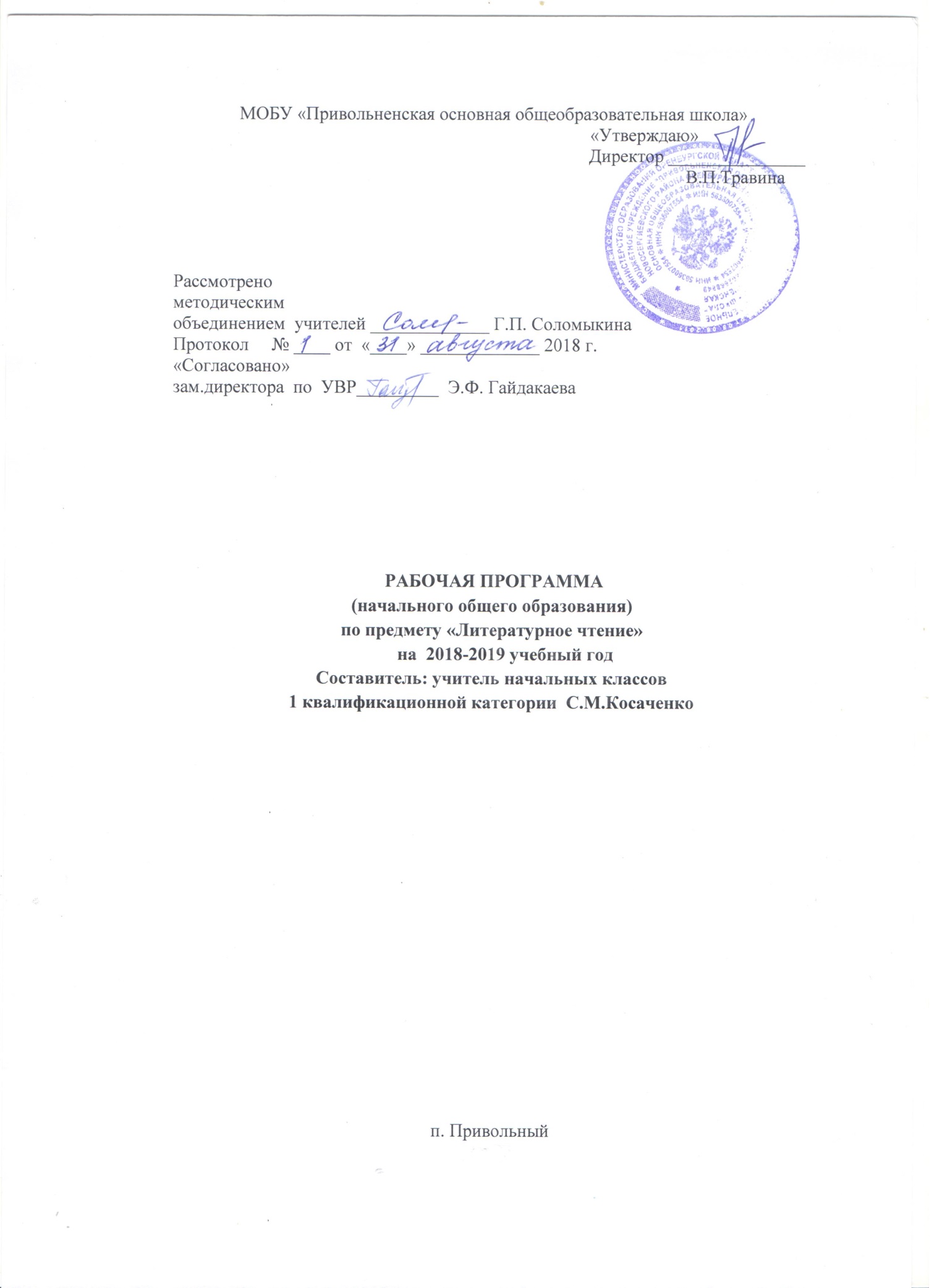 Пояснительная запискаРабочая  программа по литературному чтению составлена на основе следующих нормативных  документов:Федеральный закон Российской Федерации от 29.12.. N 273-ФЗ "Об образовании в Российской Федерации»; Приказ от 06.10.2009 № 373 «Об утверждении и введении в действие федерального государственного образовательного стандарта начального общего образования» (в ред. приказов Минобрнауки России от 26.11.2010 № 1241, от 22.09.2011 № 2357, от 18.12.2012 № 1060, от 29.12.2014 № 1643, от18.05.2015 № 507)»;Концепция духовно – нравственного  развития и воспитания личности гражданина России;Фундаментальное ядро содержания общего образования;Примерная основная образовательная программа начального общего образования (одобрена решением федерального учебно-методического объединения по общему образованию, протокол от 08.04.2015 № 1/15);Приказ Министерства образования Оренбургской области от 31.07.2018 г. № 01-21/1450 «О формировании учебных планов начального общего, основного общего образования в образовательных организациях Оренбургской области в 2018-2019учебном году»;Приказ  Министерства образования и науки РФ от 31.03.2014 г. № 253 «Об утверждении федерального перечня учебников, рекомендуемых к использованию при реализации имеющих государственную аккредитацию образовательных программ начального общего, основного общего, среднего общего образования» (в ред. Приказов Минобрнауки России от 08.06.2015 г. № 576; от 28.12.2015 г. № 1529; от 26.01.2016 г. №38);Приказ Министерства образования и пауки Российской Федерации от 09.06.2016г. № 699 «Об утверждении перечня организаций, осуществляющих выпуск учебных пособий, которые допускаются к использованию при реализации имеющих государственную аккредитацию образовательных программ начального  общего, основного общего, среднего общего  образования»;Учебный план МОБУ «Привольненская ООШ»  на 2018-2019 учебный год;10. Авторская программа Л.Ф.Климановой, В.Г.Горецкого, М.В. Головановой.   «Литературное чтение 1-4 классы».  Москва. Просвещение, 2014г.Литературное чтение — один из основных предметов в обучении младших школьников. Он формирует общеучебный навык чтения и умение работать с текстом, пробуждает интерес к чтению художественной литературы и способствует общему развитию ребёнка, его духовно-нравственному и эстетическому воспитанию.Успешность изучения курса литературного чтения обеспечивает результативность по другим предметам начальной школы.Курс литературного чтения направлен на достижение следующих целей:— овладение осознанным, правильным, беглым и выразительным чтением как базовым навыком в системе образования младших школьников; совершенствование всех видов речевой деятельности, обеспечивающих умение работать с разными видами текстов; развитие интереса к чтению и книге; формирование читательского кругозора и приобретение опыта в выборе книг и самостоятельной читательской деятельности;— развитие художественно-творческих и познавательных способностей, эмоциональной отзывчивости при чтении художественных произведений; формирование эстетического отношения к слову и умения понимать художественное произведение;— обогащение нравственного опыта младших школьников средствами художественной литературы; формирование нравственных представлений о добре, дружбе, правде и ответственности; воспитание интереса и уважения к отечественной культуре и культуре народов многонациональной России и других стран.  Литературное чтение как учебный предмет в начальной школе имеет большое значение в решении задач не только обучения, но и воспитания. Знакомство учащихся с доступными их возрасту художественными произведениями, духовно-нравственное и эстетическое содержание которых активно влияет на чувства, сознание и волю читателя, способствует формированию личных качеств, соответствующих национальным и общечеловеческим ценностям. Ориентация учащихся на моральные нормы развивает у них умение соотносить свои поступки с этическими принципами поведения культурного человека, формирует навыки доброжелательного сотрудничества.  Важнейшим аспектом литературного чтения является формирование навыка чтения и других видов речевой деятельности учащихся. Они овладевают осознанным и выразительным чтением, чтением текстов про себя, учатся ориентироваться в книге, использовать её для расширения своих знаний об окружающем мире.В процессе освоения курса у младших школьников повышается уровень коммуникативной культуры: формируются умения составлять диалоги, высказывать собственное мнение, строить монолог в соответствии с речевой задачей, работать с различными видами текстов, самостоятельно пользоваться справочным аппаратом учебника, находить информацию в словарях, справочниках и энциклопедиях.На уроках литературного чтения формируется читательская компетентность, помогающая младшему школьнику осознать себя грамотным читателем, способным к использованию читательской деятельности для своего самообразования. Грамотный читатель обладает потребностью в постоянном чтении книг, владеет техникой чтения и приёмами работы с текстом, пониманием прочитанного и прослушанного произведения, знанием книг, умением их самостоятельно выбрать и оценить.Курс литературного чтения пробуждает интерес учащихся к чтению художественных произведений. Внимание начинающего читателя обращается на словесно-образную природу художественного произведения, на отношение автора к героям и окружающему миру, на нравственные проблемы, волнующие писателя. Младшие школьники учатся чувствовать красоту поэтического слова, ценить образность словесного искусства.Изучение предмета «Литературное чтение» решает множество важнейших задач начального обучения и готовит младшего школьника к успешному обучению в средней школе.Общая характеристика курса«Литературное чтение» как систематический курс начинается с 1 класса сразу после обучения грамоте.Раздел «Круг детского чтения» включает произведения устного творчества народов России и зарубежных стран, произведения классиков отечественной и зарубежной литературы и современных писателей России и других стран (художественные и научно-познавательные). Программа включает все основные литературные жанры: сказки, стихи, рассказы, басни, драматические произведения.Учащиеся работают с книгами, учатся выбирать их по своим интересам. Новые книги пополняют  знания об окружающем мире, жизни сверстников, об их отношении друг к другу, труду, к Родине. Программа предусматривает знакомство с книгой как источником различного вида информации и формирование библиографических умений.Раздел «Виды речевой и читательской деятельности» включает все виды речевой и читательской деятельности (умение читать, слушать, говорить и писать) и работу с разными видами текстов. Раздел направлен на формирование речевой культуры учащихся, на совершенствование коммуникативных навыков, главным из которых является навык чтения.Навык чтения. На протяжения четырёх лет обучения меняются приёмы овладения навыком чтения: сначала идёт освоение целостных (синтетических) приёмов чтения в пределах слова и словосочетания (чтения целыми словами); далее формируются приёмы интонационного объединения слов в предложения. Увеличивается скорость чтения (беглое чтение), постепенно вводится чтение про себя с воспроизведением содержания прочитанного. Учащиеся постепенно овладевают рациональными приёмами чтения и понимания прочитанного, орфоэпическими и интонационными нормами чтения, слов и предложений, осваивают разные виды чтения текста (выборочное, ознакомительное, изучающее) и используют их в соответствии с конкретной речевой задачей.Параллельно с формированием навыка беглого, осознанного чтения ведётся целенаправленная работа по развитию умения постигать смысл прочитанного, обобщать и выделять главное. Учащиеся овладевают приёмами выразительного чтения.Совершенствование устной речи (умения слушать и говорить) проводится параллельно с обучением чтению. Совершенствуются умения воспринимать на слух высказывание или чтение собеседника, понимать цели речевого высказывания, задавать вопросы по услышанному или прочитанному произведению, высказывать свою точку зрения. Усваиваются продуктивные формы диалога, формулы речевого этикета в условиях учебного и внеучебного общения. Знакомство с особенностями национального этикета и общения людей проводится на основе литературных (фольклорных и классических) произведений. Совершенствуется монологическая речь учащихся (с опорой на авторский текст, на предложенную тему или проблему для обсуждения), целенаправленно пополняется активный словарный запас. Учащиеся осваивают сжатый, выборочный и полный пересказ прочитанного или услышанного произведения.Особое место в программе отводится работе с текстом художественного произведения. На уроках литературного чтения совершенствуется представление о текстах (описание, рассуждение, повествование); учащиеся сравнивают художественные, деловые (учебные) и научно-познавательные тексты, учатся соотносить заглавие с содержанием текста (его темой, главной мыслью), овладевают такими речевыми умениями, как деление текста на части, озаглавливание,  составление плана, различение главной и дополнительной информации текста.Программой предусмотрена литературоведческая пропедевтика.  Учащиеся получают   первоначальные представления о главной теме, идее (основной мысли) читаемого литературного произведения, об основных жанрах литературных произведений (рассказ, стихотворение, сказка), особенностях малых фольклорных жанров (загадка, пословица, считалка, прибаутка). Дети учатся использовать  изобразительные и выразительные средства словесного искусства («живописание словом», сравнение, олицетворение, эпитет, метафора, ритмичность и музыкальность стихотворной речи).При анализе художественного текста на первый план выдвигается художественный образ (без термина). Сравнивая художественный и научно-познавательный тексты, учащиеся осознают, что перед ними не просто познавательные интересные тексты, а именно произведения словесного искусства. Слово становится объектом внимания читателя и осмысливается как средство создания словесно-художественного образа, через который автор выражает свои мысли и чувства.Анализ образных средств языка в начальной школе проводится в объёме, который позволяет детям почувствовать целостность художественного образа, адекватно воспринять героя произведения и сопереживать ему.Дети осваивают разные виды пересказов художественного текста: подробный (с использованием образных слов и выражений), выборочный и краткий (передача основных мыслей).На основе чтения и анализа прочитанного текста учащиеся осмысливают поступки, характер и речь героя, составляют его характеристику, обсуждают мотивы поведения героя, соотнося их с нормами морали, осознают духовно-нравственный смысл прочитанного произведения.Раздел «Опыт творческой деятельности» раскрывает приёмы и способы деятельности, которые помогут учащимся адекватно воспринимать художественное произведение и проявлять собственные творческие способности. При работе с художественным текстом (со словом) используется жизненный, конкретно-чувственный опыт ребёнка и активизируются образные представления, возникающие у него в процессе чтения, развивается умение воссоздавать словесные образы в соответствии с авторским текстом. Такой подход обеспечивает полноценное восприятие литературного произведения, формирование нравственно-эстетического отношения к действительности. Учащиеся выбирают произведения (отрывки из них) для чтения по ролям, словесного рисования, инсценирования и декламации, выступают в роли актёров, режиссёров и художников. Они пишут изложения и сочинения, сочиняют стихи и сказки, у них развивается интерес к литературному творчеству писателей, создателей произведений словесного искусства.Место курса «Литературное чтение» в учебном планеКурс «Литературное чтение» рассчитан на 448 ч. В 1 классе на изучение литературного чтения отводится 40 ч (4 ч в неделю, 10 учебных недель), во 2  классе- 136 ч (4 ч в неделю, 34 учебные недели) в 3-4 классах- 102ч ( 3ч в неделю, 34 учебные недели).Организационные формы учебного процессаОсновной единицей учебного процесса остается урок. Основными  формами организации учебных занятий  являются  самостоятельная работа, исследовательские модули, практикум, деловая игра, проектная деятельность.Промежуточная аттестация обучающихсяПромежуточная аттестация обучающихся проводится в соответствие с действующим школьным  Положением о формах, периодичности и порядке текущего контроля, успеваемости и промежуточной аттестации обучающихся. Промежуточная аттестация проводится в целях:а) обеспечения выполнения педагогами и обучающимися образовательных программ, повышения их ответственности за качество их образования в переводных классах всех уровней образования;б) контроля за уровнем сформированности универсальных учебных действий у обучающихся, опыта осуществления разнообразных видов деятельности;в)  объективной оценки уровня подготовки обучающихся всех уровней образования.В 1-3 классах  определены следующие формы промежуточной аттестации: тестирование.Результаты регионального экзамена и в 4классе засчитываются в качестве промежуточной аттестации. Результаты контрольных срезов, проводимых в рамках Мониторинга, будут рассматриваться в качестве итогов промежуточного, четвертного и полугодового контроля в целях недопущения перегрузки обучающихся. (Приказ МООО от 11.08.2016г № 01-21/2094 «О реализации региональной системы оценки качества образования в 2016-2017учебном году»)Результаты изучения курсаРеализация программы обеспечивает достижение выпускниками начальной школы следующих личностных, метапредметных и предметных результатов.Личностные результаты:1) формирование чувства гордости за свою Родину, её историю, российский народ, становление гуманистических и демократических ценностных ориентации многонационального российского общества;2) формирование средствами литературных произведений целостного взгляда на мир в единстве и разнообразии природы, народов, культур и религий;3) воспитание художественно-эстетического вкуса, эстетических потребностей, ценностей и чувств на основе опыта слушания и заучивания наизусть произведений художественной литературы;4) развитие этических чувств, доброжелательности и эмоционально-нравственной отзывчивости, понимания и сопереживания чувствам других людей;5) формирование уважительного отношения к иному мнению, истории и культуре других народов, выработка умения терпимо относиться к людям иной национальной принадлежности;6) овладение начальными навыками адаптации к школе, к школьному коллективу;7) принятие и освоение социальной роли обучающегося, развитие мотивов учебной деятельности и формирование личностного смысла учения;8) развитие самостоятельности и личной ответственности за свои поступки на основе представлений о нравственных нормах общения;9) развитие навыков сотрудничества со взрослыми и сверстниками в разных социальных ситуациях, умения избегать конфликтов и находить выходы из спорных ситуаций, умения сравнивать поступки героев литературных произведений со своими собственными поступками, осмысливать поступки героев;10) наличие мотивации к творческому труду и бережному отношению к материальным и духовным ценностям, формирование установки на безопасный, здоровый образ жизни.Метапредметные результаты:1) овладение способностью принимать и сохранять цели и задачи учебной деятельности, поиска средств её осуществления;2) освоение способами решения проблем творческого и поискового характера;3) формирование умения планировать, контролировать и оценивать учебные действия в соответствии с поставленной задачей и условиями её реализации, определять наиболее эффективные способы достижения результата;4) формирование умения понимать причины успеха/неуспеха учебной деятельности и способности конструктивно действовать даже в ситуациях неуспеха;5) использование знаково-символических средств представления информации о книгах;6) активное использование речевых средств для решения коммуникативных и познавательных задач;7) использование различных способов поиска учебной информации в справочниках, словарях, энциклопедиях и интерпретации информации в соответствии с коммуникативными и познавательными задачами;8) овладение навыками смыслового чтения текстов в соответствии с целями и задачами, осознанного построения речевого высказывания в соответствии с задачами коммуникации и составления текстов в устной и письменной формах;9) овладение логическими действиями сравнения, анализа, синтеза, обобщения, классификации по родовидовым признакам, установления причинно-следственных связей, построения рассуждений;10) готовность слушать собеседника и вести диалог, признавать различные точки зрения и право каждого иметь и излагать своё мнение и аргументировать свою точку зрения и оценку событий;11) умение договариваться о распределении ролей в совместной деятельности, осуществлять взаимный контроль в совместной деятельности, общей цели и путей её достижения, осмысливать собственное поведение и поведение окружающих;12) готовность конструктивно разрешать конфликты посредством учёта интересов сторон и сотрудничества.Предметные результаты:1) понимание литературы как явления национальной и мировой культуры, средства сохранения и передачи нравственных ценностей и традиций;2) осознание значимости чтения для личного развития; формирование представлений о Родине и её людях, окружающем мире, культуре, первоначальных этических представлений, понятий о добре и зле, дружбе, честности; формирование потребности в систематическом чтении;3) достижение необходимого для продолжения образования уровня читательской компетентности, общего речевого развития, т. е. овладение чтением вслух и про себя, элементарными приёмами анализа художественных, научно-познавательных и учебных текстов с использованием элементарных литературоведческих понятий;4) использование разных видов чтения (изучающее (смысловое), выборочное, поисковое); умение осознанно воспринимать и оценивать содержание и специфику различных текстов, участвовать в их обсуждении, давать и обосновывать нравственную оценку поступков героев;5) умение самостоятельно выбирать интересующую литературу, пользоваться справочными источниками для понимания и получения дополнительной информации, составляя самостоятельно краткую аннотацию;6) умение использовать простейшие виды анализа различных текстов: устанавливать причинно-следственные связи и определять главную мысль произведения, делить текст на части, озаглавливать их, составлять простой план, находить средства выразительности, пересказывать произведение;7) умение работать с разными видами текстов, находить характерные особенности научно-познавательных, учебных и художественных произведений. На практическом уровне овладеть некоторыми видами письменной речи (повествование — создание текста по аналогии, рассуждение — письменный ответ на вопрос, описание — характеристика героев). Умение написать отзыв на прочитанное произведение;8) развитие художественно-творческих способностей, умение создавать собственный текст на основе художественного произведения, репродукции картин художников, по иллюстрациям, на основе личного опыта.СОДЕРЖАНИЕ КУРСАВиды речевой и читательской деятельностиУмение слушать (аудирование)Восприятие на слух звучащей речи (высказывание собеседника, слушание различных текстов). Адекватное понимание содержания звучащей речи, умение отвечать на вопросы по содержанию прослушанного произведения, определение последовательности событий, осознание цели речевого высказывания, умение задавать вопросы по прослушанному учебному, научно-познавательному и художественному произведениям.Развитие умения наблюдать за выразительностью речи, за особенностью авторского стиля.Чтение. Чтение вслух. Ориентация на развитие речевой культуры учащихся формирование у них коммуникативно-речевых умений и навыков.1классПостепенный переход от слогового к плавному, осмысленному, правильному чтению целыми словами вслух. Темп чтения, позволяющий осознать текст. Постепенное увеличение скорости чтения. Осознание смысла произведения при чтении про себя (доступных по объёму и жанру произведений). Произношение скороговорок, чистоговорок, стихотворных строк для отработки отдельных звуков. Совершенствование звуковой культуры речи. Темп чтения - 30-40 слов в минуту.2классРазвитие навыка осознанного и правильного чтения. Выработка чтения целыми словами. Соблюдение орфоэпических и интонационных норм чтения. Чтение предложений с интонационным выделением знаков препинания. Понимание смысловых особенностей разных по виду и типу текстов, передача их с помощью интонирования. Осознание смысла произведения при чтении про себя (доступных по объёму и жанру произведений). Обучение орфоэпически правильному произношению слов при чтении; развитие темпа речи и чтения, соотнесение его с содержанием высказывания и текста. Темп чтения  незнакомого текста — не меньше 50 слов в минуту.3 -4 классРазвитие навыков чтения. Развитие навыков правильного, сознательного чтения вслух, выработка ускоренного темпа чтения за счет отработки приёмов целостного и точного зрительного восприятия слова, быстрота понимания прочитанного. Развитие поэтического слуха. Воспитание эстетической отзывчивости на произведение. Умение самостоятельно подготовиться к выразительному чтению небольшого текста (выбрать тон и темп чтения, определить логические ударения и паузы). Углубленное понимание прочитанного. Развитие умения быстро улавливать главную мысль произведения, логику повествования, смысловые и интонационные связи в тексте. Развитие умения переходить от чтения вслух и чтению про себя. Определение вида чтения (изучающее, ознакомительное, выборочное), умение находить в тексте необходимую информацию, понимание её особенностей. Темп   чтения — 70—75 слов в минуту(3 класс).  Осознанное чтение про себя любого по объему и жанру текста. Темп   чтения — не  меньше   100 слов в минуту. Самостоятельная   подготовка к выразительному чтению(4 класс).Библиографическая культураКнига как особый вид искусства. Книга как источник необходимых знаний. Общее представление о первых книгах на Руси и начало книгопечатания. Книга учебная, художественная, справочная. Элементы книги: содержание или оглавление, титульный лист, аннотация, иллюстрации. Умение самостоятельно составить аннотацию.Виды информации в книге: научная, художественная (с опорой на внешние показатели книги, её справочно-иллюстративный материал.Типы книг (изданий): книга-произведение, книга-сборник, собрание сочинений, периодическая печать, справочные издания (справочники, словари, энциклопедии).Самостоятельный выбор книг на основе рекомендательного списка, алфавитного и тематического каталога. Самостоятельное пользование соответствующими возрасту словарями и другой справочной литературой. Работа с текстом художественного произведения1классРаскрытие содержания   иллюстраций     к произведению, соотнесение их с отрывками рассказа,   нахождение в тексте предложений, соответствующих им. Воспитание внимания    к    авторскому слову в художественном произведении.Сопоставление слов, близких по значению; понимание значения слов и выражений в контексте: различение простейших случаев многозначности слов, отыскивание в тексте (с помощью учителя) слов и выражений, характеризующих событие, действующих лиц, картины природы, воссоздание на этой основе  соответствующих словесных картин. Понимание заглавия произведения, его адекватное соотношение с содержанием. Ответы на вопросы по содержанию текста, нахождение в нем предложений,   подтверждающих    устное    высказывание. Воспроизведение содержания текста по вопросам   или   картинному плану, данному в учебнике. Подробный пересказ небольших произведений  с отчетливо     выраженным сюжетом.2 классОпределение особенностей художественного текста: своеобразие выразительных средств языка (с помощью учителя). Понимание заглавия произведения, его адекватное соотношение с содержанием.  Деление    текста   на   части, озаглавливание их,  выявление основной мысли    прочитанного (с  помощью учителя). Ориентировка в учебной книге: знакомство с содержанием, нахождение в нем названия нужного   произведения, умение  пользоваться заданиями и вопросами, помещенными в учебных книгах. Практическое различие художественных и научно- популярных текстов. Наблюдение над стилистическими особенностями текстов. Подробный и выборочный пересказ прочитанного с использованием    приемов устного    рисования и иллюстраций. Установление     последовательности действия  в  произведении   и   осмысление взаимосвязи описываемых в нем событий,    подкрепление правильного ответа на   вопросы   выборочным чтением3 классПонимание нравственно-эстетического содержания прочитанного произведения, осознание мотивации поведения героев, анализ поступков героев с точки зрения норм морали.  Самостоятельное  выявление основного смысла прочитанного, деление   текста на законченные по смыслу части и выделение в них главного, определение     с помощью учителя ля темы произведения и его смысла в целом. Составление плана прочитанного и краткий пересказ его содержания с помощью учителя. Словесное рисование картин к художественным текстам. Составление рассказов о своих наблюдениях из жизни школы, своего     класса. Самостоятельное нахождение     в тексте   слов    и выражений,  которые    использует автор для изображения действующих лиц, природы и описания событий. Сопоставление и осмысление поступков героев, мотивов их поведения, чувств и мыслей действующих лиц, оценка их поступков (с помощью учителя). Внимание к языку художественных произведений, понимание образных выражений, используемых в нём. Ориентировка в учебной книге: самостоятельное нахождение произведения по его названию в содержании, отыскивание в учебной книге произведений, близких по тематике, самостоятельное пользование учебными заданиями к тексту. Осознание понятия «Родина», представления о проявлении любви к Родине в литературе разных народов (на примере народов России). Схожесть тем и героев в фольклоре разных народов. Самостоятельное воспроизведение текста с использованием выразительных средств языка (синонимов, антонимов, сравнений, эпитетов), последовательное воспроизведение эпизодов с использованием специфической для данного произведения лексики (по вопросам учителя), рассказ по иллюстрациям, пересказ. Освоение разных видов пересказа художественного текста: подробный, выборочный и краткий (передача основных мыслей).Подробный пересказ текста (деление текста на части, определение главной мысли каждой части и всего текста, озаглавливание каждой части и всего текста): определение главной мысли фрагмента, выделение опорных или ключевых слов, озаглавливание; план (в виде назывных предложений из текста, в виде вопросов, в виде самостоятельно сформулированных высказываний) и на его основе подробный пересказ всего текста.4 классСоблюдение при пересказе логической последовательности     и точности   изложения. Воспроизведение содержания текста с элементами описания (природы, внешнего вида героя, обстановки) и рассуждения,   с  заменой диалога повествованием. Выявление особенностей речи действующих лиц рассказа, сопоставление их поступков, отношения к окружающим (по одному или ряду произведений), выявление мотивов поведения героев и определение своего и авторского отношения к событиям и персонажам. Различение оттенков значения слов в тексте, использование их в речи, нахождение в произведении и осмысление значения слов и выражений, ярко изображающих события, героев, окружающую природу (сравнений, эпитетов, метафор, фразеологических оборотов). Составление творческих пересказов от имени одного из героев, с вымышленным продолжением рассказов о случае из жизни по наблюдениям, с элементами описания или рассуждения. Обогащение и активизация словаря учащихся, развитие устной речи, её содержательности, последовательности, точности, ясности и выразительности.  Ориентировка в учебной книге по содержанию, самостоятельное пользование методическим и ориентировочно-справочным аппаратом учебника,  вопросами и заданиями к тексту, сносками. Осознание понятия «Родина», представления о проявлении любви к Родине в литературе разных народов (на примере народов России). Схожесть тем и героев в фольклоре разных народов. Самостоятельное воспроизведение текста с использованием выразительных средств языка (синонимов, антонимов, сравнений, эпитетов), последовательное воспроизведение эпизодов с использованием специфической для данного произведения лексики (по вопросам учителя), рассказ по иллюстрациям, пересказ.Самостоятельный выборочный пересказ по заданному фрагменту: характеристика героя произведения (выбор слов, выражений в тексте, позволяющих составить рассказ о герое), описание места действия (выбор слов, выражений в тексте, позволяющих составить данное описание на основе текста). Вычленение и сопоставление эпизодов из разных произведений по общности ситуаций, эмоциональной окраске, характеру поступков героев.Развитие наблюдательности при чтении поэтических текстов. Развитие умения предвосхищать (предвидеть) ход развития сюжета, последовательности событий.Умение говорить (культура речевого общения)1 классОсознание диалога как вида речи. Особенности диалогического общения: умение понимать вопросы, отвечать на них и самостоятельно задавать вопросы по тексту. Умение проявлять доброжелательность к собеседнику. 2 классВнимательно выслушивать, не перебивая, собеседника и в вежливой форме высказывать свою точку зрения по обсуждаемому произведению (художественному, учебному, научно-познавательному). Умение проявлять доброжелательность к собеседнику. Работа со словом (распознавать прямое и переносное значение слов, их многозначность). Устное сочинение как продолжение прочитанного произведения, отдельных его сюжетных линий, короткий рассказ по рисункам, либо на заданную тему.3 классДоказательство собственной точки зрения с опорой на текст или личный опыт. Использование норм речевого этикета в процессе общения. Знакомство с особенностями национального этикета на основе литературных произведений.Работа со словом (распознавать прямое и переносное значение слов, их многозначность), целенаправленное пополнение активного словарного запаса. Работа со словарями. Формирование грамматически правильной речи, эмоциональной выразительности и содержательности. Отражение основной мысли текста в высказывании. Передача содержания прочитанного или прослушанного с учётом специфики научно-популярного, учебного и художественного текстов. Устное сочинение как продолжение прочитанного произведения, отдельных его сюжетных линий, короткий рассказ по рисункам, либо на заданную тему.4 классУмение построить монологическое речевое высказывание небольшого объёма с опорой на авторский текст, по предложенной теме или в форме ответа на вопрос. Формирование грамматически правильной речи, эмоциональной выразительности и содержательности. Отражение основной мысли текста в высказывании. Передача содержания прочитанного или прослушанного с учётом специфики научно-популярного, учебного и художественного текстов. Передача впечатлений (из повседневной жизни, художественного произведения, изобразительного искусства) в рассказе (описание, рассуждение, повествование). Самостоятельное построение плана собственного высказывания. Отбор и использование выразительных средств (синонимы, антонимы, сравнения) с учётом особенностей монологического высказывания.Круг детского чтения1классВ круг чтения детей входят произведения отечественных  зарубежных писателей, составляющие золотой фонд литературы, произведения устного народного творчества, стихи, рассказы, сказки современных писателей.Все  произведения в учебных книгах сгруппированы по жанрово-тематическому принципу. Главные темы отражают наиболее важные и интересные для данного возраста  детей  стороны их жизни и окружающего мира. Основные темы детского чтения: фольклор разных народов,  о природе, детях, братьях наших меньших, добре, дружбе, честности, юмористические произведения.2 классВ круг чтения детей входят произведения, представляющие все области литературного творчества: фольклор, русская и зарубежная классика, современная отечественная и зарубежная литература.  Разделы состоят из произведений, составляющих золотой фонд детской литературы. Значительное место отведено произведениям современных писателей. Основные темы детского чтения: фольклор разных народов, произведения о Родине, природе, детях, братьях наших меньших, добре, дружбе, честности, юмористические произведения.  Знакомство с поэзией А.С. Пушкина,  С. Я. Маршака,с  творчеством русских писателей   Л.Н. Толстого,  Н.Н. Носова и других.3 классПроизведения устного народного творчества разных народов (малые фольклорные жанры, народные сказки о животных, бытовые и волшебные сказки народов России и зарубежных стран). Расширяется круг произведений современной отечественной и  зарубежной литературы, доступными для восприятия младших школьников. Знакомство с поэзией А.С. Пушкина, М.Ю. Лермонтова, Л.Н. Толстого, А.П. Чехова и других классиков отечественной литературы XIX—XX вв., классиков детской литературы.  Основные темы детского чтения: фольклор разных народов, произведения о Родине, природе, детях, о добре, дружбе, честности, юмористические произведения. 4 классПродолжается работа с произведениями фольклора, с былинами.Знакомство с культурно-историческим наследием России, с общечеловеческими ценностями. Расширяется круг произведений современной отечественной (с учётом многонационального характера России) и зарубежной литературы, доступными для восприятия младших школьников. Тематика чтения обогащена введением в круг чтения младших школьников мифов Древней Греции, житийной литературы и произведений о защитниках и подвижниках Отечества.Книги разных видов: художественная, историческая, приключенческая, фантастическая, научно-популярная, справочно-энциклопедическая литература, детские периодические издания.Литературоведческая пропедевтика1 классЖанровое разнообразие произведений. Малые фольклорные формы (колыбельные песни, потешки, пословицы, поговорки, загадки): узнавание, различение, определение основного смысла.2 классНахождение в тексте художественного произведения (с помощью учителя) средств выразительности: синонимов, антонимов.  Первоначальная ориентировка в литературных понятиях: художественное произведение, искусство слова, автор (рассказчик), сюжет (последовательность событий), тема.  Герой произведения: его портрет, речь, поступки, мысли, отношение автора к герою.  Малые фольклорные формы (колыбельные песни, потешки, пословицы, поговорки, загадки): узнавание, различение, определение основного смысла.  Сказки о животных, бытовые, волшебные. Художественные особенности сказок: лексика, построение (композиция). Литературная (авторская) сказка.  Рассказ, стихотворение, басня — общее представление о жанре  и наблюдение за особенностями построения и выразительными средствами3 классНахождение в тексте художественного произведения (с помощью учителя) средств выразительности: синонимов, антонимов, эпитетов, сравнений, метафор и осмысление их значения.Ориентировка в литературных понятиях: художественное произведение, искусство слова, автор (рассказчик), сюжет (последовательность событий), тема. Герой произведения: его портрет, речь, поступки, мысли, отношение автора к герою. Сказки о животных, бытовые, волшебные. Художественные особенности сказок: лексика, построение (композиция). Литературная (авторская) сказка. Рассказ, стихотворение, басня — общее представление о жанре, наблюдение за особенностями построения и выразительными средствами.4 классСамостоятельное  нахождение в тексте художественного произведения средств выразительности: синонимов, антонимов, эпитетов, сравнений, метафор и осмысление их значения Общее представление об особенностях построения разных видов рассказывания: повествования (рассказ), описания (пейзаж, портрет, интерьер), рассуждения (монолог героя, диалог героев).Сравнение прозаической и стихотворной речи (узнавание, различение), выделение особенностей стихотворного произведения (ритм, рифма).Творческая деятельность обучающихся(на основе литературных произведений)1-2 классРазвитие умения воспринимать на слух произведения различных жанров, эмоционально откликаться на них и передавать своё  настроение в рисунках, в совместном обсуждении услышанного, при драматизации отрывка из произведения.  Интерпретация текста литературного произведения в творческой деятельности учащихся: чтение по ролям,  инсценирование,  устное словесное рисование, знакомство с различными способами работы с деформированным текстом,  создание собственного текста по серии иллюстраций к произведению или на основе личного опыта. Развитие умения различать состояние природы в различные времена года, настроение людей, оформлять свои впечатления в устной или письменной речи.3-4 классИнтерпретация текста литературного произведения в творческой деятельности учащихся: чтение по ролям, инсценирование, драматизация, устное словесное рисование, знакомство с различными способами работы с деформированным текстом и использование их (установление причинно-следственных связей, последовательности событий, изложение с элементами сочинения, создание собственного текста на основе художественного произведения (текст по аналогии), репродукций картин художников, по серии иллюстраций к произведению или на основе личного опыта). Развитие умения различать состояние природы в различные времена года, настроение людей, оформлять свои впечатления в устной или письменной речи. Сравнивать свои тексты с художественными текстами-описаниями, находить литературные произведения, созвучные своему эмоциональному настрою, объяснять свой выбор.Учебно-методическое обеспечение.Программа обеспечена УМК «Литературное чтение» авторов Л.Ф.Климановой, М.В.Головановой.Л.Ф.Климанова «Родная речь» 1 класс М.Просвещение.Л.ф.Климанова «Рабочая тетрадь по литературному чтению» 1 класс.Л.Ф.Климанова «Родная речь» в 2-х частях 2 класс М.Просвещение.Л.ф.Климанова «Рабочая тетрадь по литературному чтению» 2 класс.      5.   Л.Ф.Климанова «Родная речь» в 2-х частях 3 класс М.Просвещение.Л.ф.Климанова «Рабочая тетрадь по литературному чтению» 3 класс.Л.Ф.Климанова «Родная речь» в 2-х частях 4 класс М.Просвещение.Л.ф.Климанова «Рабочая тетрадь по литературному чтению» 4 класс.Интернет ресурсы и CD- диски.КАЛЕНДАРНО-ТЕМАТИЧЕСКОЕ   ПЛАНИРОВАНИЕ   ПО  ЛИТЕРАТУРНОМУ   ЧТЕНИЮ   1 класс  КАЛЕНДАРНО-ТЕМАТИЧЕСКОЕ   ПЛАНИРОВАНИЕ   ПО   ЛИТЕРАТУРОМУ   ЧТЕНИЮ авт.Л.Ф.Климанова    2  класс  (4 часа в неделю, всего-136ч)  КАЛЕНДАРНО-ТЕМАТИЧЕСКОЕ   ПЛАНИРОВАНИЕ   ПО   ЛИТЕРАТУРОМУ   ЧТЕНИЮ авт.Л.Ф.Климанова    3  класс  (4 часа в неделю, всего-136ч)Календарно-тематическое планирование по литературному чтению  Авт. Л.Ф.Климанова4 КЛАСС (102 ч,  3 ч в неделю, 34 учебные недели)КОНТРОЛЬНО-ИЗМЕРИТЕЛЬНЫЕ МАТЕРИАЛЫ (1-4 КЛАССЫ)УМК «Школа России»Срок проведения - апрель Контрольная работа по литературному чтению проходит в два этапа: 1) проверка техники чтения, которая включает в себя такие характеристики как: скорость (необходимая для понимания прочитанного), способ, правильность и выразительность чтения; 2) проверка осознанности чтения (умение работать с текстом художественного произведения). Цель работы – выявление уровня читательского и литературного развития конкретного обучающегося. На выполнение контрольной работы отводится 45 минут. За работу обучающийся получает две оценки. 2 класс Ветер и Солнце Однажды Солнце и сердитый северный Ветер затеяли спор о том, кто из них сильнее. Долго спорили они и, наконец, решились померяться силами с путешественником, который в это самое время ехал верхом по большой дороге. – Посмотри, – сказал Ветер, – как я налечу на него: мигом сорву с него плащ. Сказал – и начал дуть что было мочи. Но чем более старался Ветер, тем крепче закутывался путешественник в свой плащ: он ворчал на непогоду, но ехал всѐ дальше и дальше. Ветер сердился, свирепел, осыпал бедного путника дождѐм и снегом; проклиная Ветер, путешественник надел свой плащ в рукава и подвязался поясом. Тут уж Ветер и сам убедился, что ему плаща не сдѐрнуть. Солнце, видя бессилие своего соперника, улыбнулось, выглянуло из-за облаков, обогрело, осушило землю, а вместе с тем и бедного полузамѐрзшего путешественника. Почувствовав теплоту солнечных лучей, он приободрился, благословил Солнце, сам снял свой плащ, свернул его и привязал к седлу. – Видишь ли, – сказало тогда кроткое Солнце сердитому Ветру, – лаской и добротой можно сделать гораздо более, чем гневом. (К. Д. Ушинский) Выполни задания. Отметь V утверждения, соответствующие содержанию прочитанного текста. 1. Определи персонажей произведения. а) Солнце, Ветер, путешественник; б) Солнце, Ветер; в) Солнце, Ветер, Лошадь. 2. Где, в каком месте происходят события, описанные в тексте?a) На лесной тропинке; б) в горном ущелье; в) на большой дороге. 3. О чѐм затеяли спор Солнце и Ветер? а) Кто из них нужнее; б) кто из них сильнее; в) кого из них больше любят. 4. Подбери словосочетание, близкое по смыслу значению выражения дуть что было мочи. а) Из последних сил; б) изо всех сил; в) по мере возможности. 5. Восстанови последовательность действий путника в ответ на старания Ветра. a) Ехал всѐ дальше и дальше; б) крепче закутывался; в) надел свой плащ в рукава; г) ворчал на непогоду; д) подвязался поясом. 6. Восстанови последовательность действий Солнца. а) Выглянуло; б) улыбнулось; в) осушило; г) обогрело. 7. Выпиши из текста определения, данные автором Ветру. 8. Дай свою характеристику Солнцу. 9. Выпиши из текста слова, помогающие понять, о чѐм главном нам хотел сказать автор. 10. Определи жанр произведения. Свой ответ обоснуй. 3 класс Как барсук и куница судились Однажды барсук и куница бежали по лесной тропинке и увидели кусок мяса. Подбежали они к своей находке. – Я нашѐл кусок мяса! – кричит барсук. – Нет, это я нашла кусок мяса! – кричит на весь лес куница. Барсук своѐ: – Это я нашѐл! Нечего зря спорить! Куница своѐ: – Я первая увидела! Так они спорили-спорили, чуть не разодрались. Тогда барсук сказал:– Пойдѐм к судье. Пусть судья нас рассудит. А судьѐй в этом лесу была лиса. Выслушала лиса барсука и куницу и говорит: – Дайте-ка мне сюда вашу находку. Отдали спорщики судье кусок мяса. Лиса сказала: – Надо этот кусок разделить на две равные части. Одну часть пусть возьмѐт себе барсук, другую – куница. С этими словами лиса разорвала кусок на две части. – Это несправедливо, – заскулил барсук. – У куницы кусок больше. – Мы сейчас эту беду исправим, – сказала хитрая лиса и откусила от доли куницы изрядную часть мяса. – Теперь у барсука кусок больше, – закричала куница. – Это несправедливо! – Ничего, мы и эту беду исправим! Я люблю, чтобы всѐ было по справедливости. Сказав так, лиса опять откусила кусок мяса, только уже от доли барсука. Теперь оказалось, что у куницы остался кусок больше, чем у барсука. Но лиса не растерялась и откусила от куска куницы. И так она выравнивала кусок до тех пор, пока от находки ничего не осталось. Видно, правду говорят умные люди: жадные да неуступчивые всегда в убытке бывают.Выполни задания. Отметь V утверждения, соответствующие содержанию прочитанного текста. 1. Где, в каком месте происходит события, описанные в тексте? А) На лугу; Б) в лесу; В) в поле; Г) в деревне. 2. Определи персонажей произведения. А) Барсук, куница, лиса; Б) барсук, соболь, лиса; В) норка, куница, лиса. 3. Из-за чего у животных возник спор? А) Не знали, как поделить находку; Б) боялись обделить друг друга; В) выясняли, кто нашѐл кусок мяса. 4. Определи, какое значение автор вкладывает в выражение чуть не разодрались? А) Чуть не разорвали на части; Б) чуть не подрались сильно; В) чуть не сделали дырку. 5. Кто вершил суд в этом лесу? А) Лиса; Б) медведь; В) волк.6. Какое определение даѐтся лисе в этом тексте? А) Хитрая; Б) плутовка; В) рыжая разбойница. 7. Какой человеческий порок осуждает народ в этом произведении? А) Жадность; Б) хитрость; В) трусость. 8. Подумай: что вынесено в заглавие? А) Основная мысль; Б) тема. 9. Есть ли в этом произведении герой, поведение которого вызывает одобрение? 10. Выпиши главную мысль этого произведения. 11. Запиши название другого произведения, в котором тоже осуждается жадность. 12. Понравилось ли тебе это произведение и чем?4 класс Прозрение В одной московской школе перестал ходить на занятия мальчик. Неделю не ходит, две... Телефона у Лѐвы не было, и одноклассники по совету учительницы решили сходить к нему домой. Дверь открыла Лѐвина мама. Лицо у неѐ было очень грустное. Ребята поздоровались и робко спросили: – Почему Лѐва не ходит в школу? Мама печально ответила: – Он больше не будет учиться с вами. Ему сделали операцию. Неудачно. Лѐва ослеп и сам ходить не может... Ребята помолчали, переглянулись, и тут кто-то из них предложил: – А мы его по очереди в школу водить будем. – И домой провожать. – И уроки поможем делать, – перебивая друг друга, защебетали одноклассники. У мамы на глаза навернулись слѐзы. Она провела друзей в комнату. Немного погодя, ощупывая путь рукой, к ним вышел Лѐва с повязкой на глазах. Ребята замерли. Только теперь они по-настоящему поняли, какое несчастье произошло с их другом. Лѐва с трудом сказал: – Здравствуйте. И тут со всех сторон посыпалось: – Я завтра зайду за тобой и провожу в школу. – А я расскажу, что мы проходили по алгебре. – А я по истории. Лѐва не знал, кого слушать, и только растерянно кивал головой. По лицу мамы градом катились слѐзы. После ухода ребята составили план – кто, когда заходит, кто какие предметы объясняет, кто будет гулять с Лѐвой и водить его в школу. В школе мальчик, который сидел с Лѐвой за одной партой, тихонько рассказывал ему во время урока то, что учитель пишет на доске. А как замирал класс, когда Лѐва отвечал! Как все радовались его пятѐркам, даже больше, чем своим! Учился Лѐва прекрасно. Лучше учиться стал и весь класс. Для того чтобы объяснить урок другу, попавшему в беду, нужно самому его знать. И ребята старались. Мало того, зимой они стали водить Лѐву на каток. Мальчик очень любил классическую музыку, и одноклассники ходили с ним на симфонические концерты... Школу Лѐва окончил с золотой медалью, затем поступил в институт. И там нашлись друзья, которые стали его глазами. После института Лѐва продолжал учиться и, в конце концов, стал всемирно известным математиком, академиком Понтрягиным. Не счесть людей, прозревших для добра. (Борис Ганаго) Выполни задания. Отметь V утверждения, соответствующие содержанию прочитанного текста. 1. В каком городе учился мальчик? а) в Москве; б) в Санкт-Петербурге; в) в Ростове. 2. Почему одноклассники решили сходить к мальчику домой? а) у него не было телефона; б) он перестал ходить на занятия; в) ребятам захотелось сходить в гости.3. Как Лѐвина мама объяснила отсутствие сына в школе? Выпиши это предложение из текста. 4. Когда ребята по-настоящему поняли, какое несчастье произошло с их другом? а) когда увидели Лѐву; б) когда увидели Лѐву с повязкой на глазах; в) когда увидели, как Лѐва с повязкой на глазах, ощупывая путь рукой, выходит к ним. 5. Какое решение приняли ребята? 6. Что сделали одноклассники после посещения товарища? 7. Какое значение вкладывает автор в слово защебетали (одноклассники)? а) запели; б) заговорили одновременно; в) заспорили между собой.8. Восстанови последовательность смены настроения мамы. а) У мамы на глазах навернулись слезы. __ б) Лицо у неѐ (мамы) было очень грустное. __ в) Мама печально ответила… . __ г) По лицу мамы градом катились слезы. __ 9. Как ты думаешь, можно ли плакать от радости? а) да; б) нет. 10. Почему ребята радовались пятѐркам Лѐвы больше, чем своим? 11. Почему одноклассники стали учиться лучше? Что об этом говорит автор произведения? Выпиши предложение из текста. 12. Какое значение вкладывает автор во фразу: И там (в институте) нашлись друзья, которые стали его (Лёвы) глазами? 13. Восстанови с помощью цифр правильный порядок пунктов плана. а) Всемирная известность. __ б) Мальчик перестал ходить в школу. __ в) Решение ребят не бросать друга в беде. __ г) Успешная учеба Лѐвы в школе. __ д) Одноклассники у Лѐвы дома. __ е) Новые друзья в институте. __ 14. Укажи жанр этого произведения а) басня б) рассказ в) сказка г) стихотворение15. Запиши тему этого произведения (о чѐм или о ком идѐт речь в произведении). 16. Выпиши главную мысль этого произведения. Если не можешь найти, сформулируй самостоятельно, запиши. 17. Как ты думаешь, о каком «прозрении» идет речь в произведении? Система оценивания: 100 – 90 % выполненных заданий - «5» 89 – 70 % - «4» 69 – 50 % - «3» Ниже 50 % - ученик с работой не справился№Дата планДата факт.ТемаПланируемые результатыПланируемые результатыПланируемые результатыДеятельность учащихся№Дата планДата факт.ТемаПредметныеМетапредметныеЛичностные1Знакомство с новым учебником и его основными компонентами. В. Данько «Загадочные буквы». Понятия «автор», «писатель», «произведение». Сочинение двустиший о буквах. Обучающийся будет владеть понятиями «автор», «писатель», «произведение»: будет использовать эти понятия в речи, понимать их значения. Обучающийся получит возможность научиться создавать свои двустишия о буквах.Познавательные УУД: 1. Ориентироваться в учебниках (система обозначений, структура текста, рубрики, словарь, содержание). 2. Осуществлять поиск необходимой информации для выполнения учебных заданий, используя справочные материалы учебника (под руководством учителя).3. Понимать информацию, представленную в виде текста, рисунков, схем.1. Воспринимать объединяющую роль России как государства, территории проживания и общности языка. Соотносить понятия «родная природа» и «Родина».2. Проявлять уважение  к своей семье, ценить взаимопомощь и взаимоподдержку членов семьи и друзей.Осознанное чтение целыми словами за счет перечитыван. текста с различн. заданиями; передача впечатления от услышанного своими словами; ответы на вопросы по содержанию.2.И. Токмакова «Аля, Кляксич и буква А». Понятие «действующие лица». Деление текста на части, составление картинного плана.Обучающийся научится пересказывать текст с опорой на картинку; будет владеть понятием «действующее лицо». Обучающийся получит возможность научиться составлять картинный план.Познавательные УУД: 1. Ориентироваться в учебниках (система обозначений, структура текста, рубрики, словарь, содержание). 2. Осуществлять поиск необходимой информации для выполнения учебных заданий, используя справочные материалы учебника (под руководством учителя).3. Понимать информацию, представленную в виде текста, рисунков, схем.1. Воспринимать объединяющую роль России как государства, территории проживания и общности языка. Соотносить понятия «родная природа» и «Родина».2. Проявлять уважение  к своей семье, ценить взаимопомощь и взаимоподдержку членов семьи и друзей.Осознанное чтение целыми словами за счет перечитыван. текста с различн. заданиями; передача впечатления от услышанного; пересказ текста3 - - 4С. Черный «Живая азбука»; Ф. Кривин «Почему А поется, а Б нет». Чтение произведения по ролям. Передача различных интонаций при чтении. Обучающийся научится находить заглавие , называть автора, находить ответы на вопросы. Обучающийся получит возможность научиться инсценировать худож. произведение, подбирать пословицу для доводов в споре.4. Сравнивать предметы, объекты: находить общее и различие.5. Группировать, классифицировать предметы, объекты на основе существенных признаков, по заданным критериям.3. Принимать новый статус «ученик», внутреннюю позицию школьника на уровне положительного отношения к школе, принимать образ «хорошего ученика».Осознанное чтение целыми словами за счет перечитыван. текста с различн. заданиями; понимание основного содержания текста; выразительное чтение.5 –- 6Г. Сапгир «Про медведя», М. Бородицкая «Разговор с пчелой», И. Гамазкова «Кто как кричит?». Передача различных интонаций при чтении. Игра «Подбери рифму».Обучающийся научится выразительно читать, понимать содержание; отвечать на вопросы по содержанию. Обучающийся получит возможность научиться подбирать рифму, передавать интонацион. чувства и характеры  героев.Коммуникативные УУД:1. Соблюдать простейшие нормы речевого этикета: здороваться, прощаться, благодарить.2. Вступать в  диалог. 3. Сотрудничать с товарищами при выполнении заданий в паре4.Участвовать в коллективном обсуждении учебной.4. Внимательно относиться к собственным переживаниям и переживаниям других людей; нравственному содержанию поступков.5. Выполнять правила личной гигиены, безопасного поведения в школе, дома, на улице, в общественных местах.Осознанное чтение целыми словами за счет перечитыван. текста с различн. заданиями; понимание основного содержания текста; выразительное чтение.7С. Маршак «Автобус номер двадцать шесть». Анализ произведения: выявление его идейно-художеств. направленности.Обучающийся научится читать текст художеств. произведения про себя (без учета скорости). Обучающийся получит возможность научиться создавать иллюстрированную Коммуникативные УУД:1. Соблюдать простейшие нормы речевого этикета: здороваться, прощаться, благодарить.2. Вступать в  диалог. 3. Сотрудничать с товарищами при выполнении заданий в паре4.Участвовать в коллективном обсуждении учебной.4. Внимательно относиться к собственным переживаниям и переживаниям других людей; нравственному содержанию поступков.5. Выполнять правила личной гигиены, безопасного поведения в школе, дома, на улице, в общественных местах.Осознанное чтение  текста с различн. заданиями; понимание содержания текста;выразительное чтение8Урок-обобщение «Жили-были буквы».Иллюстрирование произведения. Знакомство с элементами книги.книгу в соответствии с заданной тематикойпроблемы5. Сотрудничать со сверстниками и взрослыми для реализации проектной деятельности.6. Внимательноотноситься к красотеокружающего мира.7.Адекватно воспринимать оценку учителяОсознанное чтение целыми словами за счет перечитыван. текста с различн. заданиями; выразительное чтение.9Е. Чарушин «Теремок». Ответы на вопросы. Работа с текстом. Чтение диалога.Обучающийся научится читать текст художест. произведения про себя, делиться впечатлен.  по поводу прочитанного. Обучающийся получит возможность научиться пересказывать текст своими словами и с опорой на картинку.Выразительное чтение и рассказывание; простейший рассказ о своих впечатлениях по прочитанному; пересказ;осознанное чтение целыми словами.10РНС «Рукавичка». Анализ текста, его воспроизведение по опорным словам и картинному плану.Обучающийся научится читать текст художест. произведения про себя, делиться впечатлен.  по поводу прочитанного. Обучающийся получит возможность научиться пересказывать текст своими словами и с опорой на картинку.Выразительное чтение и рассказывание; простейший рассказ о своих впечатлениях по прочитанному; пересказ;осознанное чтение целыми словами.11Загадки, песенки. Особенности жанров. Отгадывание загадок с опорой на признаки предметов. Сочинение своих загадок.Обучающийся научится находить заглавие, называть автора; различать сказку, стихотворение. Обучающийся получит возможность научиться сочинять загадки.Выразительное чтение. Понимание содержания литер. произведения. Осознанное чтение текста целыми словами12Русские народные потешки. Стишки и потешки из книги «Рифмы 11Матушки Гусыни». Особенности жанров УНТ, различение и сравнение жанров.Обучающийся научится рассказывать наизусть 1–2 стихотворения, различать фол. жанры. Обучающийся  получит возможность познакомиться с рифмой.Выразит. чтение. Рассказ о своих впечатлениях по прочитанному. Декламация (наизусть) стихотворных произведений13Обобщение по разделу «Узнай сказку».Обучающийся научится пересказывать текст известных писателей, высказывать свои впечатления . Обучающийся получит возможность научиться определять характер героев, пересказывать по картинному плану, познакомиться с звукозаписью.Понимание содержания литературного произведения. Простейший рассказ о своих впечатлениях по прочитанномуОсознанное чтение текста целыми словами14--15А. Плещеев «Сельская песенка». А. Майков «Весна»; «Ласточка промчалась…» Настроение стихотворения.Обучающийся научится определять жанр стих., отвечать на вопросы; читать целыми словами с элемент.  слог. чтения Обучающийся получит возможность  познаком-ся с рифмой.Восприятие на слух и понимание худ. произведений. Осознанное чтение произведений. Декламациястих. произведений16Т. Белозеров «Подснежники». С. Маршак «Апрель». Определение настроения произведений. Сравнение их по настроению, тематике и жанру.Обучающийся научится находить заглавие, называть автора произвед-ия; различать рассказ, стихотворение; Обучающийся  получит возможность научиться пересказывать текст своими словами и с опорой на картинку, различать лит. жанрыВыразительное чтение. Формулирование личной оценки, аргументация своего мнения с привлечением текста произведения или других источников.17--18И. Токмакова «Ручей». Е. Трутнева «Когда это бывает?» Определение настроения произведений. Сравнение.Обучающийся научится рассказывать наизусть стихотворение Обучающийся получит возможность познакомиться с сравнением  и олицетворением.Выразительное чтениеУстановление связи произведений литературы с другими видами искусств19Обобщение по разделу «Апрель! Апрель! Звенит капель»..Обучающийся научится приводить примеры художественных произведений по изученному материалу. Обучающийся  получит возможность познакомиться с устаревшими словами.Выразительное чтение. Простейший рассказ о своих впечатлениях по прочитанному. Осознанное чтение текста целыми словами20И. Токмакова «Мы играли в хохотушки». Я. Тайц «Волк». Г. Кружков «Ррры!» Особенности юмористических произведений. Чтение по ролям. Обучающийся научится работать с художеств. текстами;  читать целыми; отвечать на вопросы. Обучающийся получит возможность познаком. с звукоподражанием и рифмой.Осознанное чтение произведений. Участие в диалоге при обсуждении произведения. Формулирование личной оценки, аргументация своего мнения.21Н. Артюхова «Саша-дразнилка».  Разбиение текста на части, составление плана, определение опорных слов для пересказа.Обучающийся научится понимать содержание прочитанного. Обучающийся  получит возможность научиться расценивать мотивы поведения героевОсознанное чтение доступных по объёму и жанру произведений. Простейший рассказ о своих впечатлениях 22К. Чуковский «Федотка». О. Дриз «Привет». Анализ, оценка и передача интонацией настроений и чувств героев.Обучающийся научится различать жанры литературы. Обучающийся получит возможность научиться пересказывать текст, давать характеристику.Выразительное чтение, использование интонаций, соответствующих смыслу текста23И. Пивоварова «Кулинаки-пулинаки». М. Пляцковский «Помощник». Чтение по ролям. Анализ и оценка чувств и настроений героев.Обучающийся научится находить заглавие, называть автора, различать рассказ, стихотворение. Обучающийся получит возможность познакомиться с рифмой.Понимание содержания текста. Передача впечатления от услышанного. Осознанное, выразительное чтение доступных произведений.24Обобщение по разделу «И в шутку   и всерьёз».Обучающийся научится приводить примеры худож. произведений. Обучающийся получит возможность научиться давать оценку героям.Выразител. чтение. Простейший рассказ о своих впечатлениях Осознанное чтение текста 25Ю. Ермолаева «Лучший друг». Е. Благинина «Подарок». Анализ и оценка поступков героев.Обучающийся научится работать с художеств. текстами; понимать содержание. Обучающийся получит возможность научиться пересказать текст; давать оценку героям.Осознанное чтение текста целыми словами. Понимание содержания литер. произведения. Пересказ текста.26В. Орлов «Кто первый?». С. Михалков «Бараны». Прогнозирование содержания произведения. Анализ и оценка поступков героев.Обучающийся научится находить заглавие, автора; выразительно читать; отвечать на вопросы;; Обучающийся получит возможность научиться оценивать поведение героев.Понимание содержания  произведения. Выразительное чтение. Формулирование личной оценки, аргументация своего мнения.27Р. Сеф «Совет». В. Берестов «В магазине игрушек». Анализ и оценка поступков героев.Обучающийся научится различать жанры литер. произведений. Обучающийся получит возможность научиться оценивать поведение героев.Выразительное чтение, использование интонаций, соответствующих смыслу текста.28И. Пивоварова «Вежливый ослик». А. Барто «Вот так защитник». Анализ и оценка поступков героев.Обучающийся научится рассказывать наизусть  стихотворения,  отвечать на вопросы Обучающийся получит возможность научиться оценивать поведение героев.Выразительное чтение, использование интонаций. Декламация стихотворных произведений29Я. Аким «Моя родня». С. Маршак «Хороший день». Анализ и оценка поступков героев.Обучающийся научится читать осознанно текст худож.   произведения «про себя». Обучающийся получит возможность научиться оценивать поступки  героев.Выразительное чтение. Формулирование личной оценки, аргументация своего мнения с привлечением текста или других источников30М. ПляцковскийД. Тихомиров.Анализ и оценка поступков героев.Обучающийся научится читать осознанно текст худож.   произведения «про себя». Обучающийся получит возможность научиться оценивать поступки  героев.Выразительное чтение. Формулирование личной оценки, аргументация своего мнения с привлечением текста или других источников31Обобщение по теме «Я и мои друзья».Обучающийся научится приводить примеры худож.  произведений.  высказывать оценочные суждения о произв-ях.Понимание содержания литературного произведения. Пересказ текста32С. Михалков «Трезор». Р. Сеф «Кто любит собак». Выборочное чтение. Идейно-художестве анализ произведения. Составление вопросов.Обучающийся научится читать целыми словами с элементами слогового чтения; понимать содержание; Обучающийся получит возможность научиться пересказывать текст своими словами и с опорой на картинку.Понимание содержания литер. произведения: тема, главная мысль, события, их последовательн. Выразител. чтение, использование интонаций.33В. Осеева «Собака яростно лаяла». Анализ и оценка поступков героев.Обучающийся научится читать целыми словами; понимать содержание; Обучающийся получит возможность научиться делить текст на части; составлять план; пересказывать текст; работать с иллюстрац.Осознанное чтение текста. Простейший рассказ о своих впечатлениях по прочитанному. Пересказ текста. Выразительное чтение и рассказывание.34В. Осеева «Собака яростно лаяла». Пересказ текста по картинному плану.Обучающийся научится читать целыми словами; понимать содержание; Обучающийся получит возможность научиться делить текст на части; составлять план; пересказывать текст; работать с иллюстрац.Осознанное чтение текста. Простейший рассказ о своих впечатлениях по прочитанному. Пересказ текста. Выразительное чтение и рассказывание.35И. Токмакова «Купите собаку». Анализ и оценка поступков героев.Обучающийся научится выразительно читать; отвечать на вопросы. Обучающийся получит возможность познакомиться с рифмой.Простейший рассказ о своих впечатлениях. Формулирование личной оценки, аргументация своего мнения36С. Михалков «Важный совет». Анализ и оценка.Обучающийся научится выразительно читать; отвечать на вопросы. Обучающийся получит возможность познакомиться с рифмой.Простейший рассказ о своих впечатлениях. Формулирование личной оценки, аргументация своего мнения37М. Пляцковский «Цап Царапыч» Г. Сапгир «Кошка». Различение жанров художественных произведений.Обучающийся научится отвечать на вопросы; определять названия, основное содержание.Обучающийся получит возможность научиться анализировать тон, настроение произведен.Понимание содержания литературного произведения. Простейший рассказ о своих впечатлениях по прочитанному38В. Берестов «Лягушата». Тексты художественный и научно-популярный: их особенности и различия.Обучающийся научится находить заглавие, называть автора. Обучающийся получит возможность познакомиться со звукоподражанием.Осознанное чтение. Выразительное чтение. Декламация (наизусть) стихотворных произведений39Д. Хармс «Храбрый ёж». Н. Сладков «Лисица и Ёж». Различение жанров художественных произведений.Обучающийся научится находить заглавие, называть автора. Обучающийся получит возможность научиться делить текст на части; составлять план.Осознанное чтение. Простейший рассказ о своих впечатлениях. Пересказ текста40Обобщающий урок «О братьях наших меньших».Обучающийся научится приводить примеры худож.  произведений. Обучающийся получит возможность научиться высказывать оценочные суждения о прочитанных произведениях.Понимание содержания литер. произведения.ответы на вопросы по содержанию. Формулирование личной оценки, аргументация своего мнения №Дата по плануДата факт.ТемаПланируемые результатыПланируемые результатыПланируемые результатыДеятельность учащихся№Дата по плануДата факт.ТемаПредметныеМетапредметныеЛичностныеДеятельность учащихся1Знакомство  с учебником. Содержание. Словарь. владеть понятиями «писатель», «автор», «произведение». Работать  с художествен. текстами,  Регулятивные: формировать и удерживать учебную задачу, применять навыки сотруднич.   в разных ситуациях, умение не создавать конфликтов и    Понимать условные обозначения. Находить в словаре непонятные слова2Проект«О чем может рассказать школьная библиотека»     (с.7)читать целыми словами, понимать прочитанное,владеть понятием «действующие лица», различать разные по жанру произведения;   делить  текст на части, составлять картинный план, правильно и осознанно читать текст, отвечать на вопросы по содержанию художественного произведенияустановлен.  правила.Познавательные: осуществлять поиск и выделение информацииКоммуникативные: оформлять мысли в устной и письменной форме, слушать и понимать речь других.находить выходы из спорных ситуацийМотивация учебной деятельности (социальная, учебно-познавательная и внешняя), принятие образа «хорошего ученика»Расставлять книги на выставке, сравнивать их. Воспринимать на слух произведение. Отвечать на вопросы по содержанию .Читать вслух плавно по слогам и целыми словами; передавать интонац. конец предложения. Описывать внешний вид героя, его характер3Старинные и современные книги. Сравнение книг.  (с. 8-11)читать целыми словами, понимать прочитанное,владеть понятием «действующие лица», различать разные по жанру произведения;   делить  текст на части, составлять картинный план, правильно и осознанно читать текст, отвечать на вопросы по содержанию художественного произведенияустановлен.  правила.Познавательные: осуществлять поиск и выделение информацииКоммуникативные: оформлять мысли в устной и письменной форме, слушать и понимать речь других.находить выходы из спорных ситуацийМотивация учебной деятельности (социальная, учебно-познавательная и внешняя), принятие образа «хорошего ученика»Расставлять книги на выставке, сравнивать их. Воспринимать на слух произведение. Отвечать на вопросы по содержанию .Читать вслух плавно по слогам и целыми словами; передавать интонац. конец предложения. Описывать внешний вид героя, его характер4Напутствие читателю Р. Сефа.  (с.12)читать целыми словами, понимать прочитанное,владеть понятием «действующие лица», различать разные по жанру произведения;   делить  текст на части, составлять картинный план, правильно и осознанно читать текст, отвечать на вопросы по содержанию художественного произведенияустановлен.  правила.Познавательные: осуществлять поиск и выделение информацииКоммуникативные: оформлять мысли в устной и письменной форме, слушать и понимать речь других.Расставлять книги на выставке, сравнивать их. Воспринимать на слух произведение. Отвечать на вопросы по содержанию .Читать вслух плавно по слогам и целыми словами; передавать интонац. конец предложения. Описывать внешний вид героя, его характер5 Малые и большие жанры устного народн.  творчества(с.13-15)выразительно читать произведение, вникать в смысл прочитанного.    анализировать их. Регулятивные: выбирать действия в соответствии с поставленной задачей Устойчивое следование в поведении социальным нормам, читать вслух с постепенным переходом на чтение про себя;6Русские народные песни. Образ деревьев в русских народных песнях. Рифма.    (с.16-19)понимать образ деревьев в народных песнях; сравнивать произведения раздела, развивать навыки правильного осознанного чтения текстаПознавательные: рефлексия способов и условий действий; смысловое чтение; выбирать вид чтения в зависимости от цели.самооценка на основе критериев успешности учебной деятельности,принятие образа «хорошего ученика»;читать с выражением; объяснять смысл пословиц; придумывать рассказ по пословице;находить различия в потешках и прибаутк.;7Потешки и прибаутки – малые жанры устного народного творчества.(с. 20-21)различать виды УНТ; находить различия в потешках и прибаутках;   находить созвучные окончания в тексте.Коммуникативные: проявлять активность во взаимодействии для решения коммуникат.  и познавательных учебно-познавательный интерес к новому учебному материалу и способам решениясочинять, находить слова, которые помогают  представить героя произведений УНТ;8Внеклассное чтение.«Русские народные сказки»задач, координировать и принимать различные позиции во взаимодействииновой задачи; способность к самооценке на основе критерия успешн.  деятельнос.анализировать загадки;распределять загадки и пословицы по тематическим группам;придумывать свои 9Считалки и небылицы – малые жанры устного народного творчества. (с.22-23)Развитие этических чувств как регуляторов морального поведениясобственные сказочные сюжеты;10Загадки – малые жанры   устного народного творчества. (с. 24-25)  собственные сказочные сюжеты;11Пословицы и поговорки. В.Даль – собиратель пословиц русского народа. Сочинение по пословице. (с. 26-27)характеризовать героев сказки;           соотносить качества с героями сказок;контролировать своё чтение, самостоятельно оценивать свои достижения.12Сказки. Ю.Мориц «Сказка по лесу идет»(с. 28-31)характеризовать героев сказки;           соотносить качества с героями сказок;контролировать своё чтение, самостоятельно оценивать свои достижения.13Русская народная сказка «Петушок и бобовое зернышко»(с. 32-35)Учащиеся научатся характеризовать героев сказки; соотносить пословицу и сказочный14Русская народная сказка «У страха глаза велики»(с. 35-38)текст; определять последовательность событий, составлять план15Русская народная сказка  «Лиса и тетерев»      (с. 39-41)16Внеклассное чтение.«Сказки народов мира»17Русская народная сказка «Лиса и журавль»    (с. 42-44)18Русская народная сказка  «Каша из топора»     (с. 44-47)19Русская народная сказка «Гуси-лебеди»А. Шибаев «Вспомни сказку»       (с.48 -55)20Проверим себя и оценим достижения по разделу (с. 56-64)Научатся приводить примеры художественных произведений разной тематики.Способность к самооценке на основе критерия успешности учебной деятельности.21Картины осенней природы. Осенние загадки.(с.65-67)прогнозировать содержание раздела; видеть образ осени в загадках, соотносить загадки и отгадки.принимать и сохранять учебную задачу;учитывать выделенные учителем ориентиры в учебном материале; учебно-познавател. интерес к учебному материалу и способам решения задачи.-читать стихотворения, передавая настроение поэта;  сравнивать стихотворения разных поэтов на одну тему;различать стихотворный и прозаический текст; сравнивать художественный и22Лирические стихотворения Ф.Тютчева и К.Бальмонта(с. 68-70)читать стихотворение, передавая с помощью интонации настроение поэта; различать стихотворный и осуществлять анализ объектов с выделением существенных и несущественных признаков;формирование чувства прекрасного; ориентация на понимание причин успеха;-читать стихотворения, передавая настроение поэта;  сравнивать стихотворения разных поэтов на одну тему;различать стихотворный и прозаический текст; сравнивать художественный и23Лирические стихотворения А.Толстого и С.Есенина(с. 71-73)прозаический тексты; наблюдать за жизнью слов в художественном тексте, объяснять учитывать разные мнения; строить понятные для партнёра высказыванияширокая мотивационная основа учебной деятельности;научно-познавательный текст; наблюдать за жизнью слов в художествен.  тексте;24Внеклассное чтение.«Рассказы и сказки  В. Бианки»интересные выражения в лирическом тексте;слушать звуки осени; соотносить стихи и музыкал.  произведения;способность к самооценке на основе критерия успешности учебной  деятельности.продумывать собственные сравнения;представлять картины осенней природы;25Лирические стихотворения В.Брюсова и И.Токмаковой(с. 74-75)Научатся описывать поэтический образ осени в стихах, анализировать поэтическое изображение осени в стихах; находить средства художественной выразительности;оценивать свой ответ;составлять палитру26Средства художественной выразительности В.Берестов «Хитрые грибы».   «Грибы»(с. 76-77)читать стихи наизусть; читать стихотворение, передавая с помощью интонации настроение поэта; различать стихотворный и стихотворения с помощью красок;подбирать музыкальное сопровождение к стихотворному тексту; контролировать себя27Сравнение худож. и научно-популяр. текстов. «Осеннее утро» М.Пришвин(с. 78)прозаический тексты;наблюдать за жизнью слов в художеств. тексте, объяснять выражения в лирическом тексте;в процессе чтения.28Проверим себя и оценим свои достижения по разделу «Люблю природу русскую»(с. 80-82)прозаический тексты;наблюдать за жизнью слов в художеств. тексте, объяснять выражения в лирическом тексте;в процессе чтения.29 А.С. Пушкин – великий русский писатель.   наблюдать за рифмой и ритмом стихотворного текста; находить средства художественной выразительности; объяснять выражения в лирическом тексте; иллюстрировать стихотворение.-Принимать и сохранять учебную задачу; адекватно воспринимать оценку учителя;-учиться основам смыслового чтения поэтического текста, выделять информацию; Ориентация на понимание причин успеха в учебной деятельности; способность к самооценке;                 учебно-познавательный интерес к новому учебному материалучитать произведения вслух с постепенным переходом на чтение про себя, называть волшебные события и предметы в сказках;сравнивать авторские и народн. произведения;отличать басню от стихотворения и рассказа;знать особенности басенного текста;характеризовать героев басни;находить авторские и подбирать свои сравнения;представлять картины природы;воспринимать на слух худож.  произведения;  соотносить пословицы и смысл прозаического текста;  пересказывать текст; характеризовать героев рассказа и сказки;30Отрывок из поэмы «Руслан и Людм.» Сказочные чудеса.(с.83-87)наблюдать за рифмой и ритмом стихотворного текста; находить средства художественной выразительности; объяснять выражения в лирическом тексте; иллюстрировать стихотворение.-Принимать и сохранять учебную задачу; адекватно воспринимать оценку учителя;-учиться основам смыслового чтения поэтического текста, выделять информацию; Ориентация на понимание причин успеха в учебной деятельности; способность к самооценке;                 учебно-познавательный интерес к новому учебному материалучитать произведения вслух с постепенным переходом на чтение про себя, называть волшебные события и предметы в сказках;сравнивать авторские и народн. произведения;отличать басню от стихотворения и рассказа;знать особенности басенного текста;характеризовать героев басни;находить авторские и подбирать свои сравнения;представлять картины природы;воспринимать на слух худож.  произведения;  соотносить пословицы и смысл прозаического текста;  пересказывать текст; характеризовать героев рассказа и сказки;31Стихотворения    А.С. Пушкина «Вот север, тучи…», «Зима..»(с.88-89)наблюдать за рифмой и ритмом стихотворного текста; находить средства художественной выразительности; объяснять выражения в лирическом тексте; иллюстрировать стихотворение.-Принимать и сохранять учебную задачу; адекватно воспринимать оценку учителя;-учиться основам смыслового чтения поэтического текста, выделять информацию; Ориентация на понимание причин успеха в учебной деятельности; способность к самооценке;                 учебно-познавательный интерес к новому учебному материалучитать произведения вслух с постепенным переходом на чтение про себя, называть волшебные события и предметы в сказках;сравнивать авторские и народн. произведения;отличать басню от стихотворения и рассказа;знать особенности басенного текста;характеризовать героев басни;находить авторские и подбирать свои сравнения;представлять картины природы;воспринимать на слух худож.  произведения;  соотносить пословицы и смысл прозаического текста;  пересказывать текст; характеризовать героев рассказа и сказки;32Внеклассное чтение.«Рассказы и сказки Г. Х. Андерсена»прогнозировать содержание сказки; называть волшебные события и предметы в сказках; участвовать в обсуждении.осуществлять анализ объектов с выделением существенных и несущественных признаков;-строить понятные для партнёра высказывания.читать произведения вслух с постепенным переходом на чтение про себя, называть волшебные события и предметы в сказках;сравнивать авторские и народн. произведения;отличать басню от стихотворения и рассказа;знать особенности басенного текста;характеризовать героев басни;находить авторские и подбирать свои сравнения;представлять картины природы;воспринимать на слух худож.  произведения;  соотносить пословицы и смысл прозаического текста;  пересказывать текст; характеризовать героев рассказа и сказки;33«Сказка о рыбаке и рыбке»(с. 90-95)прогнозировать содержание сказки; называть волшебные события и предметы в сказках; участвовать в обсуждении.осуществлять анализ объектов с выделением существенных и несущественных признаков;-строить понятные для партнёра высказывания.читать произведения вслух с постепенным переходом на чтение про себя, называть волшебные события и предметы в сказках;сравнивать авторские и народн. произведения;отличать басню от стихотворения и рассказа;знать особенности басенного текста;характеризовать героев басни;находить авторские и подбирать свои сравнения;представлять картины природы;воспринимать на слух худож.  произведения;  соотносить пословицы и смысл прозаического текста;  пересказывать текст; характеризовать героев рассказа и сказки;34«Сказка о рыбаке и рыбке»(с. 96-100)прогнозировать содержание сказки; называть волшебные события и предметы в сказках; участвовать в обсуждении.осуществлять анализ объектов с выделением существенных и несущественных признаков;-строить понятные для партнёра высказывания.читать произведения вслух с постепенным переходом на чтение про себя, называть волшебные события и предметы в сказках;сравнивать авторские и народн. произведения;отличать басню от стихотворения и рассказа;знать особенности басенного текста;характеризовать героев басни;находить авторские и подбирать свои сравнения;представлять картины природы;воспринимать на слух худож.  произведения;  соотносить пословицы и смысл прозаического текста;  пересказывать текст; характеризовать героев рассказа и сказки;35И.А.Крылов «Лебедь, рак  и щука»     (с.102-105)отличать басню от стихотворения,  видеть структуру басни;осуществлять анализ объектов с выделением существенных и несущественных признаков;-строить понятные для партнёра высказывания.читать произведения вслух с постепенным переходом на чтение про себя, называть волшебные события и предметы в сказках;сравнивать авторские и народн. произведения;отличать басню от стихотворения и рассказа;знать особенности басенного текста;характеризовать героев басни;находить авторские и подбирать свои сравнения;представлять картины природы;воспринимать на слух худож.  произведения;  соотносить пословицы и смысл прозаического текста;  пересказывать текст; характеризовать героев рассказа и сказки;36И.А.Крылов «Стрекоза и муравей»  (с.106)понимать нравственный смысл, характер героев.осуществлять анализ объектов с выделением существенных и несущественных признаков;-строить понятные для партнёра высказывания.читать произведения вслух с постепенным переходом на чтение про себя, называть волшебные события и предметы в сказках;сравнивать авторские и народн. произведения;отличать басню от стихотворения и рассказа;знать особенности басенного текста;характеризовать героев басни;находить авторские и подбирать свои сравнения;представлять картины природы;воспринимать на слух худож.  произведения;  соотносить пословицы и смысл прозаического текста;  пересказывать текст; характеризовать героев рассказа и сказки;37Л.Н.Толстой «Старый дед и внучек» (с.108-111)воспринимать на слух художеств.  произведения; соотносить смысл пословицы и прозаическ. произведения; пересказывать  текст подробно, выборочно; характеризовать героев рассказа выбирать книги по авторам и по темам;участвовать в проекте, распределять роли, находить нужную информацию, представлять эту информацию в группе38Л.Н.Толстой «Филипок»(с.112-116)воспринимать на слух художеств.  произведения; соотносить смысл пословицы и прозаическ. произведения; пересказывать  текст подробно, выборочно; характеризовать героев рассказа выбирать книги по авторам и по темам;участвовать в проекте, распределять роли, находить нужную информацию, представлять эту информацию в группе39Л.Н.Толстой «Правда всего дороже»«Котенок»(с.112-119)воспринимать на слух художеств.  произведения; соотносить смысл пословицы и прозаическ. произведения; пересказывать  текст подробно, выборочно; характеризовать героев рассказа выбирать книги по авторам и по темам;участвовать в проекте, распределять роли, находить нужную информацию, представлять эту информацию в группе40Внеклассное чтение.«Сказки В.Сутеева»воспринимать на слух художеств.  произведения; соотносить смысл пословицы и прозаическ. произведения; пересказывать  текст подробно, выборочно; характеризовать героев рассказа выбирать книги по авторам и по темам;участвовать в проекте, распределять роли, находить нужную информацию, представлять эту информацию в группе41Разноцветные страницы.И.Токмакова«Десять птичек - стайка»(с 120-121)воспринимать на слух художеств.  произведения; соотносить смысл пословицы и прозаическ. произведения; пересказывать  текст подробно, выборочно; характеризовать героев рассказа выбирать книги по авторам и по темам;участвовать в проекте, распределять роли, находить нужную информацию, представлять эту информацию в группе42Проверим себя и оценим достижен.(с.122-124)выбирать книги по авторам и по темам;участвовать в проекте, распределять роли, находить нужную информацию, представлять эту информацию в группе                                                                              О     братьях     наших     меньших                                                                              О     братьях     наших     меньших                                                                              О     братьях     наших     меньших                                                                              О     братьях     наших     меньших                                                                              О     братьях     наших     меньших                                                                              О     братьях     наших     меньших                                                                              О     братьях     наших     меньших43Н.Сладков, А.Шибаев (с.123-127)выбирать виды деятельности на уроке, читать вслух с переходом принимать и сохранять учебную задачу; устанавливатьучебно-познавател. интерес к материалу, освоениечитать вслух с переходом на чтение про себя;44Веселые стихи о животных.Б.Заходер, И.Пивоварова(с.128-129)на чтение про себя.находить авторские сравнения и подбирать свои; определять главных героев произведения; аналогии, формулировать собственное мнение и позицию, выделять существенную информацию;участвовать в диалогеличностного смысла учения; ориентация в нравственном содержании.сравнивать  тексты художественный и научно-познавательн.;сравнивать сказки и рассказы о животных;составлять план произведения;пересказывать подробно по плану;видеть красоту природы в художеств. произведениях;характеризовать героев произведения;выражать своё отношение к героям;давать нравственную оценку поступкам героев;оценивать свой ответ;планировать вариант исправления ошибок;проверять себя и оценивать свои достижения на основе диагностическ. работы;выбирать книги по темам и по авторам;пользоваться45В.Берестов «Кошкин щенок»(с.130-131)участвов.  в обсуждении;научиться сочинять сказкуаналогии, формулировать собственное мнение и позицию, выделять существенную информацию;участвовать в диалогеоценка жизненных ситуаций и поступков героев сравнивать  тексты художественный и научно-познавательн.;сравнивать сказки и рассказы о животных;составлять план произведения;пересказывать подробно по плану;видеть красоту природы в художеств. произведениях;характеризовать героев произведения;выражать своё отношение к героям;давать нравственную оценку поступкам героев;оценивать свой ответ;планировать вариант исправления ошибок;проверять себя и оценивать свои достижения на основе диагностическ. работы;выбирать книги по темам и по авторам;пользоваться46М.Пришвин «Ребята и утята»(с.132-135)сравнивать художественные и научно-познавательные тексты, сказки и рассказы о животных; пересказывать текст.произведения с точки зрения общечеловеческих норм.сравнивать  тексты художественный и научно-познавательн.;сравнивать сказки и рассказы о животных;составлять план произведения;пересказывать подробно по плану;видеть красоту природы в художеств. произведениях;характеризовать героев произведения;выражать своё отношение к героям;давать нравственную оценку поступкам героев;оценивать свой ответ;планировать вариант исправления ошибок;проверять себя и оценивать свои достижения на основе диагностическ. работы;выбирать книги по темам и по авторам;пользоваться   47Е.Чарушин «Страшный рассказ»(с.136-138)сравнивать художественные и научно-познавательные тексты, сказки и рассказы о животных; пересказывать текст.произведения с точки зрения общечеловеческих норм.сравнивать  тексты художественный и научно-познавательн.;сравнивать сказки и рассказы о животных;составлять план произведения;пересказывать подробно по плану;видеть красоту природы в художеств. произведениях;характеризовать героев произведения;выражать своё отношение к героям;давать нравственную оценку поступкам героев;оценивать свой ответ;планировать вариант исправления ошибок;проверять себя и оценивать свои достижения на основе диагностическ. работы;выбирать книги по темам и по авторам;пользоваться48Внеклассное чтение.«Рассказы Н.Сладкова о природе»определять героев и характеризовать их; воспринимать на слух прочитанное; участвовать в обсуждении. видеть красоту природы, изображённую в художественном произведении, составлять план и пересказывать;сравнивать  тексты художественный и научно-познавательн.;сравнивать сказки и рассказы о животных;составлять план произведения;пересказывать подробно по плану;видеть красоту природы в художеств. произведениях;характеризовать героев произведения;выражать своё отношение к героям;давать нравственную оценку поступкам героев;оценивать свой ответ;планировать вариант исправления ошибок;проверять себя и оценивать свои достижения на основе диагностическ. работы;выбирать книги по темам и по авторам;пользоваться49Б.Житков «Храбрый утенок»(с.139-141)определять героев и характеризовать их; воспринимать на слух прочитанное; участвовать в обсуждении. видеть красоту природы, изображённую в художественном произведении, составлять план и пересказывать;сравнивать  тексты художественный и научно-познавательн.;сравнивать сказки и рассказы о животных;составлять план произведения;пересказывать подробно по плану;видеть красоту природы в художеств. произведениях;характеризовать героев произведения;выражать своё отношение к героям;давать нравственную оценку поступкам героев;оценивать свой ответ;планировать вариант исправления ошибок;проверять себя и оценивать свои достижения на основе диагностическ. работы;выбирать книги по темам и по авторам;пользоваться50В.Бианки «Музыкант»(с.142-145)определять героев и характеризовать их; воспринимать на слух прочитанное; участвовать в обсуждении. видеть красоту природы, изображённую в художественном произведении, составлять план и пересказывать;сравнивать  тексты художественный и научно-познавательн.;сравнивать сказки и рассказы о животных;составлять план произведения;пересказывать подробно по плану;видеть красоту природы в художеств. произведениях;характеризовать героев произведения;выражать своё отношение к героям;давать нравственную оценку поступкам героев;оценивать свой ответ;планировать вариант исправления ошибок;проверять себя и оценивать свои достижения на основе диагностическ. работы;выбирать книги по темам и по авторам;пользоваться51В.Бианки    «Сова»(с.146-151)определять героев и характеризовать их; воспринимать на слух прочитанное; участвовать в обсуждении. видеть красоту природы, изображённую в художественном произведении, составлять план и пересказывать;сравнивать  тексты художественный и научно-познавательн.;сравнивать сказки и рассказы о животных;составлять план произведения;пересказывать подробно по плану;видеть красоту природы в художеств. произведениях;характеризовать героев произведения;выражать своё отношение к героям;давать нравственную оценку поступкам героев;оценивать свой ответ;планировать вариант исправления ошибок;проверять себя и оценивать свои достижения на основе диагностическ. работы;выбирать книги по темам и по авторам;пользоваться52В.Бианки    «Сова»(с.146-151)участвовать в обсуждениисравнивать  тексты художественный и научно-познавательн.;сравнивать сказки и рассказы о животных;составлять план произведения;пересказывать подробно по плану;видеть красоту природы в художеств. произведениях;характеризовать героев произведения;выражать своё отношение к героям;давать нравственную оценку поступкам героев;оценивать свой ответ;планировать вариант исправления ошибок;проверять себя и оценивать свои достижения на основе диагностическ. работы;выбирать книги по темам и по авторам;пользоваться53Разноцветные страницы.С.Брезкун (с. 152)оценивать свой ответ, планировать возможный вариант исправления допущенных ошибок.тематической картотекой для ориентировки в доступном кругу чтения54Проверим себя и оценим свои достижения (с. 154)оценивать свой ответ, планировать возможный вариант исправления допущенных ошибок.тематической картотекой для ориентировки в доступном кругу чтения                                                                     Из     детских      журналов                                                                     Из     детских      журналов                                                                     Из     детских      журналов                                                                     Из     детских      журналов                                                                     Из     детских      журналов                                                                     Из     детских      журналов                                                                     Из     детских      журналов55Подготовка к проекту «Мой любимый детский журнал»     (с.181)Вопросы из детских журналов.(с. 157-159)подбирать заголовок в соответствии с содержанием, планировать работу на уроке,   иллюстрировать журнал, писать рассказы и стихи для журнала.принимать и сохранять учебную задачу; организовывать рабочее место; определять план выполнения заданий;обобщать, контролировать свои действия и действия партнёра.учебно-познавательный интерес к учебному материалу; способность к самооценке;читать вслух с переходом на чтение про себя; воспринимать на слух прочитанное;сравнивать художеств. и научно-познавательн. тексты;  сравнивать сказки и рассказы о животных;составлять план произведения;пересказывать подробно по плану;видеть красоту природы  в художеств. произведениях;характеризовать героев;выражать   отношение к героям;давать нравственную оценку поступкам героев;56Внеклассное чтение.«Стихи и сказки Б. Заходера»подбирать заголовок в соответствии с содержанием, планировать работу на уроке,   иллюстрировать журнал, писать рассказы и стихи для журнала.принимать и сохранять учебную задачу; организовывать рабочее место; определять план выполнения заданий;обобщать, контролировать свои действия и действия партнёра.ориентация на понимание причин  успехачитать вслух с переходом на чтение про себя; воспринимать на слух прочитанное;сравнивать художеств. и научно-познавательн. тексты;  сравнивать сказки и рассказы о животных;составлять план произведения;пересказывать подробно по плану;видеть красоту природы  в художеств. произведениях;характеризовать героев;выражать   отношение к героям;давать нравственную оценку поступкам героев;57Д.Хармс  «Вы знаете»«Игра» (с. 160-169)подбирать заголовок в соответствии с содержанием, планировать работу на уроке,   иллюстрировать журнал, писать рассказы и стихи для журнала.принимать и сохранять учебную задачу; организовывать рабочее место; определять план выполнения заданий;обобщать, контролировать свои действия и действия партнёра.читать вслух с переходом на чтение про себя; воспринимать на слух прочитанное;сравнивать художеств. и научно-познавательн. тексты;  сравнивать сказки и рассказы о животных;составлять план произведения;пересказывать подробно по плану;видеть красоту природы  в художеств. произведениях;характеризовать героев;выражать   отношение к героям;давать нравственную оценку поступкам героев;58Д.Хармс, С.Маршак «Веселые стихи»(с. 170-173)читать вслух с переходом на чтение про себя; воспринимать на слух прочитанное;сравнивать художеств. и научно-познавательн. тексты;  сравнивать сказки и рассказы о животных;составлять план произведения;пересказывать подробно по плану;видеть красоту природы  в художеств. произведениях;характеризовать героев;выражать   отношение к героям;давать нравственную оценку поступкам героев;59Д.Хармс «Что это было?», Н.Гернет, Д.Хармс «Очень-очень вкусный пирог»(с.174-175)читать вслух с переходом на чтение про себя; воспринимать на слух прочитанное;сравнивать художеств. и научно-познавательн. тексты;  сравнивать сказки и рассказы о животных;составлять план произведения;пересказывать подробно по плану;видеть красоту природы  в художеств. произведениях;характеризовать героев;выражать   отношение к героям;давать нравственную оценку поступкам героев;60Ю.Владимиров, А.Введенский (с.176-180)оценивать свой ответ;планировать вариант исправления ошибок;проверять себя и оценивать достижения ;выбирать книги по темам и по авторам;пользоваться тематической картотекой для ориентировки в доступном кругу чтения.61Защита проекта «Мой любимый детский журнал»(с. 181)оценивать свой ответ;планировать вариант исправления ошибок;проверять себя и оценивать достижения ;выбирать книги по темам и по авторам;пользоваться тематической картотекой для ориентировки в доступном кругу чтения.62А.Введенский «Лошадка»(с.182-183)оценивать свой ответ;планировать вариант исправления ошибок;проверять себя и оценивать достижения ;выбирать книги по темам и по авторам;пользоваться тематической картотекой для ориентировки в доступном кругу чтения.63Проверим себя и оценим достижения (с.184)оценивать свой ответ;планировать вариант исправления ошибок;проверять себя и оценивать достижения ;выбирать книги по темам и по авторам;пользоваться тематической картотекой для ориентировки в доступном кругу чтения.                                                                     Люблю     природу     русскую.     Зима.                                                                      Люблю     природу     русскую.     Зима.                                                                      Люблю     природу     русскую.     Зима.                                                                      Люблю     природу     русскую.     Зима.                                                                      Люблю     природу     русскую.     Зима.                                                                      Люблю     природу     русскую.     Зима.                                                                      Люблю     природу     русскую.     Зима. 64Внеклассное чтение.«Рассказы и сказки В. Даля»воспринимать на слух прочитанное;  участвовать в обсуждении.принимать и сохранять учебную задачу; определять план выполнения заданий;обобщать, ориентация на понимание причин успеха; способность к самооценке;рассматривать сборники стихов, определять их содержание по названию сборника;65Зимние загадки. Соотнесениезагадки и отгадки.(с. 187-189)понимать особенности сказочного текста; характеризовать и сравнивать героев, использовать слова-антонимы для их характеристики;  читать стихотворение, передавая с помощью интонации настроение поэта; объяснять интересные выражения в лирическом тексте;  наблюдать за  рифмой и ритмом стихотворного текста;контролировать свои действия и действия партнёра.учебно-познавательный интерес к новому учебному материалу; формирование чувства прекрасного.соотносить загадки и отгадки;  читать выразительно;воспринимать на слух художественный текст;соотносить пословицы с главной мыслью произведения;сравнивать произведения разных поэтов на одну тему;рисовать словесные картины зимней природы;  подбирать музыкальное сопровождение к текстам;     наблюдать за жизнью слов в художествен.  тексте;чувствовать ритм и мелодику стихотворен., читать стихи наизусть;понимать особенности были и сказочн. текста;характеризовать героев произведения;планировать вариант исправления ошибок.66Лирические стихотворения.И.Бунин,К.Бальмонт (с. 190-193)понимать особенности сказочного текста; характеризовать и сравнивать героев, использовать слова-антонимы для их характеристики;  читать стихотворение, передавая с помощью интонации настроение поэта; объяснять интересные выражения в лирическом тексте;  наблюдать за  рифмой и ритмом стихотворного текста;контролировать свои действия и действия партнёра.учебно-познавательный интерес к новому учебному материалу; формирование чувства прекрасного.соотносить загадки и отгадки;  читать выразительно;воспринимать на слух художественный текст;соотносить пословицы с главной мыслью произведения;сравнивать произведения разных поэтов на одну тему;рисовать словесные картины зимней природы;  подбирать музыкальное сопровождение к текстам;     наблюдать за жизнью слов в художествен.  тексте;чувствовать ритм и мелодику стихотворен., читать стихи наизусть;понимать особенности были и сказочн. текста;характеризовать героев произведения;планировать вариант исправления ошибок.67Лирические стихотворения Ф.Тютчев ,С.Есенин (с.194-197)понимать особенности сказочного текста; характеризовать и сравнивать героев, использовать слова-антонимы для их характеристики;  читать стихотворение, передавая с помощью интонации настроение поэта; объяснять интересные выражения в лирическом тексте;  наблюдать за  рифмой и ритмом стихотворного текста;контролировать свои действия и действия партнёра.соотносить загадки и отгадки;  читать выразительно;воспринимать на слух художественный текст;соотносить пословицы с главной мыслью произведения;сравнивать произведения разных поэтов на одну тему;рисовать словесные картины зимней природы;  подбирать музыкальное сопровождение к текстам;     наблюдать за жизнью слов в художествен.  тексте;чувствовать ритм и мелодику стихотворен., читать стихи наизусть;понимать особенности были и сказочн. текста;характеризовать героев произведения;планировать вариант исправления ошибок.68РНС «Два Мороза»(с. 198-202)понимать особенности сказочного текста; характеризовать и сравнивать героев, использовать слова-антонимы для их характеристики;  читать стихотворение, передавая с помощью интонации настроение поэта; объяснять интересные выражения в лирическом тексте;  наблюдать за  рифмой и ритмом стихотворного текста;контролировать свои действия и действия партнёра.соотносить загадки и отгадки;  читать выразительно;воспринимать на слух художественный текст;соотносить пословицы с главной мыслью произведения;сравнивать произведения разных поэтов на одну тему;рисовать словесные картины зимней природы;  подбирать музыкальное сопровождение к текстам;     наблюдать за жизнью слов в художествен.  тексте;чувствовать ритм и мелодику стихотворен., читать стихи наизусть;понимать особенности были и сказочн. текста;характеризовать героев произведения;планировать вариант исправления ошибок.69С.Михалков «Новогодняя быль»(с. 203-207)находить средства художественной выразительности; контролировать свои действия и действия партнёра.соотносить загадки и отгадки;  читать выразительно;воспринимать на слух художественный текст;соотносить пословицы с главной мыслью произведения;сравнивать произведения разных поэтов на одну тему;рисовать словесные картины зимней природы;  подбирать музыкальное сопровождение к текстам;     наблюдать за жизнью слов в художествен.  тексте;чувствовать ритм и мелодику стихотворен., читать стихи наизусть;понимать особенности были и сказочн. текста;характеризовать героев произведения;планировать вариант исправления ошибок.70А.Барто «Дело было в январе», С.Дрожжин«Улицей гуляет»(с.208-209)иллюстрировать стихотворениеконтролировать свои действия и действия партнёра.соотносить загадки и отгадки;  читать выразительно;воспринимать на слух художественный текст;соотносить пословицы с главной мыслью произведения;сравнивать произведения разных поэтов на одну тему;рисовать словесные картины зимней природы;  подбирать музыкальное сопровождение к текстам;     наблюдать за жизнью слов в художествен.  тексте;чувствовать ритм и мелодику стихотворен., читать стихи наизусть;понимать особенности были и сказочн. текста;характеризовать героев произведения;планировать вариант исправления ошибок.71Проверим себя и оценим свои достижения.(с. 210-121)соотносить загадки и отгадки;  читать выразительно;воспринимать на слух художественный текст;соотносить пословицы с главной мыслью произведения;сравнивать произведения разных поэтов на одну тему;рисовать словесные картины зимней природы;  подбирать музыкальное сопровождение к текстам;     наблюдать за жизнью слов в художествен.  тексте;чувствовать ритм и мелодику стихотворен., читать стихи наизусть;понимать особенности были и сказочн. текста;характеризовать героев произведения;планировать вариант исправления ошибок.72Внеклассное чтение.«Рассказы             Н. Носова»соотносить загадки и отгадки;  читать выразительно;воспринимать на слух художественный текст;соотносить пословицы с главной мыслью произведения;сравнивать произведения разных поэтов на одну тему;рисовать словесные картины зимней природы;  подбирать музыкальное сопровождение к текстам;     наблюдать за жизнью слов в художествен.  тексте;чувствовать ритм и мелодику стихотворен., читать стихи наизусть;понимать особенности были и сказочн. текста;характеризовать героев произведения;планировать вариант исправления ошибок.73 К.И.Чуковский «Путаница»(с.4-10)воспринимать на слух художественный текст, передавать настроение стихотворений при помощи интонации; определять смысл произведения; обсуждать заголовок; давать характеристику герою; определять смысл произведения; обсуждать заголовок; чувствовать ритм стихотворения; обобщать прочитанные произведения;самостоятельно организовывать рабочее место; определять цель учебной деятельности с помощью учителя; осуществлять поиск информации для выполнения заданий;участвовать в диалоге; формулировать собственное мнение.освоение личностного смысла учения, желания учиться.читать выразительно, отражая настроение стихотворения;воспринимать на слух художественный текст;определять смысл произведения;соотносить смысл пословицы с содержанием произведения;объяснять лексическое значение слов;определять особенности юмористического произведения;характеризовать героя;находить слова, которые помогают представить образ героя произведения;рассказывать о героях, отражая собственное отношение к ним; выразительно читать юмористические эпизоды  произведения;составлять план произведения; 74К.И.Чуковский «Радость»(с.11-12)воспринимать на слух художественный текст, передавать настроение стихотворений при помощи интонации; определять смысл произведения; обсуждать заголовок; давать характеристику герою; определять смысл произведения; обсуждать заголовок; чувствовать ритм стихотворения; обобщать прочитанные произведения;самостоятельно организовывать рабочее место; определять цель учебной деятельности с помощью учителя; осуществлять поиск информации для выполнения заданий;участвовать в диалоге; формулировать собственное мнение.освоение личностного смысла учения, желания учиться.читать выразительно, отражая настроение стихотворения;воспринимать на слух художественный текст;определять смысл произведения;соотносить смысл пословицы с содержанием произведения;объяснять лексическое значение слов;определять особенности юмористического произведения;характеризовать героя;находить слова, которые помогают представить образ героя произведения;рассказывать о героях, отражая собственное отношение к ним; выразительно читать юмористические эпизоды  произведения;составлять план произведения; 75К.И.Чуковский «Федорино горе»(с. 13-23)воспринимать на слух художественный текст, передавать настроение стихотворений при помощи интонации; определять смысл произведения; обсуждать заголовок; давать характеристику герою; определять смысл произведения; обсуждать заголовок; чувствовать ритм стихотворения; обобщать прочитанные произведения;самостоятельно организовывать рабочее место; определять цель учебной деятельности с помощью учителя; осуществлять поиск информации для выполнения заданий;участвовать в диалоге; формулировать собственное мнение.освоение личностного смысла учения, желания учиться.читать выразительно, отражая настроение стихотворения;воспринимать на слух художественный текст;определять смысл произведения;соотносить смысл пословицы с содержанием произведения;объяснять лексическое значение слов;определять особенности юмористического произведения;характеризовать героя;находить слова, которые помогают представить образ героя произведения;рассказывать о героях, отражая собственное отношение к ним; выразительно читать юмористические эпизоды  произведения;составлять план произведения; 76К.И.Чуковский «Федорино горе»(с. 13-23)воспринимать на слух художественный текст, передавать настроение стихотворений при помощи интонации; определять смысл произведения; обсуждать заголовок; давать характеристику герою; определять смысл произведения; обсуждать заголовок; чувствовать ритм стихотворения; обобщать прочитанные произведения;самостоятельно организовывать рабочее место; определять цель учебной деятельности с помощью учителя; осуществлять поиск информации для выполнения заданий;участвовать в диалоге; формулировать собственное мнение.читать выразительно, отражая настроение стихотворения;воспринимать на слух художественный текст;определять смысл произведения;соотносить смысл пословицы с содержанием произведения;объяснять лексическое значение слов;определять особенности юмористического произведения;характеризовать героя;находить слова, которые помогают представить образ героя произведения;рассказывать о героях, отражая собственное отношение к ним; выразительно читать юмористические эпизоды  произведения;составлять план произведения; 77С.Я.Маршак«Кот и лодыри»(с. 24-29)воспринимать на слух художественный текст, передавать настроение стихотворений при помощи интонации; определять смысл произведения; обсуждать заголовок; давать характеристику герою; определять смысл произведения; обсуждать заголовок; чувствовать ритм стихотворения; обобщать прочитанные произведения;самостоятельно организовывать рабочее место; определять цель учебной деятельности с помощью учителя; осуществлять поиск информации для выполнения заданий;участвовать в диалоге; формулировать собственное мнение.читать выразительно, отражая настроение стихотворения;воспринимать на слух художественный текст;определять смысл произведения;соотносить смысл пословицы с содержанием произведения;объяснять лексическое значение слов;определять особенности юмористического произведения;характеризовать героя;находить слова, которые помогают представить образ героя произведения;рассказывать о героях, отражая собственное отношение к ним; выразительно читать юмористические эпизоды  произведения;составлять план произведения;   78С.В.Михалков «Мой  секрет» «Сила  воли»(с.30-34)правильно называть книги(автор, название); ориентироваться в книге самостоятельно организовывать рабочее место; определять цель учебной деятельности с помощью учителя; осуществлять поиск информации для выполнения заданий;участвовать в диалоге; формулировать собственное мнение.читать выразительно, отражая настроение стихотворения;воспринимать на слух художественный текст;определять смысл произведения;соотносить смысл пословицы с содержанием произведения;объяснять лексическое значение слов;определять особенности юмористического произведения;характеризовать героя;находить слова, которые помогают представить образ героя произведения;рассказывать о героях, отражая собственное отношение к ним; выразительно читать юмористические эпизоды  произведения;составлять план произведения;   79С.В.Михалков «Мой  щенок»(с.35-37)по обложке и содержанию.читать выразительно, отражая настроение стихотворения;воспринимать на слух художественный текст;определять смысл произведения;соотносить смысл пословицы с содержанием произведения;объяснять лексическое значение слов;определять особенности юмористического произведения;характеризовать героя;находить слова, которые помогают представить образ героя произведения;рассказывать о героях, отражая собственное отношение к ним; выразительно читать юмористические эпизоды  произведения;составлять план произведения;   80Внеклассное чтение.«РассказыБ. Житкова»читать выразительно, отражая настроение стихотворения;воспринимать на слух художественный текст;определять смысл произведения;соотносить смысл пословицы с содержанием произведения;объяснять лексическое значение слов;определять особенности юмористического произведения;характеризовать героя;находить слова, которые помогают представить образ героя произведения;рассказывать о героях, отражая собственное отношение к ним; выразительно читать юмористические эпизоды  произведения;составлять план произведения; 81А.Л.Барто «Веревочка»(с.38-43)читать выразительно, отражая настроение стихотворения;воспринимать на слух художественный текст;определять смысл произведения;соотносить смысл пословицы с содержанием произведения;объяснять лексическое значение слов;определять особенности юмористического произведения;характеризовать героя;находить слова, которые помогают представить образ героя произведения;рассказывать о героях, отражая собственное отношение к ним; выразительно читать юмористические эпизоды  произведения;составлять план произведения;   82А.Л.БартоСтихотворения о детях     (с. 44-47)читать выразительно, отражая настроение стихотворения;воспринимать на слух художественный текст;определять смысл произведения;соотносить смысл пословицы с содержанием произведения;объяснять лексическое значение слов;определять особенности юмористического произведения;характеризовать героя;находить слова, которые помогают представить образ героя произведения;рассказывать о героях, отражая собственное отношение к ним; выразительно читать юмористические эпизоды  произведения;составлять план произведения; 83Н.Носов «Затейники»(с. 48-53)пересказывать текст подробно на основеплана;пересказывать текст на основе картинного плана, высказывать своё мнение;планировать возможный вариант исправления допущенных ошибок;читать тексты в паре;организовывать 84Н.Носов «Живая шляпа»(с. 54-59)пересказывать текст подробно на основеплана;пересказывать текст на основе картинного плана, высказывать своё мнение;планировать возможный вариант исправления допущенных ошибок;читать тексты в паре;организовывать 85Н.Носов «Живая шляпа». Подробный пересказ (с 54-59)пересказывать текст подробно на основеплана;пересказывать текст на основе картинного плана, высказывать своё мнение;планировать возможный вариант исправления допущенных ошибок;читать тексты в паре;организовывать 86Н.Носов «На горке»(с.60-64)пересказывать текст подробно на основеплана;пересказывать текст на основе картинного плана, высказывать своё мнение;планировать возможный вариант исправления допущенных ошибок;читать тексты в паре;организовывать 87Разноцветные страницы.(с.66-67)взаимоконтроль;оценивать своё чтение88Внеклассное чтение.«Рассказы о детях В.Осеевой, Н.Артюховой, Л.Воронковой»взаимоконтроль;оценивать своё чтение89Проверим себя и оценим свои достижения.(с. 68-70)взаимоконтроль;оценивать своё чтение90Стихи о дружбе и друзьях В.Берестов, Э. Мошковская(с. 71-76)выбирать книги по заданной учителем теме; прогнозировать содержание раздела;планировать своё действие в соответствии с поставленной задачей;Учебно-познавательный интерес к новому учебному материалу; читать вслух с переходом на чтение про себя;воспринимать на слух худож.  произведение;определять послед-сть событий в произвед-ии;придумывать продолжение рассказа; соотносить основную мысль рассказа, стихотворения с пословицей;91В.Лунин                «Я и Вовка»(с. 77-78)давать характеристику персонажу; выявлять подтекст  произведения.осуществлять анализ объектов с выделением существенных и ориентация на понимание причин успеха; читать вслух с переходом на чтение про себя;воспринимать на слух худож.  произведение;определять послед-сть событий в произвед-ии;придумывать продолжение рассказа; соотносить основную мысль рассказа, стихотворения с пословицей;92Н.Булгаков«Анна, не грусти!»(с. 79-84)анализировать заголовок произведения; определять идею; иллюстрировать;несущественных признаков; сравнивать произвед-я;ориентация в нравственном содержании ичитать вслух с переходом на чтение про себя;воспринимать на слух худож.  произведение;определять послед-сть событий в произвед-ии;придумывать продолжение рассказа; соотносить основную мысль рассказа, стихотворения с пословицей;93Ю.Ермолаев «Два пирожных»(с. 85-86)отношение автора и собственное отношение к литературн. персонажу;участвовать в диалоге, высказывать свою точку зрения;смысле поступковчитать вслух с переходом на чтение про себя;воспринимать на слух худож.  произведение;определять послед-сть событий в произвед-ии;придумывать продолжение рассказа; соотносить основную мысль рассказа, стихотворения с пословицей;94В.Осеева «Волшебное слово»(с. 87-92)использовать силу голоса при чтении; пересказывать текст;самостоятельно организовывать рабочее место; объяснять нравствен. смысл рассказов;объяснять и понимать поступки героев;95В.Осеева «Хорошее»(с. 93-95)читать по ролям; делить на смысловые части; учитывать правило в планировании способа объяснять нравствен. смысл рассказов;объяснять и понимать поступки героев;96Внеклассное чтение. Роман –сказка «Приключения Незнайки»составлять простой план;оценивать события, героев произведения, анализировать взаимоотношения героев произведения; обобщать прочитанные произведен.; ориентироваться в книге;решения;определять эмоциональный характер текста; отвечать на вопросы по содержанию   текставыразительно читать по ролям;  составлять план рассказа,пересказывать, оценивать свой ответ;планировать вариант исправления ошибок;составлять короткий рассказ на тему97В.Осеева «Почему». Составление плана рассказа.(с. 96-103)составлять простой план;оценивать события, героев произведения, анализировать взаимоотношения героев произведения; обобщать прочитанные произведен.; ориентироваться в книге;решения;определять эмоциональный характер текста; отвечать на вопросы по содержанию   текставыразительно читать по ролям;  составлять план рассказа,пересказывать, оценивать свой ответ;планировать вариант исправления ошибок;составлять короткий рассказ на тему98Е.Благинина «Простокваша»(с.104-105)правильно называть книги (автор, название) выразительно читать по ролям;  составлять план рассказа,пересказывать, оценивать свой ответ;планировать вариант исправления ошибок;составлять короткий рассказ на тему99Проверим себя и оценим свои достижения.(с. 106)правильно называть книги (автор, название) выразительно читать по ролям;  составлять план рассказа,пересказывать, оценивать свой ответ;планировать вариант исправления ошибок;составлять короткий рассказ на тему100Весенние загадки. Подготовка к проекту  Газета «День Победы»(с. 107-109) отгадывать загадки, моделировать свои загадки, составлять мини-рассказ о весне; определять тему ипланировать своё действие в соответствии с задачей;строить рассуждения в  форме простыхучебно-познавательный интерес к новому учебному материалу;читать стихотворения, загадки с выражением;передавать настроение с помощью интонации, темпа чтения, силы голоса;  наблюдать за жизнью слова; отгадывать загадки;соотносить отгадки с 101Лирический стихотворения Ф.Тютчев (с.110-112)главную мысль произв-ия; озаглавливать тексты; ставить вопросы; выделять главное и суждений; осуществлять поиск информации;допускать возможностьспособность к самооценке на уровне критерия успешности;читать стихотворения, загадки с выражением;передавать настроение с помощью интонации, темпа чтения, силы голоса;  наблюдать за жизнью слова; отгадывать загадки;соотносить отгадки с 102Лирические стихотворения А.Плещеев, А.Блок (с.112-115)второстепенное; осознанно читать художеств. произведение; оценивать события;существования у людей различных точек зрения.ориентация на понимание причин успеха в учебной деятельности; загадками;  сочинять загадки;  представлять картины весенней природы;находить слова в стихотворении, которые помогают 103Женский день.И.Бунин, А.Плещеев (с. 116-118)прогнозировать содержание по заголовку; анализировать текст;формирование чувства прекрасного развитие этических загадками;  сочинять загадки;  представлять картины весенней природы;находить слова в стихотворении, которые помогают 104Внеклассное чтение.«Рассказы и стихи о героях Великой Отечественной войны»находить авторские сравнения и подбирать свои;чувств;способность к самооценке; представить героя;объяснять выражения в лирическом тексте;105Лирические стих-ия Е.Благинина, Э.Мошковская (с.119-121)пересказывать текст, читать по ролям; делить текст на смысловые части; ориентация внравственном содержании.сравниватьстихотворения о весне разных поэтов;придумывать вопросы к стихотворению;оценивать свой ответ;планировать вариант исправления ошибок;контролировать и оценивать своё чтение;106Лирическое стих-ие С.Васильев (с. 122)сравниватьстихотворения о весне разных поэтов;придумывать вопросы к стихотворению;оценивать свой ответ;планировать вариант исправления ошибок;контролировать и оценивать своё чтение;107Проект Газета «День Победы»(с. 123)сравниватьстихотворения о весне разных поэтов;придумывать вопросы к стихотворению;оценивать свой ответ;планировать вариант исправления ошибок;контролировать и оценивать своё чтение;108Проверим себя и оценим достижения(с. 124-126)оценивать достижения.109Веселые стихи Б.Заходер(с. 127-131)Научатся определять темы произведений; находить логически планировать действие в соответствии с задачей; оцениватьориентация на понимание причин успеха в деятель-сти;читать произведение вслух с постепенным увеличением темпа чтения и переходом на чтение про себя;понимать особенности юмористического произведения;анализировать заголовок произв-ия;110Б.Заходер «Что красивей всего?»(с. 131-133)законченные части;осознанно читать текст; оценивать события, правильность выполнения действий;строить рассуждения в учебно-познавател. интерес к новому учебному материалучитать произведение вслух с постепенным увеличением темпа чтения и переходом на чтение про себя;понимать особенности юмористического произведения;анализировать заголовок произв-ия;111Б.Заходер  «Песенки Винни-Пуха»(с. 134-138)героев произведения; выделять в тексте главное и второстепенное; ставить вопросы к прочитанному;форме связи простых суждений;   строить понятные для партнёра высказывания; читать произведение вслух с постепенным увеличением темпа чтения и переходом на чтение про себя;понимать особенности юмористического произведения;анализировать заголовок произв-ия;112Внеклассное чтение.«А.Милн,  «Винни Пух и все-все-все»давать характеристику необычным персонажам; читать осознанно текст произведений;  понимать настроение героя; читать орфоэпически, по ролям;участвовать в диалоге;сравнивать героев произведения;характеризовать поступки героев;восстанавливать последовательность113Э.Успенский «Чебурашка»(с. 139-144)давать характеристику необычным персонажам; читать осознанно текст произведений;  понимать настроение героя; читать орфоэпически, по ролям;участвовать в диалоге;сравнивать героев произведения;характеризовать поступки героев;восстанавливать последовательность114Э.Успенский «Если был бы я девчонкой…»(с. 144-145)пересказывать текст.событий на основе вопросов;пересказывать подробно; выразительно читать отрывки;инсценировать стихотворение и фрагменты рассказов;пересказывать весёлые рассказы;придумывать весёлые истории;оценивать свой ответ;планировать вариант исправления ошибок115Э.Успенский «Над нашей квартирой», «Память»(с. 146-149)событий на основе вопросов;пересказывать подробно; выразительно читать отрывки;инсценировать стихотворение и фрагменты рассказов;пересказывать весёлые рассказы;придумывать весёлые истории;оценивать свой ответ;планировать вариант исправления ошибок116В.Берестов «Знакомый, «Путешественники»(с. 150-151)событий на основе вопросов;пересказывать подробно; выразительно читать отрывки;инсценировать стихотворение и фрагменты рассказов;пересказывать весёлые рассказы;придумывать весёлые истории;оценивать свой ответ;планировать вариант исправления ошибок117В.Берестов , И.Токмакова Стихотворения(с. 152-154)событий на основе вопросов;пересказывать подробно; выразительно читать отрывки;инсценировать стихотворение и фрагменты рассказов;пересказывать весёлые рассказы;придумывать весёлые истории;оценивать свой ответ;планировать вариант исправления ошибок118Г.Остер «Будем знакомы»(с.155-160)119Г.Остер «Будем знакомы»(с.155-160)120Внеклассное чтение.«Рассказы  о дрессированных животных Н.Дуровой»121В.Драгунский «Тайное становится явным» (с. 161-167)122Проверим себя и оценим свои достижения.(с.168-170)123Подготовка к проекту «Мой любимый писатель-сказочн.»Американская народная песенка «Бульдог по кличке Дог»     (с. 171-175)понимать содержание текста и подтекста несложных по художественному и смысловому уровню произведений;  анализировать заголовок произведения; планировать своё действие в соответствии с задачей и условиями её реализации;осуществлять поиск необходимой информации; осознание значимости чтения для своего дальнейшего развития;восприятие литературного произведениявыбирать книгу для чтения;читать вслух с переходом на чтение про себя;воспринимать на слух художественное произведение;сравнивать песенки разных народов с русскими песенками,  объяснять значение незнакомых слов;124Английский народные песенки «Перчатки», «Храбрецы»(с. 176-178)определять тему и главную мысль; определять мотивы поведения героев; прогнозироватьстроить рассуждения в форме простых суждений;формулировать собственное мнение; как особого вида искусства; эмоциональная отзывчивость на прочитанное;выбирать книгу для чтения;читать вслух с переходом на чтение про себя;воспринимать на слух художественное произведение;сравнивать песенки разных народов с русскими песенками,  объяснять значение незнакомых слов;125Французская и немецкая народные песенки «Сюзон и мотылек», «Знают мамы, знают дети»    (с.179-181)содержание произвед-ия; выбирать книгу для самостоятельного чтения; сравнивать героев зарубежных сказок с героями русских сказок;участвовать в диалоге.адекватно воспринимать оценку учителя; оценивать правильность выполнения действия;определять героев произведений;сравнивать героев зарубежных сказок с героями русских сказок;  давать характеристику  героев произведения;придумывать окончание сказок;сравнивать сюжеты сказок разных стран; составлять план сказки, определять126Шарьл Перро«Кот в сапогах»(с. 182-193)объяснять значение незнакомых слов; пересказывать сказку по составленному плану;осуществлять анализ объектов с выделением существенных и несуществ. признаков;определять героев произведений;сравнивать героев зарубежных сказок с героями русских сказок;  давать характеристику  героев произведения;придумывать окончание сказок;сравнивать сюжеты сказок разных стран; составлять план сказки, определять127Шарль Перро «Красная шапочка»(с. 194-196)придумывать окончание сказки;делить текст на смысловые части,допускать возможность существования у людей различных точек зрения.определять героев произведений;сравнивать героев зарубежных сказок с героями русских сказок;  давать характеристику  героев произведения;придумывать окончание сказок;сравнивать сюжеты сказок разных стран; составлять план сказки, определять128Внеклассное чтение.«Сказки зарубежных писателей»составлять его план; оценивать события, героев произведения;последоват-ть событий;пересказывать сказку на основе плана, называть волшебные события и предметы в сказке;участвовать в проектн. деятельности;создавать проекты;инсценировать сказки;129Г. Х. Андерсен «Принцесса на горошине»(с. 197-199)выступать с сообщениями перед аудиторией;   ориентироваться в многообразиипоследоват-ть событий;пересказывать сказку на основе плана, называть волшебные события и предметы в сказке;участвовать в проектн. деятельности;создавать проекты;инсценировать сказки;130Э. Хогарт «Мафин и паук»(с. 200-208)художественных произведенийпоследоват-ть событий;пересказывать сказку на основе плана, называть волшебные события и предметы в сказке;участвовать в проектн. деятельности;создавать проекты;инсценировать сказки;131Э. Хогарт «Мафин и паук».  (с. 200-208)находить книги зарубежных сказочников в библиотеке;   составлять списки книг для чтения летом; оценивать свой ответ;планировать вариант исправления ошибок;проверять себя, сверяя свой ответ с текстом, оценивать свои достижения132Э. Хогарт «Мафин и паук». Составление плана сказки (с. 200-208)находить книги зарубежных сказочников в библиотеке;   составлять списки книг для чтения летом; оценивать свой ответ;планировать вариант исправления ошибок;проверять себя, сверяя свой ответ с текстом, оценивать свои достижения133Разноцветные страницы.(с.209-210)находить книги зарубежных сказочников в библиотеке;   составлять списки книг для чтения летом; оценивать свой ответ;планировать вариант исправления ошибок;проверять себя, сверяя свой ответ с текстом, оценивать свои достижения134Проверим себя и оценим свои достижения(с. 211-213)находить книги зарубежных сказочников в библиотеке;   составлять списки книг для чтения летом; оценивать свой ответ;планировать вариант исправления ошибок;проверять себя, сверяя свой ответ с текстом, оценивать свои достижения135Защита проекта «Мой Любимый писатель-сказочник»136Защита проекта «Мой Любимый писатель-сказочник»№п/п№п/п№п/пДатапо плануДатапо плануДата факт.Дата факт.Дата факт.Тема урокаТема урокаОсновные виды деятельностиПредметные результатыМетапредметные результатыМетапредметные результатыМетапредметные результатыЛичностныерезультаты№п/п№п/п№п/пДатапо плануДатапо плануДата факт.Дата факт.Дата факт.Тема урокаТема урокаОсновные виды деятельностиПредметные результатыПознавательные УУДРегулятивные УУДКоммуникативные УУДЛичностныерезультаты111Введение. Знакомство с учебником.Введение. Знакомство с учебником.Знакомство с условными обозначениями, с разделами учебника.Умеет различать условные обозначения, ориентироваться в учебнике.Поиск и выделение необходимой информацииФормирование ценностно-смысловой ориентацииПланирование учебного сотрудничества.Формирование ценностно-смысловой ориентацииСамое великое чудо на свете (4 часа)Самое великое чудо на свете (4 часа)Самое великое чудо на свете (4 часа)Самое великое чудо на свете (4 часа)Самое великое чудо на свете (4 часа)Самое великое чудо на свете (4 часа)Самое великое чудо на свете (4 часа)Самое великое чудо на свете (4 часа)Самое великое чудо на свете (4 часа)222Знакомство с названием раздела.Знакомство с названием раздела.Какие произведения вошли в раздел?Умеет различать произведения УНТПоиск и выделение необходимой информацииФормирование ценностно-смысловой ориентацииПланирование учебного процессаФормирование ценностно-смысловой ориентации333Рукописные книги Древней РусиРукописные книги Древней РусиКак различать произведения УНТ (устного народного творчества)Умеет различать произведения УНТПоиск и выделение необходимой информации в словарях..Формирование действий контроля и самоконтроля.Планирование учебного сотрудничества.Формирование ценностно-смысловой ориентации444Первопечатник Иван ФедоровПервопечатник Иван ФедоровКак правильно, осознанно прочитать произведение? Умеет правильно осознанно прочитать произведениеУмение контролировать свои действия по результату.Формирование ценностно-смысловой ориентацииПланирование учебного сотрудничестваФормирование ценностно-смысловой ориентации555Урок-путешествие в прошлое. Оценка достижений.Урок-путешествие в прошлое. Оценка достижений.Умения оценить знания по изученному разделуУмеет работать самостоятельноАнализ объектов с целью выделения в них существенных признаков.Умение контролировать свои действия по результату.Планирование учебного сотрудничестваФормирование опыта нравственных и эстетических переживанийУстное народное творчество ( 14 часов)Устное народное творчество ( 14 часов)Устное народное творчество ( 14 часов)Устное народное творчество ( 14 часов)Устное народное творчество ( 14 часов)Устное народное творчество ( 14 часов)Устное народное творчество ( 14 часов)Устное народное творчество ( 14 часов)Устное народное творчество ( 14 часов)66Знакомство с названием раздела.Какие произведения вошли в раздел?Умеет различать произведения УНТПоиск и выделение необходимой информацииФормирование ценностно-смысловой ориентацииПланирование учебного процессаФормирование ценностно-смысловой ориентации77Русские нарoдные песни. Как научиться декламировать произведение?Знает особенности стиля песни, небылицы, сказки.Анализ объектов с целью выделения в них существенных признаков.Умение контролировать свои действия по результату.Планирование учебного сотрудничестваФормирование опыта нравственных и эстетических переживаний88Докучные сказки. Сочинение докучных сказок.Как научиться декламировать произведение? Как сочинять докучные сказки?Умеет сочинять докучные сказки..Анализ объектов с целью выделения в них существенных признаков.Умение контролировать свои действия по результату.Планирование учебного сотрудничестваФормирование опыта нравственных и эстетических переживаний99Произведения прикладного искусства: гжельская и хохломская посуда, дымковская и богородская игрушка.Знакомятся с произведения прикладного искусства: гжельская и хохломская посуда, дымковская и богородская игрушка.Умеет различать произведения прикладного искусства.Анализ объектов с целью выделения в них существенных признаков.Умение контролировать свои действия по результату.Планирование учебного сотрудничестваФормирование опыта нравственных и эстетических переживаний10111011Русская народная сказка «Сестрица Алёнушка и братец Иванушка».К какому жанру относиться произведение? Как отличить народную сказку от литературной?Умеет определять тему и главную мысль произведения. Знает отличительные признаки народной сказки  и литературнойАнализ объектов с целью выделения в них существенных признаков.Умение контролировать свои действия по результатуПланирование учебного процессаФормирование опыта нравственных и эстетических переживаний121314121314Русская народная сказка «Иван-царевич и серый волк».Чем отличается сказка от были?Умеет делить текс на смысловые части.Поиск и выделение необходимой информации в словарях.Формирование действий контроля и самоконтроля.Планирование учебного сотрудничества.Формирование опыта нравственных и эстетических переживаний15161516Русская народная сказка «Сивка-бурка»К какому жанру относиться произведение? Как выразить личное отношение к произведению?Умеет определять тему и главную мысль произведения. Понимает скрытый смысл фраз.Анализ объектов с целью выделения в них существенных признаков..Умение контролировать свои действия по результату..Планирование  учебногосотрудничестваФормирование опыта нравственных и эстетических переживаний1717Художники-иллюстраторы В. Васнецов и И. Билибин.Что мы относим к УНТ?Умеет читать осознанно текст, определять тему и главную мысль произведения, пересказывать текстАнализ объектов с целью выделения в них существенных признаков.Умение контролировать свои действия по результату.Планирование  учебногосотрудничестваФормирование опыта нравственных и эстетических переживаний1818Урок КВН (обобщающий урок по теме «Устное народное творчество»).Что мы относим к УНТ?Умеет читать осознанно текст, определять тему и главную мысль произведения, пересказывать текстАнализ объектов с целью выделения в них существенных признаков.Умение контролировать свои действия по результату.Планирование  учебногосотрудничестваФормирование опыта нравственных и эстетических переживаний1919Проект «Сочиняем волшебную сказку». Оценка достижений. Начать работу над проектом, познакомить с материалами учебника, обсудить  с учащимися способы и сроки выполнения работыУмеет различать сказки, работать самостоятельноКонтролировать  и оценивать процесс и результат деятельности.Составлять  план 
и последовательность действий, различать способ и результат действия.Оказывать  в сотрудничестве взаимопомощьМотивация учебной деятельностиПоэтическая тетрадь 1 (11 часов)Поэтическая тетрадь 1 (11 часов)Поэтическая тетрадь 1 (11 часов)Поэтическая тетрадь 1 (11 часов)Поэтическая тетрадь 1 (11 часов)Поэтическая тетрадь 1 (11 часов)Поэтическая тетрадь 1 (11 часов)Поэтическая тетрадь 1 (11 часов)Поэтическая тетрадь 1 (11 часов)20Знакомство с названием раздела.Какие произведения вошли в раздел?Умеет выразительно читать стихотворения.Поиск и выделение необходимой информацииФормирование ценностно-смысловой ориентацииПланирование учебного процессаФормирование ценностно-смысловой ориентации21Проект «Как научиться читать стихи» (на основе научно –популярной статьи Я. Смоленского).Начать работу над проектом, познакомить с материалами учебника, обсудить  с учащимися способы и сроки выполнения работыУмеет читать стих-я, работать самостоятельноКонтролировать  и оценивать процесс и результат деятельности.Составлять  план 
и последовательность действий, различать способ и результат действия.Оказывать  в сотрудничестве взаимопомощьМотивация учебной деятельности22Ф.И.Тютчев «Весенняя гроза»Как определить основное содержание изученных лит.произв-й?Знает название, содержание изученных произв-й; имена, фамилии авторов..Анализ объектов с целью выделения в них существенных признаков.Умение контролировать свои действия по результатуПланирование  учебногосотрудничестваФормирование опыта нравственных и эстетических переживаний23Ф. И. Тютчев «Листья». Сочинение – миниатюра «О чем расскажут осенние листья».В чем особенность поэтического взгляда на мир?Умеет высказывать свое отношение к содержанию произведенияАнализ объектов с целью выделения в них существенных признаков.Умение контролировать свои действия по результату.Планирование учебногосотрудничестваФормирование опыта нравственных и эстетических переживаний24А.А.Фет «Мама, глянька, из окошка…»«Зреет рожь над жаркой нивой».Как я лично отношусь к произведению?Умеет высказывать свое отношение к содержанию произведенияАнализ объектов с целью выделения в них существенных признаков.Умение контролировать свои действия по результату.Планирование учебногосотрудничестваФормирование опыта нравственных и эстетических переживаний25И.С Никитин «Полно, степь моя…»Как запомнить произведение?Умеет заучивать стих-я с помощью иллюстрации и опорных словАнализ объектов с целью выделения в них существенных признаков.Умение контролировать свои действия по результатуПланирование  учебногосотрудничестваФормирование опыта нравственных и эстетических переживаний26И.С.Никитин « Встреча зимы»В чем особенность поэтического взгляда на мир?Умеет декламировать стих-я, находить средства худ.выразительностиАнализ объектов с целью выделения в них существенных признаков.Анализ объектов с целью выделения в них существенных признаков.Планирование  учебногоСотрудничестваФормирование опыта нравственных и эстетических переживаний27И.З.Суриков «Детство»Умеем ли мы самостоятельно заучивать стих-я наизусть с помощью иллюстрации и опорных слов?Умеет декламировать стих-я, находить средства худ.выразительностиАнализ объектов с целью выделения в них существенных признаков.Умение контролировать свои действия по результату.Планирование  учебногосотрудничестваФормирование опыта нравственных и эстетических переживаний28И. Суриков «Зима». Сравнение как средство создания картины природы в лирическом стихотворении.Умеем ли мы самостоятельно находить сравнения в лирическом стихотворении?Умеет декламировать стих-я, находить сравнения в лирическом стихотворенииАнализ объектов с целью выделения в них существенных признаков.Умение контролировать свои действия по результату.Планирование  учебногосотрудничестваФормирование опыта нравственных и эстетических переживаний29Путешествие в Литературную страну (обобщающий урок по разделу «Поэтическая тетрадь 1»).Знаем ли мы основное содержание изученных литературных произведений?Умеет декламировать стих-я, находить средства худ.выразительностиАнализ объектов с целью выделения в них существенных признаков.Умение контролировать свои действия по результату.Планирование учебного сотрудничестваФормирование опыта нравственных и эстетических переживаний30Оценка достижений. Умения оценить знания по изученному разделуУмеет работать самостоятельноАнализ объектов с целью выделения в них существенных признаков.Умение контролировать свои действия по результату.Планирование учебного сотрудничестваФормирование опыта нравственных и эстетических переживанийВеликие русские писатели ( 24 часа)Великие русские писатели ( 24 часа)Великие русские писатели ( 24 часа)Великие русские писатели ( 24 часа)Великие русские писатели ( 24 часа)Великие русские писатели ( 24 часа)Великие русские писатели ( 24 часа)Великие русские писатели ( 24 часа)Великие русские писатели ( 24 часа)31Знакомство с названием раздела.Какие произведения вошли в раздел?Умеет различать произведения русских писателей.Поиск и выделение необходимой информацииФормирование ценностно-смысловой ориентацииПланирование учебного процессаФормирование ценностно-смысловой ориентации32А. Пушкин. Подготовка сообщения «Что я узнал интересного о жизни А. с. Пушкина».К какому жанру относится произведение?Как запомнить стих-е??Умеет декламировать стих-я, находить средства худ.выразительностиАнализ объектов с целью выделения в них существенных признаков.Умение контролировать свои действия по результату.Планирование учебногосотрудничестваФормирование опыта нравственных и эстетических переживаний33А. Пушкин. Лирические стихотворения.Как я лично отношусь к произведению?Умеет декламировать стих-я, находить средства худ.выразительности.Анализ объектов с целью выделения в них существенных признаков.Р.Умение контролировать свои действия по результату.Планирование  учебногосотрудничестваФормирование опыта нравственных и эстетических переживаний34А.С.Пушкин «Зимнее утро»Как я лично отношусь к произведению?Умеет декламировать стих-я, находить средства худ.выразительности.Анализ объектов с целью выделения в них существенных признаков.Умение контролировать свои действия по результату.Планирование  учебногосотрудничестваФормирование опыта нравственных и эстетических переживаний35А. Пушкин «Зимний вечер».Как я лично отношусь к произведению?Умеет декламировать стих-я, находить средства худ.выразительности.Анализ объектов с целью выделения в них существенных признаков.Умение контролировать свои действия по результату.Планирование  учебногосотрудничестваФормирование опыта нравственных и эстетических переживаний36-39А.С.Пушкин «Сказка о царе Салтане…»К какому жанру относится произведение? Какова главная мысль произведения?Умеет последовательно и сознательно перечитывать текст с целью переосмысления, находить средства худ. выразительности.Анализ объектов с целью выделения в них существенных признаков.Умение контролировать свои действия по результату.Планирование  учебногосотрудничестваФормирование опыта нравственных и эстетических переживаний40Рисунки И. Билибина к сказке. Соотнесение рисунков с художественным текстом.Знакомить с творчеством  И. Билибина. Сравнивать произведения словесного и изобразительнлго искусства.Умеют сравнивать произведения словесного и изобразительнлго искусства.Анализ объектов с целью выделения в них существенных признаков.Умение контролировать свои действия по результату..Планирование  учебногосотрудничестваФормирование опыта нравственных и эстетических переживаний41И. Крылов. Подготовка сообщения о И. А. Крылове на основе статьи учебника, книг о Крылове.К какому жанру относится произведение?Умеет последовательно и сознательно перечитывать текст с целью переосмысленияАнализ объектов с целью выделения в них существенных признаков.Умение контролировать свои действия по результату..Планирование  учебногосотрудничестваФормирование опыта нравственных и эстетических переживаний42И.А.Крылов «Мартышка и очки»К какому жанру относится произведение?Умеет последовательно и сознательно перечитывать текст с целью переосмысленияАнализ объектов с целью выделения в них существенных признаков.Умение контролировать свои действия по результату..Планирование  учебногосотрудничестваФормирование опыта нравственных и эстетических переживаний43И.А.Крылов «Зеркало и обезьяна»Какую роль в понимании произведения играет иллюстрация?Умеет соотносить текст и иллюстрацию.Анализ объектов с целью выделения в них существенных признаков.Умение контролировать свои действия по результату.Планирование учебногосотрудничестваФормирование опыта нравственных и эстетических переживаний44И.А.Крылов «Ворона и Лисица»К какому жанру относится произведение?Умеет последовательно и сознательно перечитывать текст с целью переосмысления.Анализ объектов с целью выделения в них существенных признаков.Умение контролировать свои действия по результатуПланирование учебногосотрудничестваФормирование опыта нравственных и эстетических переживаний45М. Лермонтов. Статьи В. Воскобойникова. Подготовка сообщения на основе статьи.Как работать с незнакомым текстом?Знает, как работать с незнакомым текстом.Анализ объектов с целью выделения в них существенных признаков.Умение контролировать свои действия по результату.Планирование учебногосотрудничестваФормирование опыта нравственных и эстетических переживаний46М. Ю. Лермонтов «Горные вершины…», «На севере диком стоит одиноко…».К какому жанру относится произведение?Приводит при меры худ.произведений такого же жанра.Анализ объектов с целью выделения в них существенных признаков.Умение контролировать свои действия по результату.Планирование учебногосотрудничестваФормирование опыта нравственных и эстетических переживаний47М. Ю. Лермонтов «Утёс».К какому жанру относится произведение?Приводит при меры худ.произведений такого же жанра.Анализ объектов с целью выделения в них существенных признаков.Умение контролировать свои действия по результату.Планирование учебногосотрудничестваФормирование опыта нравственных и эстетических переживаний48Детство Л. Н. Толстого (из воспоминаний писателя)К какому жанру относится произведение?Приводит при меры худ.произведений такого же жанра.Перечитывание текста с разными задачами.Формирование действий контроля и самоконтроляНаходить в тексте подтверждение высказанным героями точкам зрения.Формирование опыта нравственных и эстетических переживаний49Л. Н. Толстой «Акула».К какому жанру относится произведение?Приводит при меры худ.произведений такого же жанра.Перечитывание текста с разными задачами.Формирование действий контроля и самоконтроляНаходить в тексте подтверждение высказанным героями точкам зрения.Формирование опыта нравственных и эстетических переживаний50А.Н.Толстой «Прыжок».Какова главная мысль произведения?Понимает содержание текста.Перечитывание текста с разными задачами.Формирование действий контроля и самоконтроля.Находить в тексте подтверждение высказанным героями точкам зрения.Формирование опыта нравственных и эстетических переживаний51Л.Н.Толстой «Лев и собачка»К какому жанру относится произведение?Приводит при меры худ.произведений такого же жанра.Перечитывание текста с разными задачами.Формирование действий контроля и самоконтроля.Находить в тексте подтверждение высказанным героями точкам зрения.Формирование опыта нравственных и эстетических переживаний52Л.Н.Толстой «Какая бывает роса на траве», «Куда девается вода из моря?»Какова главная мысль произведения? Умеем ли мы осознанно читать текст худ.произв-я «про себя», определять тему и главную мысль произв-я.Понимает содержание текстаПеречитывание текста с разными задачами.Формирование действий контроля и самоконтроля.Находить в тексте подтверждение высказанным героями точкам зренияФормирование опыта нравственных и эстетических переживаний53Оценка достижений. Умения оценить знания по изученному разделуУмеет работать самостоятельноАнализ объектов с целью выделения в них существенных признаков.Умение контролировать свои действия по результату.Планирование учебного сотрудничестваФормирование опыта нравственных и эстетических переживаний54Литературный праздник (обобщающий урок по теме «Великие русские писатели»)Умеем ли мы осознанно читать текст худ.произв-я «про себя», определять тему и главную мысль произв-я.Понимает содержание текста.Перечитывание текста с разными задачам.Формирование действий контроля и самоконтроля..Находить в тексте подтверждение высказанным героями точкам зрения.Формирование опыта нравственных и эстетических переживанийПоэтическая тетрадь 2 ( 6 часов)Поэтическая тетрадь 2 ( 6 часов)Поэтическая тетрадь 2 ( 6 часов)Поэтическая тетрадь 2 ( 6 часов)Поэтическая тетрадь 2 ( 6 часов)Поэтическая тетрадь 2 ( 6 часов)Поэтическая тетрадь 2 ( 6 часов)Поэтическая тетрадь 2 ( 6 часов)Поэтическая тетрадь 2 ( 6 часов)55Знакомство с названием раздела.Какие произведения вошли в раздел?Умеет выразительно читать стихотворения.Поиск и выделение необходимой информацииФормирование ценностно-смысловой ориентацииПланирование учебного процессаФормирование ценностно-смысловой ориентации56А.Н. Некрасов «Славная осень!»«Не ветер бушует над бором»К какому жанру относится произведение?Приводит при меры худ.произведений такого же жанраПеречитывание текста с разными задачами.Формирование действий контроля и самоконтроля..Находить в тексте подтверждение высказанным героями точкам зрения.Формирование опыта нравственных и эстетических переживаний57Н. А. Некрасов «Дедушка Мазай и зайцы».Как я лично отношусь к произведению? В чем особенность поэтического взгляда на мирУмеет высказывать свое отношение к содержанию произведения Умеет находить средства худ. выразительности.Анализ объектов с целью выделения в них существенных признаков.Умение контролировать свои действия по результату.Планирование учебногосотрудничестваФормирование опыта нравственных и эстетических переживаний58К.Д. Бальмонт «Золотое слово»Как определить основное содержание изученных лит.произв-й?Знает название, содержание изученных произв-й; имена, фамилии авторов.Анализ объектов с целью выделения в них существенных признаков..Умение контролировать свои действия по результату.Планирование учебного сотрудничества.Формирование опыта нравственных и эстетических переживаний59И. А. Бунин. Выразительное чтение стихотворений.Как я лично отношусь к произведению? В чем особенность поэтического взгляда на мир?Умеет высказывать свое отношение к содержанию произведения Умеет декламировать стих-я, находить средства худ.выразительности.Анализ объектов с целью выделения в них существенных признаков.Умение контролировать свои действия по результату.Планирование учебногосотрудничестваФормирование опыта нравственных и эстетических переживаний60Развивающий час (урок-обобщение по теме «Поэтическая тетрадь 2» Оценка достижений.Знаем ли мы основное содержание изученных литературных произведений?Умеет декламировать стих-я, находить средства худ.выразительности.Анализ объектов с целью выделения в них существенных признаков.Умение контролировать свои действия по результату.Планирование учебногосотрудничестваФормирование опыта нравственных и эстетических переживанийЛитературные сказки ( 8 часов)Литературные сказки ( 8 часов)Литературные сказки ( 8 часов)Литературные сказки ( 8 часов)Литературные сказки ( 8 часов)Литературные сказки ( 8 часов)Литературные сказки ( 8 часов)Литературные сказки ( 8 часов)Литературные сказки ( 8 часов)61Знакомство с названием раздела.Какие произведения вошли в раздел?Умеет отличать литературные сказки от народных.Поиск и выделение необходимой информацииФормирование ценностно-смысловой ориентацииПланирование учебного процессаФормирование ценностно-смысловой ориентации62Д.И.Мамин-Сибиряк «Аленушкины сказки»К какому жанру относится произведение?Умеет находить средства худ. выразительности.Анализ объектов с целью выделения в них существенных признаков.Умение контролировать свои действия по результату.Планирование учебногосотрудничестваФормирование опыта нравственных и эстетических переживаний63Д. Н. Мамин - Сибиряк «Сказка про храброго зайца – длинные уши, косые глаза, короткий хвост».Понимаете ли содержание лит.произведения?Умеет задавать вопросы по содержанию произведения и отвечать на них.Анализ объектов с целью выделения в них существенных признаков.Умение контролировать свои действия по результату.Планирование учебногосотрудничестваФормирование опыта нравственных и эстетических переживаний6465В.М.Гаршин «Лягушка-путешественница»Умеем ли составлять монологическое высказывание  с опорой на авторский текст? Умеем ли мы различать жанры худ.лит-ры (сказка, рассказ, басня)Умеет задавать вопросы по содержанию произведения и отвечать на них.Анализ объектов с целью выделения в них существенных признаков.Умение контролировать свои действия по результату.Планирование учебногосотрудничестваФормирование опыта нравственных и эстетических переживаний6667В.Ф.Одоевский «Мороз Иванович»Знаем ли мы имена и фамилии авторов пройденных произведений?Понимает основное содержание изученных лит.произведений..Анализ объектов с целью выделения в них существенных признаков.Умение контролировать свои действия по результату.Планирование учебногосотрудничестваФормирование опыта нравственных и эстетических переживаний68Урок КВН (обобщающий урок по 1 части учебника)Оценка достижений. Умеем ли мы осознанно читать текст худ.произв-я «про себя», определять тему и главную мысль произв-я.Понимает содержание текстаАнализ объектов с целью выделения в них существенных признаков.Формирование действий контроля и самоконтроляПланирование  учебногосотрудничестваФормирование опыта нравственных и эстетических переживанийБыли-небылицы (10 часов)Были-небылицы (10 часов)Были-небылицы (10 часов)Были-небылицы (10 часов)Были-небылицы (10 часов)Были-небылицы (10 часов)Были-небылицы (10 часов)Были-небылицы (10 часов)Были-небылицы (10 часов)69Знакомство с названием раздела. Какие произведения вошли в раздел?Умеет понимать смысл небылиц.Поиск и выделение необходимой информацииФормирование ценностно-смысловой ориентацииПланирование учебного процессаФормирование ценностно-смысловой ориентации7071М.Горький «Случай с Евсейкой»К какому жанру относится произведение?Умеет находить средства худ.выразительностиАнализ объектов с целью выделения в них существенных признаков.Формирование действий контроля и самоконтроляПланирование  учебногосотрудничестваФормирование опыта нравственных и эстетических переживаний727374К.Г.Паустовский «Растрепанный воробей»К какому жанру относится произведение? Умеем ли мы безошибочно читать незнакомый текст?Умеет составлять монологическое высказывание, оценивать события, героев произведения Умеет безошибочно читать незнакомый текст.Анализ объектов с целью выделения в них существенных признаков.Формирование действий контроля и самоконтроляПланирование  учебногосотрудничестваФормирование опыта нравственных и эстетических переживаний757677А.И.Куприн «Слон»К какому жанру относится произведение? Умеем ли мы безошибочно читать незнакомый текст?Умеет составлять монологическое высказывание, оценивать события, героев произведения Умеет безошибочно читать незнакомый текст.Анализ объектов с целью выделения в них существенных признаков.Формирование действий контроля и самоконтроляПланирование  учебногосотрудничестваФормирование опыта нравственных и эстетических переживаний78Урок-путешествие по «Былям-небылицам».Оценка достижений. К какому жанру относится произведение?Как запомнить стих-е?Умеет декламировать стих-я, находить средства худ.выразительности.Анализ объектов с целью выделения в них существенных признаков.Формирование действий контроля и самоконтроляПланирование  учебногосотрудничестваФормирование опыта нравственных и эстетических переживанийПоэтическая тетрадь 1 ( 6 часов)Поэтическая тетрадь 1 ( 6 часов)Поэтическая тетрадь 1 ( 6 часов)Поэтическая тетрадь 1 ( 6 часов)Поэтическая тетрадь 1 ( 6 часов)Поэтическая тетрадь 1 ( 6 часов)Поэтическая тетрадь 1 ( 6 часов)Поэтическая тетрадь 1 ( 6 часов)Поэтическая тетрадь 1 ( 6 часов)79Знакомство с названием раздела Саша Черный «Что ты тискаешь утенка?»К какому жанру относится произведение?Как запомнить стих-е?Умеет декламировать стих-я, находить средства худ.выразительностиАнализ объектов с целью выделения в них существенных признаков.Формирование действий контроля и самоконтроляПланирование  учебногосотрудничестваФормирование опыта нравственных и эстетических переживаний80Саша Черный «Воробей», «Слон»К какому жанру относится произведение?Как запомнить стих-е?Умеет декламировать стих-я, находить средства худ.выразительности.Анализ объектов с целью выделения в них существенных признаков.Формирование действий контроля и самоконтроляПланирование  учебногосотрудничестваФормирование опыта нравственных и эстетических переживаний81А.А.Блок «Ветхая избушка»К какому жанру относится произведение?Как запомнить стих-е?Умеет декламировать стих-я, находить средства худ.выразительности.Анализ объектов с целью выделения в них существенных признаков.Формирование действий контроля и самоконтроляПланирование  учебногосотрудничестваФормирование опыта нравственных и эстетических переживаний82А. Блок «Сны», «Ворона».К какому жанру относится произведение?Как запомнить стих-е?Умеет декламировать стих-я, находить средства худ.выразительности.Анализ объектов с целью выделения в них существенных признаков.Формирование действий контроля и самоконтроляПланирование  учебногосотрудничестваФормирование опыта нравственных и эстетических переживаний83С.А.Есенин «Черемуха»К какому жанру относится произведение?Как запомнить стих-е?Умеет декламировать стих-я, находить средства худ.выразительности.Анализ объектов с целью выделения в них существенных признаков.Формирование действий контроля и самоконтроляПланирование  учебногосотрудничестваФормирование опыта нравственных и эстетических переживаний84Обобщающий урок-викторина по разделу «Поэтическая тетрадь 1».Оценка достижений.Умения оценить знания по изученному разделуУмеет работать самостоятельноАнализ объектов с целью выделения в них существенных признаков.Умение контролировать свои действия по результату.Планирование учебного сотрудничестваФормирование опыта нравственных и эстетических переживанийЛюби живое (16 часов)Люби живое (16 часов)Люби живое (16 часов)Люби живое (16 часов)Люби живое (16 часов)Люби живое (16 часов)Люби живое (16 часов)Люби живое (16 часов)Люби живое (16 часов)85Знакомство с названием раздела.Какие произведения вошли в раздел?Умеет составлять монологическое высказывание о произведениях, вошедших в разделПоиск и выделение необходимой информацииФормирование ценностно-смысловой ориентацииПланирование учебного процессаФормирование ценностно-смысловой ориентации86М.М.Пришвин «Моя Родина» Заголовок - «входная дверь» в тексте. Сочинение на основе художественного текста.К какому жанру относится произведение?Как запомнить стих-е?Умеет находить средства худ.выразительности.Анализ объектов с целью выделения в них существенных признаков.Формирование действий контроля и самоконтроляПланирование  учебногосотрудничестваФормирование опыта нравственных и эстетических переживаний8788И.С. Соколов-Микитов «Листопадничек»К какому жанру относится произведение? Умеем ли мы безошибочно читать незнакомый текст?Умеет составлять монологическое высказывание, оценивать события, героев произведения Умеет безошибочно читать незнакомый текст.Анализ объектов с целью выделения в них существенных признаков.Формирование действий контроля и самоконтроляПланирование  учебногосотрудничестваФормирование опыта нравственных и эстетических переживаний89В.И.Белов «Малька провинилась»Какова главная мысль произведения?Умеет давать оценку прочитанному произведению.Анализ объектов с целью выделения в них существенных признаковФормирование действий контроля и самоконтроляПланирование  учебногосотрудничестваФормирование опыта нравственных и эстетических переживаний90В.И.Белов «Еще про Мальку»Как я лично отношусь к произведению?Умеет давать личную оценку произведению.Анализ объектов с целью выделения в них существенных признаков.Формирование действий контроля и самоконтроляПланирование  учебногосотрудничестваФормирование опыта нравственных и эстетических переживаний9192В.В.Бианки «Мышонок Пик»Какова главная мысль произведения?Умеет давать оценку прочитанному произведению.Анализ объектов с целью 63выделения в них существенных признаков.Формирование действий контроля и самоконтроляПланирование учебногосотрудничестваФормирование опыта нравственных и эстетических переживаний939495Б.С.Житков «Про обезьянку»Умеем ли мы безошибочно читать незнакомый текст? Как я лично отношусь к произведению? Умеем ли мы кратко пересказывать эпизод?Умеет безошибочно читать незнакомый текст. Умеет давать личную оценку произведению. Умеют кратко пересказыватьАнализ объектов с целью выделения в них существенных признаков.Формирование действий контроля и самоконтроляПланирование учебногосотрудничестваФормирование опыта нравственных и эстетических переживаний96В. Л. Дуров «Наша Жучка».Умеем ли мы кратко пересказывать эпизод?Понимают прочитанноеУмеют кратко пересказывать Анализ объектов с целью выделения в них существенных признаков.Формирование действий контроля и самоконтроляПланирование учебногосотрудничестваФормирование опыта нравственных и эстетических переживаний97В.П.Астафьев«Капалуха»Умеем ли мы составлять небольшое монологическое высказывание с опорой на авторский текст? Как я лично отношусь к произведению?Составляют небольшое монологическое высказывание.Оценивают события, героев.Анализ объектов с целью выделения в них существенных признаков.Формирование действий контроля и самоконтроляПланирование учебногосотрудничестваФормирование опыта нравственных и эстетических переживаний98В.Ю.Драгунский «Он живой и светится»Какова главная мысль произведения?Понимает содержание текста..Анализ объектов с целью выделения в них существенных признаков.Формирование действий контроля и самоконтроляПланирование учебногосотрудничестваФормирование опыта нравственных и эстетических переживаний99Урок-конференция «Земля – наш общий дом».Умеем ли мы осознанно читать текст худ.произв-я «про себя», определять тему и главную мысль произв-я.Понимает содержание текстаАнализ объектов с целью выделения в них существенных признаков.Формирование действий контроля и самоконтроляПланирование учебногосотрудничестваФормирование опыта нравственных и эстетических переживаний100Оценка достижений.Умения оценить знания по изученному разделуУмеет работать самостоятельноАнализ объектов с целью выделения в них существенных признаков.Умение контролировать свои действия по результату.Планирование учебного сотрудничестваФормирование опыта нравственных и эстетических переживанийПоэтическая тетрадь 2 (8 часов)Поэтическая тетрадь 2 (8 часов)Поэтическая тетрадь 2 (8 часов)Поэтическая тетрадь 2 (8 часов)Поэтическая тетрадь 2 (8 часов)Поэтическая тетрадь 2 (8 часов)Поэтическая тетрадь 2 (8 часов)Поэтическая тетрадь 2 (8 часов)Поэтическая тетрадь 2 (8 часов)101101101101Знакомство с названием раздела.Какие произведения вошли в раздел?Умеет составлять монологическое высказывание о произведениях, вошедших в разделПоиск и выделение необходимой информацииФормирование ценностно-смысловой ориентацииПланирование учебного процессаФормирование ценностно-смысловой ориентации102102102102С. Маршак «Гроза днём», «В лесу над росистой поляной…».Умеем ли самостоятельно задавать вопросы к тексту?Умеет создавать небольшой текст на заданную тему .Анализ объектов с целью выделения в них существенных признаков.Формирование действий контроля и самоконтроляПланирование учебногосотрудничестваФормирование опыта нравственных и эстетических переживаний103103103103А.Л.Барто «Разлука»К какому жанру относится произведение?Как запомнить стих-е?Умеет декламировать стих-я, находить средства худ.выразительности.Анализ объектов с целью выделения в них существенных признаковФормирование действий контроля и самоконтроляПланирование учебногосотрудничестваФормирование опыта нравственных и эстетических переживаний104104104104А.Л.Барто «В театре»К какому жанру относится произведение?Как запомнить стих-е?Умеет декламировать стих-я, находить средства худ.выразительности.Анализ объектов с целью выделения в них существенных признаков.Формирование действий контроля и самоконтроляПланирование учебногосотрудничестваФормирование опыта нравственных и эстетических переживаний105105105105С. В. Михалков «Рисунок».Как я лично отношусь к произведению?Умеет высказывать свое отношение к содержанию произведения.Анализ объектов с целью выделения в них существенных признаков.Формирование действий контроля и самоконтроляПланирование учебногосотрудничестваФормирование опыта нравственных и эстетических переживаний106106106106Е.А.Благинина «Кукушка», «Котенок»Как запомнить стих-е?Умеет декламировать стих-я, находить средства худ.выразительности.Анализ объектов с целью выделения в них существенных признаков.Формирование действий контроля и самоконтроляПланирование учебногосотрудничестваФормирование опыта нравственных и эстетических переживаний107107107107«Крестики-нолики» (обобщающий урок по разделу «Поэтическая тетрадь 2Знаем ли мы основное содержание изученных литературных произведений?Умеет декламировать стих-я, находить средства худ.выразительности.Анализ объектов с целью выделения в них существенных признаков.Формирование действий контроля и самоконтроляПланирование учебногосотрудничестваФормирование опыта нравственных и эстетических переживаний108108108108Оценка достижений. Умения оценить знания по изученному разделуУмеет работать самостоятельноАнализ объектов с целью выделения в них существенных признаков.Умение контролировать свои действия по результату.Планирование учебного сотрудничестваФормирование опыта нравственных и эстетических переживанийСобирай по ягодке – наберешь кузовок (12 часов)Собирай по ягодке – наберешь кузовок (12 часов)Собирай по ягодке – наберешь кузовок (12 часов)Собирай по ягодке – наберешь кузовок (12 часов)Собирай по ягодке – наберешь кузовок (12 часов)Собирай по ягодке – наберешь кузовок (12 часов)Собирай по ягодке – наберешь кузовок (12 часов)Собирай по ягодке – наберешь кузовок (12 часов)Собирай по ягодке – наберешь кузовок (12 часов)109109109109Знакомство с названием раздела.Какие произведения вошли в раздел?Умеет составлять монологическое высказывание о произведениях, вошедших в разделПоиск и выделение необходимой информацииФормирование ценностно-смысловой ориентацииПланирование учебного процессаФормирование ценностно-смысловой ориентации110110110110Б.В.Шергин «Собирай по ягодке – наберешь кузовок» Особенности заголовка произведения.К какому жанру относится произведение?Как запомнить стих-е?Умеет создавать небольшой текст на заданную тему .Анализ объектов с целью выделения в них существенных признаков.Формирование действий контроля и самоконтроляПланирование учебногосотрудничестваФормирование опыта нравственных и эстетических переживаний111112111112111112111112А.П.Платонов «Цветок на земле»Какова главная мысль произведения?Понимает содержание текста..Анализ объектов с целью выделения в них существенных признаков.Формирование действий контроля и самоконтроляПланирование учебногосотрудничестваФормирование опыта нравственных и эстетических переживаний113114113114113114113114А. П. Платонов «Ещё мама».Какова главная мысль произведения?Понимает содержание текста..Анализ объектов с целью выделения в них существенных признаков.Формирование действий контроля и самоконтроляПланирование учебногосотрудничестваФормирование опыта нравственных и эстетических переживаний115115115115М.М.Зощенко «Золотые слова»Какова главная мысль произведения?Понимает содержание текста..Анализ объектов с целью выделения в них существенных признаков.Формирование действий контроля и самоконтроляПланирование учебногосотрудничестваФормирование опыта нравственных и эстетических переживаний116116116116М.М.Зощенко «Великие путешественники»Как я лично отношусь к героям рассказа? Как создать небольшой устный текст на заданную тему?Умеет участвовать в диалоге при обсуждении произведения.Анализ объектов с целью выделения в них существенных признаков..Умение контролировать свои действия по результату.Планирование учебногосотрудничестваФормирование опыта нравственных и эстетических переживаний117117117117Н.Н.Носов «Федина задача»К какому жанру относится произведение?Умеет составлять монологическое высказывание, оценивать события, героев произведения.Анализ объектов с целью выделения в них существенных признаков.Умение контролировать свои действия по результату.Планирование учебногосотрудничестваФормирование опыта нравственных и эстетических переживаний118118118118Н.Н.Носов «Телефон»К какому жанру относится произведение?Умеет участвовать в диалогеАнализ объектов с целью выделения в них существенных признаков.Умение контролировать свои действия по результату.Планирование учебногосотрудничестваФормирование опыта нравственных и эстетических переживаний119119119119В.Ю.Драгунский «Друг детства»Как я лично отношусь к героям рассказа?Умеет участвовать в диалоге при обсуждении произведения.Анализ объектов с целью выделения в них существенных признаков..Умение контролировать свои действия по результату.Планирование учебногосотрудничестваФормирование опыта нравственных и эстетических переживаний120120120120Урок – конкурс по разделу «Собирай по ягодке - наберешь кузовок». Оценка достиженийУмения оценить знания по изученному разделуУмеет работать самостоятельноАнализ объектов с целью выделения в них существенных признаков.Умение контролировать свои действия по результату.Планирование учебного сотрудничестваФормирование опыта нравственных и эстетических переживанийПо страницам детских журналов ( 8 часов)По страницам детских журналов ( 8 часов)По страницам детских журналов ( 8 часов)По страницам детских журналов ( 8 часов)По страницам детских журналов ( 8 часов)По страницам детских журналов ( 8 часов)По страницам детских журналов ( 8 часов)По страницам детских журналов ( 8 часов)По страницам детских журналов ( 8 часов)121121121Знакомство с названием раздела.Какие произведения вошли в раздел?Умеет составлять монологическое высказывание о произведениях, вошедших в разделПоиск и выделение необходимой информацииФормирование ценностно-смысловой ориентацииПланирование учебного процессаФормирование ценностно-смысловой ориентации122122122Л.Кассиль«Отметки Риммы Лебедевой».Знаем ли мы основное содержание изученных литературных произведений?Умеет декламировать стих-я, находить средства худ.выразительности.Анализ объектов с целью выделения в них существенных признаков..Умение контролировать свои действия по результату.Планирование учебногосотрудничестваФормирование опыта нравственных и эстетических переживаний123123123Ю.И.Ермолаев «Проговорился»К какому жанру относится произведение?Умеет создавать небольшой текст на заданную тему .Анализ объектов с целью выделения в них существенных признаков.Умение контролировать свои действия по результату.Планирование учебногосотрудничестваФормирование опыта нравственных и эстетических переживаний124124124Ю. Ермолаев «Воспитатели».К какому жанру относится произведение?Осознает цели и ситуации устного общения в процессе обсуждения лит.произведенийАнализ объектов с целью выделения в них существенных признаков..Умение контролировать свои действия по результату.Планирование учебногосотрудничестваФормирование опыта нравственных и эстетических переживаний125125125Г.Б.Остер «Вредные советы», К какому жанру относится произведение?Осознает цели и ситуации устного общения в процессе обсуждения лит.произведенийАнализ объектов с целью выделения в них существенных признаков..Умение контролировать свои действия по результату.Планирование учебногосотрудничестваФормирование опыта нравственных и эстетических переживаний126126126Г. Б. Остер «Как получаются легенды».К какому жанру относится произведение?Осознает цели и ситуации устного общения в процессе обсуждения лит.произведенийАнализ объектов с целью выделения в них существенных признаков..Умение контролировать свои действия по результату.Планирование учебногосотрудничестваФормирование опыта нравственных и эстетических переживаний127127127Р.Сеф «Веселые стихи»К какому жанру относится произведение?Осознает цели и ситуации устного общения в процессе обсуждения лит.произведений.Анализ объектов с целью выделения в них существенных признаков..Умение контролировать свои действия по результату.Планирование учебногосотрудничестваФормирование опыта нравственных и эстетических переживаний128128128Читательская конференция «По страницам детских журналов». Оценка достижений.К какому жанру относится произведение?Умеет создавать небольшой текст на заданную тему .Анализ объектов с целью выделения в них существенных признаков.Умение контролировать свои действия по результату.Планирование учебногосотрудничестваФормирование опыта нравственных и эстетических переживанийЗарубежная литература  (8 часов)Зарубежная литература  (8 часов)Зарубежная литература  (8 часов)Зарубежная литература  (8 часов)Зарубежная литература  (8 часов)Зарубежная литература  (8 часов)Зарубежная литература  (8 часов)Зарубежная литература  (8 часов)Зарубежная литература  (8 часов)129129129129Знакомство с названием раздела. Мифы Древней Греции.Какие произведения вошли в раздел?Умеет составлять монологическое высказывание о произведениях, вошедших в разделПоиск и выделение необходимой информацииФормирование ценностно-смысловой ориентацииПланирование учебного процессаФормирование ценностно-смысловой ориентации130131130131130131130131Мифы Древней Греции. К какому жанру относится произведение?Умеет создавать небольшой текст на заданную тему .Анализ объектов с целью выделения в них существенных признаков..Умение контролировать свои действия по результату.Планирование учебногосотрудничестваФормирование опыта нравственных и эстетических переживаний132133134132133134132133134132133134Г.Х.Андерсен «»Гадкий утенокКак я лично отношусь к произведению?Умеет высказываться о своем отношении к содержанию произведения Осознает цели и ситуации устного общения в процессе обсуждения лит.произведений.Анализ объектов с целью выделения в них существенных признаков.Умение контролировать свои действия по результату.Планирование учебногосотрудничестваФормирование опыта нравственных и эстетических переживаний135136135136135136135136Развивающий час по теме «Зарубежная литература». «Брейн-ринг». (Обобщающие уроки за курс 3 класса).К какому жанру относится произведение?Умеет создавать небольшой текст на заданную тему .Анализ объектов с целью выделения в них существенных признаков..Умение контролировать свои действия по результату.Планирование учебногосотрудничестваФормирование опыта нравственных и эстетических переживаний№п/пДата по плануДата по плануДата факт.Дата факт.Тема урокаТип урокаТип урокаОсновные виды учебной деятельностиПланируемые предметные результаты освоения материалаПланируемые предметные результаты освоения материалаУниверсальные учебные действия1 четверть (36 часов)1 четверть (36 часов)1 четверть (36 часов)1 четверть (36 часов)1 четверть (36 часов)1 четверть (36 часов)1 четверть (36 часов)1 четверть (36 часов)1 четверть (36 часов)1 четверть (36 часов)1 четверть (36 часов)1 четверть (36 часов)Вводный урок по курсу литературного чтения (1 час)Вводный урок по курсу литературного чтения (1 час)Вводный урок по курсу литературного чтения (1 час)Вводный урок по курсу литературного чтения (1 час)Вводный урок по курсу литературного чтения (1 час)Вводный урок по курсу литературного чтения (1 час)Вводный урок по курсу литературного чтения (1 час)Вводный урок по курсу литературного чтения (1 час)Вводный урок по курсу литературного чтения (1 час)Вводный урок по курсу литературного чтения (1 час)Вводный урок по курсу литературного чтения (1 час)Вводный урок по курсу литературного чтения (1 час)1Из летописи. «И повесил Олег щит свой на вратах Царьграда». Нахождение  в тексте летописи данные о различных исторических фактах. Урок изучения нового материала.Урок изучения нового материала.Прогнозировать содержание раздела. Планировать работу на уроке. Читать отрывки из древнерусской летописи.Понимать ценность и значимость литературы для сохранения русской культуры.Понимать значение слова «летопись». Оценивать свои знания и достижения.Правильно, осознанно читать летописи, понимать глубину содержания произведения, отвечать на вопросыПонимать ценность и значимость литературы для сохранения русской культуры.Понимать значение слова «летопись». Оценивать свои знания и достижения.Правильно, осознанно читать летописи, понимать глубину содержания произведения, отвечать на вопросыУмение называть элементы учебной книги, быстров  них ориентироваться.Летописи, былины, жития (11 часов)Летописи, былины, жития (11 часов)Летописи, былины, жития (11 часов)Летописи, былины, жития (11 часов)Летописи, былины, жития (11 часов)Летописи, былины, жития (11 часов)Летописи, былины, жития (11 часов)Летописи, былины, жития (11 часов)Летописи, былины, жития (11 часов)Летописи, былины, жития (11 часов)Летописи, былины, жития (11 часов)Летописи, былины, жития (11 часов)2Из летописи «И вспомнил Олег коня своего». Сравнение текста  летописи  и исторических источников.Урок-путешествие в прошлое Урок-путешествие в прошлое Читать отрывки из древнерусской летописи.Понимать, что события летописи – основные события Древней Руси.Сравнивать текст летописи с текстом произведения А.С.Пушкина «Песнь о вещем Олеге» Понимать, что события летописи – основные события Древней Руси.Сравнивать текст летописи с текстом произведения А.С.Пушкина «Песнь о вещем Олеге» Смысловое чтение как осмысление цели чтения, извлечение необходимой информации из прослушанных текстов, построение логической цепочки рассуждений, анализ истинности утверждений.Договариваться друг с другом; принимать позицию собеседника, проявлять уважение к чужому мнению 3Былины- жанр русского народного творчества. Анализ прочитанных былин. Урок изучения нового материала.Урок изучения нового материала.Прогнозировать содержание раздела. Планировать работу на уроке. Читать отрывки из древнерусской летописи.Понимать ценность и значимость литературы для сохранения русской культуры.Понимать значение слова «летопись». Оценивать свои знания и достижения.Правильно, осознанно читать летописи, понимать глубину содержания произведения, отвечать на вопросыПонимать ценность и значимость литературы для сохранения русской культуры.Понимать значение слова «летопись». Оценивать свои знания и достижения.Правильно, осознанно читать летописи, понимать глубину содержания произведения, отвечать на вопросыУмение называть элементы учебной книги, быстров  них ориентироваться.4 «Ильины три поездочки». Характеристика главного героя. Урок изучения нового материала Урок изучения нового материала Читать отрывки из древнерусской былины.Определять героя былины и характеризовать его с опорой на текст Понимать ценность и значимость литературы для сохранения русской культуры.Самостоятельно или с помощью учителя давать простейшую характеристику основным действующим лицам произведения Понимать ценность и значимость литературы для сохранения русской культуры.Самостоятельно или с помощью учителя давать простейшую характеристику основным действующим лицам произведения Смысловое чтение как осмысление цели чтения, извлечение необходимой информации из прослушанных текстов, построение логической цепочки рассуждений, анализ истинности утверждений 5«Житие Сергия Радонежского» - памятник древнерусской литературы. Обогащение словарного запаса.Урок изучения нового материала  Урок изучения нового материала  Читать отрывки из жития о Сергии Радонежском.Находить информацию об интересных фактах из жизни святого человека Понимать ценность и значимость литературы для сохранения русской культуры.Анализировать язык произведения, оценивать мотивы поведения героев, пересказывать доступный по объему текст, делить текст на смысловые части, составлять его простой план Понимать ценность и значимость литературы для сохранения русской культуры.Анализировать язык произведения, оценивать мотивы поведения героев, пересказывать доступный по объему текст, делить текст на смысловые части, составлять его простой план Поиск и выделение необходимой информации, моделирование — преобразование объекта из чувственной формы в модель, где выделены существенные характеристики объекта, построение логической цепочки рассуждений, анализ истинности утверждений 6Обобщение по разделу «Летописи. Былины. Жития». Проект: «Создание календаря исторических событий».Проверка навыка чтения.Урок обобщения и систематизации  Урок обобщения и систематизации  Составлять рассказ по репродукции картин известных художников.Проверять себя и самостоятельно оценивать свои достижения при работе с текстом, используя обобщающие вопросы учебника Участвовать в проектной деятельности.Составлять летопись современных важных событий (с помощью учителя) Различать жанры произведений. Создавать календарь исторических событий Читать осознанно вслух тексты художественных произведений целыми словами, соблюдая орфоэпические нормы русского литературного языка; читать выразительно художественный текст; приводить примеры фольклорных произведений; определять тему и главную мысль Различать жанры произведений. Создавать календарь исторических событий Читать осознанно вслух тексты художественных произведений целыми словами, соблюдая орфоэпические нормы русского литературного языка; читать выразительно художественный текст; приводить примеры фольклорных произведений; определять тему и главную мысль Рефлексия способов и условий действия, контроль и оценка процесса и результатов деятельности; построение логической цепочки рассуждений, анализ истинности утверждений; планирование учебного сотрудничества с учителем и сверстниками .. Осознанно и произвольно строить высказывание в устной речи, соблюдая нормы построенияЧудесный мир классики (23 часа)Чудесный мир классики (23 часа)Чудесный мир классики (23 часа)Чудесный мир классики (23 часа)Чудесный мир классики (23 часа)Чудесный мир классики (23 часа)Чудесный мир классики (23 часа)Чудесный мир классики (23 часа)Чудесный мир классики (23 часа)Чудесный мир классики (23 часа)Чудесный мир классики (23 часа)Чудесный мир классики (23 часа)7Знакомство с названием раздела, прогнозирование его содержания.  П.П. Ершов.Подготовка сообщения о П.П. Ершове Комбинированный урок Комбинированный урок Прогнозировать содержание раздела. Планировать работу на уроке Прогнозировать содержание раздела. Планировать работу на уроке Рассказывать о жизни и творчестве П. Ершова Постановка учебной задачи на основе соотнесения того, что уже известно и усвоено учащимися, и того, что ещё неизвестно; умение с достаточной полнотой и точностью выражать свои мысли в соответствии с задачами и условиями коммуникации 8П.П.Ершов «Конёк-Горбунок»  Наблюдение  за  развитием событий в сказке.Урок изучения нового материала Урок изучения нового материала Выразительно читать, использовать интонации, соответствующие смыслу текста.Воспринимать на слух художественное произведение; читать текст в темпе разговорной речи, осмысливая его содержание.Выразительно читать, использовать интонации, соответствующие смыслу текста.Воспринимать на слух художественное произведение; читать текст в темпе разговорной речи, осмысливая его содержание.Знать название и основное содержание изученного произведения.Читать осознанно вслух тексты художественных произведений целыми словами, соблюдая орфоэпические нормы русского литературного языка Самостоятельное выделение и формулирование познавательной цели, создание способов решения проблем поискового характера, инициативное сотрудничество в поиске и сборе информации. Умение с достаточной полнотой и точностью выражать свои мысли в соответствии с задачами и условиями коммуникации 9П.П. Ершов «Конёк-Горбунок» Характеристика героев произведения. Комбинированный урок Комбинированный урок Иллюстрировать сказку и объяснять роль иллюстрации в понимании произведения. Участвовать в диалоге при обсуждении прослушанного (прочитанного) произведения. Ставить вопросы по содержанию прочитанного текста, отвечать на них.Объяснять мотивы поведения героев, своё и авторское отношения к событиям и персонажам Иллюстрировать сказку и объяснять роль иллюстрации в понимании произведения. Участвовать в диалоге при обсуждении прослушанного (прочитанного) произведения. Ставить вопросы по содержанию прочитанного текста, отвечать на них.Объяснять мотивы поведения героев, своё и авторское отношения к событиям и персонажам Наблюдать над изобразительностью и выразительностью слова.Составлять небольшое монологическое высказывание с опорой на авторский текст.Сравнивать народную и литературную сказки Извлечение необходимой информации из прослушанных текстов, преобразование объекта из чувственной формы в модель, где выделены существенные характеристики. Выбор наиболее эффективных способов решения задач. Учебное сотрудничество с учителем и сверстниками 10П.П. Ершов «Конёк-Горбунок». Сравнение литературной и народной сказок. Деление на части, составление плана.Комбинированный урок Комбинированный урок Характеризовать поступки героев. Читать бегло, выразительно.Делить текст на части, озаглавливать каждую часть.Пересказывать большие по объёму произведения.Выражать своё отношение к мыслям автора, его советам и героям произведений.Сравнивать начало и конец сказки.Составлять самостоятельно план Характеризовать поступки героев. Читать бегло, выразительно.Делить текст на части, озаглавливать каждую часть.Пересказывать большие по объёму произведения.Выражать своё отношение к мыслям автора, его советам и героям произведений.Сравнивать начало и конец сказки.Составлять самостоятельно план Оценивать события, героев произведения, отвечать на вопросы по тексту Самостоятельное создание способов решения проблем творческого и поискового характера. Умение с достаточной полнотой и точностью выражать свои мысли в соответствии с задачами и условиями коммуникации 11А.С.Пушкин.Подготовка сообщения о А.С. Пушкине .Комбинированный урок Комбинированный урок Рассказывать о А.С. Пушкине Рассказывать о А.С. Пушкине Рассказывать о жизни и творчестве А.С. Пушкина Инициативное сотрудничество в поиске и сборе информации. Умение с достаточной полнотой и точностью выражать свои мысли в соответствии с задачами и условиями коммуникации 12А.С. Пушкин «Туча», «Унылая пора!» Составление  рассказа по репродукции картин известных художников.Урок-исследование Урок-исследование Наблюдать за выразительностью литературного языка.Читать выразительно, использовать интонации, соответствующие смыслу текста.Наблюдать связь произведений литературы с другими видами искусств. Составлять рассказ по репродукции картин известных художников Наблюдать за выразительностью литературного языка.Читать выразительно, использовать интонации, соответствующие смыслу текста.Наблюдать связь произведений литературы с другими видами искусств. Составлять рассказ по репродукции картин известных художников Читать стихотворные произведения наизусть (по выбору), определятьсредства выразительности.Сравнивать произведения словесного и изобразительного искусства Инициативное сотрудничество в поиске и сборе информации. Умение с достаточной полнотой и точностью выражать свои мысли в соответствии с задачами и условиями коммуникации 13А.С. Пушкин. 
«Сказка о мертвой царевне и о семи богатырях». Наблюдение за выразительностью литературного языка.Урок изучения нового материала Урок изучения нового материала Характеризовать героев произведения.Воспринимать и понимать их эмоционально-нравственные переживания.Характеризовать героев произведения.Воспринимать и понимать их эмоционально-нравственные переживания.Знать название иосновное содержаниеизученного произведения.Характеризовать героев сказки, выражать своё отношение к ним.Анализировать поведение героев Самостоятельное выделение и формулирование познавательной цели, создание способов решения проблем поискового характера, инициативное сотрудничество в поиске информации. Умение с достаточной полнотой и точностью выражать свои мысли в соответствии с задачами и условиями коммуникации 14А.С. Пушкин. 
«Сказка о мертвой царевне и о семи богатырях». Деление сказки на части. Урок формирования умений и навыков Урок формирования умений и навыков Участвовать в диалоге при обсуждении прослушанного (прочитанного) произведения. Ставить вопросы по содержанию прочитанного, отвечать на них Участвовать в диалоге при обсуждении прослушанного (прочитанного) произведения. Ставить вопросы по содержанию прочитанного, отвечать на них Делить текст на составные части, составлять его простой план, читать осознанно вслух тексты художественных произведений целыми словами, соблюдая орфоэпические нормы русского литературного языка.Объяснять понятие «литературная сказка» Извлечение необходимой информации из прослушанных текстов, преобразование объекта из чувственной формы в модель, где выделены существенные характеристики. Учебное сотрудничество с учителем и сверстниками  15А.С. Пушкин. 
«Сказка о мертвой царевне и о семи богатырях». Характеристика героев. Комбинированный урок Комбинированный урок Определять тему, главную мысль.Описывать события, последовательность сказки. Различать эмоциональное состояние человека в различных ситуациях.
Устанавливать взаимосвязи смысловых частей текста.Выражать своё отношение к мыслям автора, его советам и героям произведений Определять тему, главную мысль.Описывать события, последовательность сказки. Различать эмоциональное состояние человека в различных ситуациях.
Устанавливать взаимосвязи смысловых частей текста.Выражать своё отношение к мыслям автора, его советам и героям произведений Называть сказки А.С. Пушкина.Различать сказки народные и литературные.Определять мотивы поведения героев; читать осознанно текст художественного произведения; определять тему и главную мысль произведения; оценивать события, героев произведения Постановка и формулирование проблемы, самостоятельное создание алгоритмов деятельности при решении проблем творческого и поискового характера. Осознанно и произвольно строить высказывание в устной речи, соблюдая нормы построения текста. Осознание способов и приёмов действий при решении учебных задач 16 А.С. Пушкин. 
«Сказка о мертвой царевне и о семи богатырях». Урок-КВН по сказкам А.С.Пушкина.Комбинированный урок Комбинированный урок Обобщить знания по разделу.  Наблюдать над изобразительностью и выразительностью слова, привитие нравственно – эстетической оценки описываемогоОбобщить знания по разделу.  Наблюдать над изобразительностью и выразительностью слова, привитие нравственно – эстетической оценки описываемогоВыявлять специфические особенности сказок; умение анализировать книги, представленные на выставке, планировать свою деятельность по решению учебной задачи, работать в группе; проявление интереса к творчеству А.С.Пушкина.Извлечение необходимой информации из прослушанных текстов, преобразование объекта из чувственной формы в модель, где выделены существенные характеристики. Выбор наиболее эффективных способов решения задач. Учебное сотрудничество с учителем и сверстниками 17М.Ю. Лермонтов.Подготовка сообщения о М.Ю. Лермонтове. «Дары Терека». Комбинированный урок Комбинированный урок Рассказывать о М.Ю. Лермонтове Наблюдать за выразительностью литературного языка.Воспринимать и понимать эмоционально-нравственные переживания герояРассказывать о М.Ю. Лермонтове Наблюдать за выразительностью литературного языка.Воспринимать и понимать эмоционально-нравственные переживания герояРассказывать о жизни и творчестве М.Ю. Лермонтова Называть изученные произведения М.Ю. Лермонтова.Различать жанры произведений.Понимать прием изображения действительности в стихотворении «олицетворение»Инициативное сотрудничество в поиске и сборе информации. Умение с достаточной полнотой и точностью выражать свои мысли в соответствии с задачами и условиями коммуникации 18М.Ю. Лермонтов «Ашик-Кериб». Деление  текста на составные части. Урок изучения нового материала Урок изучения нового материала Наблюдать за выразительностью литературного языка.Читать по ролям. Понимать основное содержание произведения Наблюдать за выразительностью литературного языка.Читать по ролям. Понимать основное содержание произведения Составлять небольшое монологическое высказывание с опорой на авторский текст; оценивать события, героев произведения; делить текст на составные части, составлять его простой план.Иметь представление о классической литературе Извлечение необходимой информации из прослушанных текстов, преобразование объекта из чувственной формы в модель, где выделены существенные характеристики. Выбор наиболее эффективных способов решения задач. Учебное сотрудничество с учителем и сверстниками 19М.Ю. Лермонтов «Ашик-Кериб». Характеристика героев. Средства художественной выразительности. Комбинированный урок Комбинированный урок Излагать устно текст по плану. Участвовать в диалоге при обсуждении прослушанного (прочитанного) произведения  Излагать устно текст по плану. Участвовать в диалоге при обсуждении прослушанного (прочитанного) произведения  Характеризовать поведение героев, объяснять своё и авторское отношение к событиям и персонажам Обмен мнениями с одноклассниками по поводу читаемых произведений. Характеристика персонажей в опоре на текст 20Л.Н. Толстой. Подготовка сообщения о Л.Н. Толстом. Работа над текстом Толстого. Комбинированный урок Комбинированный урок Рассказывать о Л.Н. Толстом Рассказывать о Л.Н. Толстом Рассказывать о жизни и творчестве Л.Н. Толстого Инициативное сотрудничество в поиске и сборе информации. Умение с достаточной полнотой и точностью выражать свои мысли в соответствии с задачами и условиями коммуникации 21Л.Н.Толстой «Как мужик камень убрал». Составление плана произведения. Урок формирования умений и навыков Урок формирования умений и навыков Определять тему, главную мысль.Характеризовать события, устанавливать последовательность. Наблюдать за выразительностью литературного языка Определять тему, главную мысль.Характеризовать события, устанавливать последовательность. Наблюдать за выразительностью литературного языка Читать осознанно вслух текст художественного произведения целыми словами, соблюдая орфоэпические нормы русского литературного языка.Делить текст на составные части, составлять его простой план.Называть особенности басни Извлечение необходимой информации из прослушанных текстов, преобразование объекта из чувственной формы в модель, где выделены существенные характеристики. Выбор наиболее эффективных способов решения задач. Учебное сотрудничество с учителем и сверстниками 22А.П. Чехов.Подготовка сообщения о А.П. Чехове. Комбинированный урок Комбинированный урок Рассказывать о А.П. Чехове Рассказывать о А.П. Чехове Рассказывать о жизни и творчестве А.П. Чехова Инициативное сотрудничество в поиске и сборе информации. Умение с достаточной полнотой и точностью выражать свои мысли в соответствии с задачами и условиями коммуникации 23А.П. Чехов «Мальчики». Постановка вопросов по содержании. Урок изучения нового материала Урок изучения нового материала Понимать позицию писателя, его отношение к окружающему миру, к своим героям.Понимать основное содержание услышанного. Характеризовать героев произведения.Наблюдать за выразительностью литературного языка Понимать позицию писателя, его отношение к окружающему миру, к своим героям.Понимать основное содержание услышанного. Характеризовать героев произведения.Наблюдать за выразительностью литературного языка Отличать рассказ от сказки. Различать жанры художественной литературы, анализировать характеры героев Обмен мнениями с одноклассниками по поводу читаемых произведений. Характеристика персонажей в опоре на текст 24Обобщение по разделу «Чудесный мир классики». Оценка своих достижений.  Урок обобщения и систематизации Урок обобщения и систематизации Сравнивать произведения разных жанров.Характеризовать героев разных жанров.Высказывать суждение о значении произведений русских классиков для России и русской культуры.Проверять себя и самостоятельно оценивать свои достижения Сравнивать произведения разных жанров.Характеризовать героев разных жанров.Высказывать суждение о значении произведений русских классиков для России и русской культуры.Проверять себя и самостоятельно оценивать свои достижения Называть литературные произведения и их авторов. Пересказывать основное содержание изученных литературных произведений. читать осознанно, выразительно вслух тексты художественных произведений целыми словами, соблюдая орфоэпические нормы русского литературного языка; определять тему и главную мысль произведения Рефлексия способов и условий действия, контроль и оценка процесса и результатов деятельности; построение логической цепочки рассуждений, анализ истинности утверждений; планирование учебного сотрудничества с учителем и сверстниками 25Оценка достижений.Урок систематизации новых знанийУрок систематизации новых знанийПроверять себя и оценивать свои достиженияПроверять себя и оценивать свои достиженияВоспроизводить содержание текста с элементами описания вида героя, особенностью речи, выявлять мотивы поведенияСмысловое чтение как осмысление цели чтения, извлечение необходимой информации из прослушанных текстов. Учебное сотрудничество с учителем и сверстникамиПоэтическая тетрадь (11 часов)Поэтическая тетрадь (11 часов)Поэтическая тетрадь (11 часов)Поэтическая тетрадь (11 часов)Поэтическая тетрадь (11 часов)Поэтическая тетрадь (11 часов)Поэтическая тетрадь (11 часов)Поэтическая тетрадь (11 часов)Поэтическая тетрадь (11 часов)Поэтическая тетрадь (11 часов)Поэтическая тетрадь (11 часов)Поэтическая тетрадь (11 часов)26Поэтическая тетрадь. Знакомство с названием раздела, прогнозирование его содержания.  Ф. И. Тютчев «Еще земли печален вид...»,Урок изучения нового материала Урок изучения нового материала Прогнозировать содержание раздела. Готовиться к уроку, подбирая стихи русских поэтов.Воспринимать на слух художественное произведение; читать выразительно стихи русских поэтов, воспроизводить их наизусть.Наслаждаться поэзией, понимать и любить её.Определять самостоятельно интонацию, которая больше всего соответствует содержанию произведения.Определять по тексту, как отражаются переживания автора в его стихах.Размышлять, всегда ли совпадают они с собственными, личными переживаниями и отношениями к жизни, природе, людям.Самостоятельно оценивать своё чтение Прогнозировать содержание раздела. Готовиться к уроку, подбирая стихи русских поэтов.Воспринимать на слух художественное произведение; читать выразительно стихи русских поэтов, воспроизводить их наизусть.Наслаждаться поэзией, понимать и любить её.Определять самостоятельно интонацию, которая больше всего соответствует содержанию произведения.Определять по тексту, как отражаются переживания автора в его стихах.Размышлять, всегда ли совпадают они с собственными, личными переживаниями и отношениями к жизни, природе, людям.Самостоятельно оценивать своё чтение Участвовать в анализе содержания, определять тему и главную мысль произведения.Отбирать средства художественной выразительности для создания картин природы.Определять ритм, порядок слов, знаки препинания как отражение особого настроения в лирическом тексте.Читать стихотворные
 произведения наизусть (по выбору), рисовать словесные картины Постановка и формулирование проблемы, самостоятельное создание алгоритмов деятельности при решении проблем творческого и поискового характера. Осознанное и произвольное построение высказываний в устной речи с соблюдением нормы построения текста. Осознание способов и приёмов действий при решении учебных задач 27Ф. И. Тютчев «Как неожиданно и ярко…». Определение средств  художественной выразительности в лирическом тексте.Урок изучения нового материала Урок изучения нового материала Прогнозировать содержание раздела. Готовиться к уроку, подбирая стихи русских поэтов.Воспринимать на слух художественное произведение; читать выразительно стихи русских поэтов, воспроизводить их наизусть.Определять средства художественной выразительности в лирическом тексте.Наслаждаться поэзией, понимать и любить её.Определять самостоятельно интонацию, которая больше всего соответствует содержанию произведения.Определять по тексту, как отражаются переживания автора в его стихах.Размышлять, всегда ли совпадают они с собственными, личными переживаниями и отношениями к жизни, природе, людям.Самостоятельно оценивать своё чтение Прогнозировать содержание раздела. Готовиться к уроку, подбирая стихи русских поэтов.Воспринимать на слух художественное произведение; читать выразительно стихи русских поэтов, воспроизводить их наизусть.Определять средства художественной выразительности в лирическом тексте.Наслаждаться поэзией, понимать и любить её.Определять самостоятельно интонацию, которая больше всего соответствует содержанию произведения.Определять по тексту, как отражаются переживания автора в его стихах.Размышлять, всегда ли совпадают они с собственными, личными переживаниями и отношениями к жизни, природе, людям.Самостоятельно оценивать своё чтение Участвовать в анализе содержания, определять тему и главную мысль произведения.Отбирать средства художественной выразительности для создания картин природы.Определять ритм, порядок слов, знаки препинания как отражение особого настроения в лирическом тексте.Читать стихотворные
 произведения наизусть (по выбору), рисовать словесные картины Постановка и формулирование проблемы, самостоятельное создание алгоритмов деятельности при решении проблем творческого и поискового характера. Осознанное и произвольное построение высказываний в устной речи с соблюдением нормы построения текста. Осознание способов и приёмов действий при решении учебных задач 28А.А. Фет. «Весенний дождь» , «Бабочка». Ритм и интонация стихотворения.Урок развития умений и навыков Урок развития умений и навыков Читать выразительно стихотворение, передавая настроение автора. Наблюдать за повторением ударных и безударных слогов в слове (ритмом), находить рифмующиеся слова. Использовать приёмы интонационного чтения (определить силу голоса, выбрать тон и темп чтения). Определять средства художественной выразительности в лирическом тексте Читать выразительно стихотворение, передавая настроение автора. Наблюдать за повторением ударных и безударных слогов в слове (ритмом), находить рифмующиеся слова. Использовать приёмы интонационного чтения (определить силу голоса, выбрать тон и темп чтения). Определять средства художественной выразительности в лирическом тексте Характеризовать картины природы в лирическом стихотворении.Определять ритм, интонации (тон, паузы, темп) стихотворения Самостоятельное выделение и формулирование познавательной цели, создание способов решения проблем поискового характера, инициативное сотрудничество в поиске и сборе информации. Умение с достаточной полнотой и точностью выражать свои мысли в соответствии с задачами и условиями коммуникации 29Е.А. Баратынский «Весна, весна!Как воздух чист!..»  «Где сладкий шепот...» Картина весенней природы настроения в стихах.Комбинированный урок Комбинированный урок Читать стихотворение, передавая с помощью интонации настроение поэта. Сравнивать стихи разных поэтов на одну тему. Объяснять интересные выражения в лирическом тексте.Определять средства художественной выразительности в лирическом тексте Читать стихотворение, передавая с помощью интонации настроение поэта. Сравнивать стихи разных поэтов на одну тему. Объяснять интересные выражения в лирическом тексте.Определять средства художественной выразительности в лирическом тексте Передавать настроение и чувства в стихотворении.Называть лирические произведения о весне. Развивать умения воссоздавать художественные образы Извлечение необходимой информации из прослушанных текстов, преобразование объекта из чувственной формы в модель, где выделены существенные характеристики. Учебное сотрудничество с учителем и сверстниками 30А.Н. Плещеев «Дети и птичка». Ритм стихотворения. Картина сельского быта. Комбинированный урок Комбинированный урок Читать стихотворение, передавая с помощью интонации настроение поэта. Наблюдать за повторением ударных и безударных слогов в слове (ритмом), находить рифмующиеся слова. Использовать приёмы интонационного чтения Читать стихотворение, передавая с помощью интонации настроение поэта. Наблюдать за повторением ударных и безударных слогов в слове (ритмом), находить рифмующиеся слова. Использовать приёмы интонационного чтения Определять ритм стихотворения Определение эмоционального характера текста  Определение темы, идеи произведения. Умение с достаточной полнотой и точностью выражать свои мысли в соответствии с задачами и условиями коммуникации 31И.С. Никитин «В синем небе плывут над полями...» Тема любви к Родине.Урок развития умений и навыков Урок развития умений и навыков Читать выразительно стихотворение, передавая настроение автора. Использовать приёмы интонационного чтения (определить силу голоса, выбрать тон и темп чтения).Определять средства художественной выразительности в лирическом тексте Читать выразительно стихотворение, передавая настроение автора. Использовать приёмы интонационного чтения (определить силу голоса, выбрать тон и темп чтения).Определять средства художественной выразительности в лирическом тексте Прослеживать изменения картин природы в стихотворении.Называть произведенияо Родине. Высказывать оценочные суждения о прочитанном произведении, отвечать на вопросы, умение находить необычное в обычных предметах Смысловое чтение поэтического текста, выделение существенной информации. Анализ объектов с выделением существенных и несущественных признаков. Определение эмоционального характера текста 32Н.А. Некрасов «Школьник»,  «В зимние сумерки нянины сказки...»  Тема детства в стихах.Комбинированный урок Комбинированный урок Читать выразительно стихотворение, передавая настроение автора. Использовать приёмы интонационного чтения (выразить радость, определить силу голоса, выбрать тон и темп чтения)  Читать выразительно стихотворение, передавая настроение автора. Использовать приёмы интонационного чтения (выразить радость, определить силу голоса, выбрать тон и темп чтения)  Читать стихотворные произведения наизусть (по выбору), анализировать образные языковые средства .Называть произведения русских поэтов. Выразительно читать стихотворение, использовать интонацию, читать стихотворения наизусть. Смысловое чтение поэтического текста, выделение существенной информации. Анализ объектов с выделением существенных и несущественных признаков. Определение эмоционального характера текста 33И.А. Бунин «Листопад». Картина осени в стихах И.А.Бунина.Неповторимый красочный образ Родины.Комбинированный урок Комбинированный урок Читать выразительно стихотворение, передавая настроение автора. Использовать приёмы интонационного чтения (выразить радость, определить силу голоса, выбрать тон и темп чтения). Иллюстрировать стихотворение Читать выразительно стихотворение, передавая настроение автора. Использовать приёмы интонационного чтения (выразить радость, определить силу голоса, выбрать тон и темп чтения). Иллюстрировать стихотворение Описывать картины осени в стихотворении. Определять слово как средство художественной выразительности.Называть произведения русских поэтов. Рассказывать о листьях, как о живых существах, анализировать поэтическое изображение листьев в стихах, читать выразительно стихотворение. Сочинять маленький рассказ Чтение  про себя  с осознанием содержания текста. Определение эмоционального характера текста. Извлечение необходимой информации из прослушанных текстов 34Обобщение по разделу «Поэтическая тетрадь». Урок обобщения и систематизации Урок обобщения и систематизации Читать стихи выразительно, передавая изменения в настроении, выраженные автором.Объяснять интересные выражения в лирическом тексте. Иллюстрировать стихотворения. Проверить свои знания. Участвовать в работе группы, читать стихи друг другу, работая в паре, самостоятельно оценивать свои достижения Читать стихи выразительно, передавая изменения в настроении, выраженные автором.Объяснять интересные выражения в лирическом тексте. Иллюстрировать стихотворения. Проверить свои знания. Участвовать в работе группы, читать стихи друг другу, работая в паре, самостоятельно оценивать свои достижения Называть изученные литературные произведения и их авторов. Анализировать средства художественной выразительности (олицетворение), выразительно читать текст, использовать интонацию, участвовать в диалоге при обсуждении прочитанного произведения.Понимать значение слова «строфа» Рефлексия способов и условий действия, контроль и оценка процесса и результатов деятельности; построение логической цепочки рассуждений, анализ истинности утверждений; планирование учебного сотрудничества с учителем и сверстниками 35Контрольный урок по теме «Поэтическая тетрадь».Урок обобщения и систематизации Урок обобщения и систематизации Читать стихи выразительно, передавая изменения в настроении, выраженные автором.Объяснять интересные выражения в лирическом тексте. Иллюстрировать стихотворения. Проверить свои знания. Участвовать в работе группы, читать стихи друг другу, работая в паре, самостоятельно оценивать свои достижения Читать стихи выразительно, передавая изменения в настроении, выраженные автором.Объяснять интересные выражения в лирическом тексте. Иллюстрировать стихотворения. Проверить свои знания. Участвовать в работе группы, читать стихи друг другу, работая в паре, самостоятельно оценивать свои достижения Называть изученные литературные произведения и их авторов. Анализировать средства художественной выразительности (олицетворение), выразительно читать текст, использовать интонацию, участвовать в диалоге при обсуждении прочитанного произведения.Понимать значение слова «строфа» Рефлексия способов и условий действия, контроль и оценка процесса и результатов деятельности; построение логической цепочки рассуждений, анализ истинности утверждений; планирование учебного сотрудничества с учителем и сверстниками Литературные сказки (16 часов)Литературные сказки (16 часов)Литературные сказки (16 часов)Литературные сказки (16 часов)Литературные сказки (16 часов)Литературные сказки (16 часов)Литературные сказки (16 часов)Литературные сказки (16 часов)Литературные сказки (16 часов)Литературные сказки (16 часов)Литературные сказки (16 часов)Литературные сказки (16 часов)36Знакомство с названием раздела, прогнозирование его содержания.  В.Ф. Одоевский «Городок в табакерке» Урок изучения нового материала Урок изучения нового материала Прогнозировать содержание раздела. Планировать работу на уроке, выбирать виды деятельности. Читать осознанно текст, понимать прочитанное. Участвовать в работе группы. Отвечать и задавать вопросы.Пересказывать сказку по плану подробно и выборочно.Придумывать свой вариант сказки, используя литературные приёмы Прогнозировать содержание раздела. Планировать работу на уроке, выбирать виды деятельности. Читать осознанно текст, понимать прочитанное. Участвовать в работе группы. Отвечать и задавать вопросы.Пересказывать сказку по плану подробно и выборочно.Придумывать свой вариант сказки, используя литературные приёмы Участвовать в анализе содержания, определять тему и главную мысль произведения. Читать выразительно и осознанно текст сказки Целеполагание как постановка учебной задачи на основе соотнесения того, что уже известно и усвоено учащимися, и того, что ещё неизвестно; умение с достаточной полнотой и точностью выражать свои мысли в соответствии с задачами и условиями коммуникации.37В.Ф. Одоевский «Городок в табакерке». Составление плана сказки. Комбинированный урок Комбинированный урок Читать сказку вслух и про себя, использовать приёмы выразительного чтения. Определять нравственный смысл сказки. Наблюдать за развитием и последовательностью событий в литературной сказке. Рассказывать о герое с опорой на текст сказки и опорные слова Читать сказку вслух и про себя, использовать приёмы выразительного чтения. Определять нравственный смысл сказки. Наблюдать за развитием и последовательностью событий в литературной сказке. Рассказывать о герое с опорой на текст сказки и опорные слова Называть особенности данного литературного жанра.Называть авторов, которые пишут литературные сказки. Прогнозировать жанр произведения, определять мотив поведения героев путём выбора правильного ответа из текста. Участвовать в анализе содержания, оценивать события и поступки. Объяснять авторское и собственное отношение к персонажам, работать с иллюстрацией, составлять небольшое монологическое высказывание с опорой на авторский текст Самостоятельное выделение и формулирование познавательной цели, создание способов решения проблем поискового характера, инициативное сотрудничество в поиске и сборе информации. Умение с достаточной полнотой и точностью выражать свои мысли в соответствии с задачами и условиями коммуникации 38В.Ф. Одоевский «Городок в табакерке». Особенности поведения, внешнего облика героев. Комбинированный урок Комбинированный урок Определять главную мысль произведения и смысл заглавия.Делить текст на части.Составлять план сказки с опорой на главные события.Рассказывать об эмоционально-нравственных переживаниях героев Определять главную мысль произведения и смысл заглавия.Делить текст на части.Составлять план сказки с опорой на главные события.Рассказывать об эмоционально-нравственных переживаниях героев Делить текст на части, составлять план сказки, подробно пересказывать Установление причинно-следственных связей. Построение логической цепи рассуждений, доказательство. Обмен мнениями с одноклассниками по поводу читаемых произведений. Соотнесение названия произведения с его содержанием, фрагментов текста и иллюстрации. Учебное сотрудничество с учителем и сверстниками 39В.Ф. Одоевский «Городок в табакерке». Особенности поведения, внешнего облика героев. Комбинированный урок Комбинированный урок Определять главную мысль произведения и смысл заглавия.Делить текст на части.Составлять план сказки с опорой на главные события.Рассказывать об эмоционально-нравственных переживаниях героев Определять главную мысль произведения и смысл заглавия.Делить текст на части.Составлять план сказки с опорой на главные события.Рассказывать об эмоционально-нравственных переживаниях героев Делить текст на части, составлять план сказки, подробно пересказывать Установление причинно-следственных связей. Построение логической цепи рассуждений, доказательство. Обмен мнениями с одноклассниками по поводу читаемых произведений. Соотнесение названия произведения с его содержанием, фрагментов текста и иллюстрации. Учебное сотрудничество с учителем и сверстниками 40В.М. Гаршин «Сказка о жабе и розе». Описание. Его роль в раскрытии характеров героев.Урок изучения нового материала Урок изучения нового материала Воспринимать на слух тексты литературных сказок, высказывать своё мнение, отношение. Читать сказку вслух и про себя, использовать приёмы выразительного чтения при перечитывании. Сравнивать содержание народной и литературной сказок; определять нравственный смысл сказки. Сравнивать героев в литературной сказке, характеризовать их, используя текст сказки Воспринимать на слух тексты литературных сказок, высказывать своё мнение, отношение. Читать сказку вслух и про себя, использовать приёмы выразительного чтения при перечитывании. Сравнивать содержание народной и литературной сказок; определять нравственный смысл сказки. Сравнивать героев в литературной сказке, характеризовать их, используя текст сказки Называть особенности данного литературного жанра.Определять сказка или рассказ.Находить текс-описание в содержании художественного произведения Установление причинно-следственных связей. Построение логической цепи рассуждений, доказательство. Обмен мнениями с одноклассниками по поводу читаемых произведений. Соотношение названия произведения с его содержанием, фрагментов текста и иллюстрации 41В.М. Гаршин «Сказка о жабе и розе». Анализ поступков героев. Комбинированный урок Комбинированный урок Читать сказку вслух и  про себя , использовать приёмы выразительного чтения. Наблюдать за развитием и последовательностью событий в литературной сказке Читать сказку вслух и  про себя , использовать приёмы выразительного чтения. Наблюдать за развитием и последовательностью событий в литературной сказке Работать с иллюстрациями, анализировать мотивы поведения героев, пересказывать по плану.Сопоставлять особенности художественных образов, давать эмоционально-эстетическая оценка изображения героев Установление причинно-следственных связей. Построение логической цепи рассуждений, доказательство. Обмен мнениями с одноклассниками по поводу читаемых произведений. Рассуждение о значении тех или иных нравственных качеств 42В.М. Гаршин «Сказка о жабе и розе». Выразительное чтение произведения. Комбинированный урок Комбинированный урок Читать осознанно текст художественного произведения  про себя  анализировать особенности речи героев произведения Читать осознанно текст художественного произведения  про себя  анализировать особенности речи героев произведения Чувствовать настроение героев произведения, улавливать отношение автора к нему и описанным событиям Чтение «про себя» с осознанием содержания текста. Определение эмоционального характера текста. Извлечение необходимой информации из прослушанных текстов 43П.П. Бажов «Серебряное копытце». Знакомство с жизнью и творчеством писателя. Урок изучения нового материала Урок изучения нового материала Читать осознанно текст, понимать прочитанное. Участвовать в работе группы. Отвечать и задавать вопросы Читать осознанно текст, понимать прочитанное. Участвовать в работе группы. Отвечать и задавать вопросы Определять мотивы народных сказок в авторском тексте.Рассказывать об авторском отношении к героям произведения.Использовать средства художественной выразительности в устных высказываниях Самостоятельное выделение и формулирование познавательной цели, создание способов решения проблем поискового характера, инициативное сотрудничество в поиске и сборе информации. Умение с достаточной полнотой и точностью выражать свои мысли в соответствии с задачами и условиями коммуникации 44П.П. Бажов «Серебряное копытце». ». Обогащение словарного запаса учащихся. Особенности речи героев сказа.  Комбинированный урок Комбинированный урок Воспринимать на слух тексты литературных сказок, высказывать своё мнение, отношение. Читать сказку вслух и про себя, использовать приёмы выразительного чтения при перечитывании. Сравнивать содержание народной и литературной сказок; определять нравственный смысл сказки. Наблюдать за развитием и последовательностью событий в литературной сказке. Сравнивать героев в литературной сказке, характеризовать их, используя текст сказки Воспринимать на слух тексты литературных сказок, высказывать своё мнение, отношение. Читать сказку вслух и про себя, использовать приёмы выразительного чтения при перечитывании. Сравнивать содержание народной и литературной сказок; определять нравственный смысл сказки. Наблюдать за развитием и последовательностью событий в литературной сказке. Сравнивать героев в литературной сказке, характеризовать их, используя текст сказки Использовать средства художественной выразительности в устных высказываниях. Читать выразительно и осознанно текст сказки.Установление причинно-следственных связей. Построение логической цепи рассуждений, доказательство. Обмен мнениями с одноклассниками по поводу читаемых произведений. Соотнесение названия произведения с его содержанием, фрагментов текста и иллюстрации. Учебное сотрудничество с учителем и сверстниками.45Народные волшебные сказки С.Т. Аксаков«Аленький цветочек». Знакомство с жизнью и творчеством писателя. Урок изучения нового материала Урок изучения нового материала Читать сказку вслух и про себя, использовать приёмы выразительного чтения. Объяснять значения разных слов с опорой на текст, с помощью словаря в учебнике или толкового словаря Читать сказку вслух и про себя, использовать приёмы выразительного чтения. Объяснять значения разных слов с опорой на текст, с помощью словаря в учебнике или толкового словаря Анализировать характер, мотивы поведения героев;выделять фантастические события, отвечать на вопросы. Самостоятельное выделение и формулирование познавательной цели, создание способов решения проблем поискового характера, инициативное сотрудничество в поиске и сборе информации. Умение с достаточной полнотой и точностью выражать свои мысли в соответствии с задачами и условиями коммуникации 46С.Т. Аксаков«Аленький цветочек». Персонажи сказки, фантастические события, волшебные предметы.Комбинированный урок Комбинированный урок Читать сказку вслух и про себя, использовать приёмы выразительного чтения. Объяснять значения разных слов с опорой на текст, с помощью словаря в учебнике или толкового словаря. Читать сказку вслух и про себя, использовать приёмы выразительного чтения. Объяснять значения разных слов с опорой на текст, с помощью словаря в учебнике или толкового словаря. Высказывать оценочные суждения о прочитанном произведении (герое, событии), сравнивать народные волшебные сказки и сказки литературные. Создание способов решения проблем поискового характера, инициативное сотрудничество в поиске и сборе информации. Умение с достаточной полнотой и точностью выражать свои мысли в соответствии с задачами и условиями коммуникации. Учебное сотрудничество с учителем и сверстниками.47С.Т. Аксаков«Аленький цветочек». Борьба добра и зла, торжество справедливости.Комбинированный урок Комбинированный урок Проверять себя и самостоятельно оценивать свои достижения на основе диагностической работы Проверять себя и самостоятельно оценивать свои достижения на основе диагностической работы Делить текст произведения на части, составлять план, пересказывать произведение, работать с иллюстрациями Рефлексия способов и условий действия, контроль и оценка процесса и результатов деятельности; построение логической цепочки рассуждений, анализ истинности утверждений; планирование учебного сотрудничества с учителем и сверстниками 48С.Т. Аксаков«Аленький цветочек».Характеристика героев.Проверка навыка чтения Комбинированный урок Комбинированный урок Читать осознанно текст, понимать прочитанное. Участвовать в работе группы. Отвечать и задавать вопросы Читать осознанно текст, понимать прочитанное. Участвовать в работе группы. Отвечать и задавать вопросы Объяснять авторское и собственное отношение к персонажам, работать с иллюстрацией, составлять небольшое монологическое высказывание с опорой на авторский текст Создание способов решения проблем поискового характера, инициативное сотрудничество в поиске и сборе информации. Умение с достаточной полнотой и точностью выражать свои мысли в соответствии с задачами и условиями коммуникации 49Обобщение по разделу «Литературные сказки». Урок обобщения и систематизации.Урок обобщения и систематизации.Сравнивать народную и литературную сказки.Определять виды текстов.Знать отличительные особенности литературной сказки.Составлять рекомендованный список литературы.Проверять себя и оценивать свои достижения Сравнивать народную и литературную сказки.Определять виды текстов.Знать отличительные особенности литературной сказки.Составлять рекомендованный список литературы.Проверять себя и оценивать свои достижения Создавать небольшой устный текст на заданную тему.Называть авторов, которые пишут литературные сказки. Поддерживать диалог, вступать в дискуссию, оценивать свой ответ, участвовать в викторине Рефлексия способов и условий действия, контроль и оценка процесса и результатов деятельности; построение логической цепочки рассуждений, анализ истинности утверждений; планирование учебного сотрудничества с учителем и сверстниками Делу время – потехе час (9 часов)Делу время – потехе час (9 часов)Делу время – потехе час (9 часов)Делу время – потехе час (9 часов)Делу время – потехе час (9 часов)Делу время – потехе час (9 часов)Делу время – потехе час (9 часов)Делу время – потехе час (9 часов)Делу время – потехе час (9 часов)Делу время – потехе час (9 часов)Делу время – потехе час (9 часов)Делу время – потехе час (9 часов)50Знакомство с названием раздела, прогнозирование его содержания.  Е.Л. Шварц«Сказка о потерянном времени». Характеристика главных героев.Урок изучения нового материала Урок изучения нового материала Прогнозировать содержание раздела. Планировать работу на уроке, выбирать виды деятельности. Характеризовать главных героев в сказке.Участвовать в диалоге при обсуждении прочитанного.Читать сказку по ролям.Характеризовать героев произведения, воспринимать и понимать их эмоционально-нравственные переживания.Определять главную мысль произведения и смысл заглавия Прогнозировать содержание раздела. Планировать работу на уроке, выбирать виды деятельности. Характеризовать главных героев в сказке.Участвовать в диалоге при обсуждении прочитанного.Читать сказку по ролям.Характеризовать героев произведения, воспринимать и понимать их эмоционально-нравственные переживания.Определять главную мысль произведения и смысл заглавия Определять особенности данного литературного жанра. Объяснять заглавие и называть главных героев литературной сказки.Различать сказки народные и литературные, отвечать на вопросы, высказывать оценочные суждения о прочитанном Постановка учебной задачи на основе соотнесения того, что уже известно и усвоено учащимися, и того, что ещё неизвестно; умение с достаточной полнотой и точностью выражать свои мысли в соответствии с задачами и условиями коммуникации 51Е.Л. Шварц«Сказка о потерянном времени». Нравственный смысл произведения. Комбинированный урок Комбинированный урок Объяснять поучительный смысл сказки.Составлять монологическое высказывание с опорой на авторский текст.Находить необходимую информацию в справочной литературе для подготовки сообщения о творчестве изучаемого писателя.Готовить сообщение о писателе Объяснять поучительный смысл сказки.Составлять монологическое высказывание с опорой на авторский текст.Находить необходимую информацию в справочной литературе для подготовки сообщения о творчестве изучаемого писателя.Готовить сообщение о писателе Составлять небольшое монологическое высказывание с опорой на авторский текст, оценивать события, героев произведения Самостоятельное выделение и формулирование познавательной цели, создание способов решения проблем поискового характера, инициативное сотрудничество в поиске и сборе информации. Умение с достаточной полнотой и точностью выражать свои мысли в соответствии с задачами и условиями коммуникации 52Е.Л. Шварц«Сказка о потерянном времени». Нравственный смысл произведения. Комбинированный урок Комбинированный урок Объяснять поучительный смысл сказки.Составлять монологическое высказывание с опорой на авторский текст.Находить необходимую информацию в справочной литературе для подготовки сообщения о творчестве изучаемого писателя.Готовить сообщение о писателе Объяснять поучительный смысл сказки.Составлять монологическое высказывание с опорой на авторский текст.Находить необходимую информацию в справочной литературе для подготовки сообщения о творчестве изучаемого писателя.Готовить сообщение о писателе Составлять небольшое монологическое высказывание с опорой на авторский текст, оценивать события, героев произведения Самостоятельное выделение и формулирование познавательной цели, создание способов решения проблем поискового характера, инициативное сотрудничество в поиске и сборе информации. Умение с достаточной полнотой и точностью выражать свои мысли в соответствии с задачами и условиями коммуникации 53В.Ю. Драгунский«Главные реки». Средства создания комического эффекта.Урок изучения нового материала Урок изучения нового материала Определять жанр произведения. Определять идею произведения, отношение автора и собственное отношение к литературному персонажу. Понимать особенности юмористических произведений; выделять эпизоды, которые вызывают смех; определять отношение автора к событиям и героям. Определять основную мысль рассказа.Находить необходимую информацию в справочной литературе для подготовки сообщения о творчестве изучаемого писателя.Готовить сообщение о писателе Определять жанр произведения. Определять идею произведения, отношение автора и собственное отношение к литературному персонажу. Понимать особенности юмористических произведений; выделять эпизоды, которые вызывают смех; определять отношение автора к событиям и героям. Определять основную мысль рассказа.Находить необходимую информацию в справочной литературе для подготовки сообщения о творчестве изучаемого писателя.Готовить сообщение о писателе Высказывать оценочные суждения о прочитанном произведении (герое, событии) Определять построение и характер текста, использовать силу голоса для постановки логического ударения, участвовать в диалогеОсвоение основ смыслового чтения художественных и познавательных текстов, выделение существенной информации из текстов разных видов. Развитие воссоздающего и творческого воображения 54Многозначность слова как средство выразительности и создания комического эффекта в рассказе В.Ю. Драгунского «Что любит Мишка». Комбинированный урок Комбинированный урок Определять жанр произведения. Понимать нравственный смысл рассказа. Определять основную мысль рассказа .Соотносить название с содержанием произведения.Составлять монологическое высказывание с опорой на авторский текст Определять жанр произведения. Понимать нравственный смысл рассказа. Определять основную мысль рассказа .Соотносить название с содержанием произведения.Составлять монологическое высказывание с опорой на авторский текст Объяснять авторское и собственное отношение к персонажам, составлять небольшое монологическое высказывание с опорой на авторский текст Установление причинно-следственных связей. Построение логической цепи рассуждений, доказательство. Обмен мнениями с одноклассниками по поводу читаемых произведений 55Авторское отношение к герою в рассказе В.В. Галявкина «Никакой я горчицы не ел».  Урок изучения нового материала.Урок изучения нового материала.Понимать нравственный смысл рассказа. Определять основную мысль рассказа. Участвовать в обсуждении. Высказывать свои собственные впечатления о прочитанном произведении.Находить необходимую информацию в справочной литературе для подготовки сообщения о творчестве изучаемого писателя.Готовить сообщение о писателе Понимать нравственный смысл рассказа. Определять основную мысль рассказа. Участвовать в обсуждении. Высказывать свои собственные впечатления о прочитанном произведении.Находить необходимую информацию в справочной литературе для подготовки сообщения о творчестве изучаемого писателя.Готовить сообщение о писателе Определять построение и характер текста, использовать силу голоса для постановки логического ударения, участвовать в диалоге Определять цели учебной деятельности с помощью учителя и самостоятельно, поиск средства её осуществления. Умение строить логичные рассуждения, проводить аналогии 56Обобщение по разделу «Делу время – потехе час».Контрольно-обобщающий урок Контрольно-обобщающий урок Оценивать свой ответ, планировать возможный вариант исправления допущенных ошибок.Подбирать книги по теме, ориентируясь на авторские произведения. Оценивать свой ответ, планировать возможный вариант исправления допущенных ошибок.Подбирать книги по теме, ориентируясь на авторские произведения. Называть авторов, которые пишут юмористические рассказы. Поддерживать диалог, вступать в дискуссию. Рефлексия способов и условий действия, контроль и оценка процесса и результатов деятельности; построение логической цепочки рассуждений, анализ истинности утверждений; планирование учебного сотрудничества с учителем и сверстниками. Страна детства (8 часов)Страна детства (8 часов)Страна детства (8 часов)Страна детства (8 часов)Страна детства (8 часов)Страна детства (8 часов)Страна детства (8 часов)Страна детства (8 часов)Страна детства (8 часов)Страна детства (8 часов)Страна детства (8 часов)Страна детства (8 часов)57Знакомство с названием раздела, прогнозирование его содержания.  Б.С. Житков «Как я ловил человечков» . Расширить знания о творчестве Б.С.Житкова.Урок изучения нового материала Урок изучения нового материала Прогнозировать содержание раздела. Планировать работу с произведением на уроке, используя условные обозначения. Определять основную мысль рассказа Прогнозировать содержание раздела. Планировать работу с произведением на уроке, используя условные обозначения. Определять основную мысль рассказа Объяснять авторское и собственное отношение к персонажам, работать с иллюстрацией, составлять небольшое монологическое высказывание с опорой на авторский текст.Высказывать оценочные суждения о прочитанном произведении (герое, событии) Целеполагание как постановка учебной задачи на основе соотнесения того, что уже известно и усвоено учащимися, и того, что ещё неизвестно; умение с достаточной полнотой и точностью выражать свои мысли в соответствии с задачами и условиями коммуникации. Учебное сотрудничество с учителем и сверстниками 58Б.С. Житков «Как я ловил человечков». Характеристика главных героев. Комбинированный урок Комбинированный урок Воспринимать на слух художественное произведение; читать вслух и про себя, осмысливая содержание. Объяснять смысл названия произведения. Отвечать на вопросы по содержанию произведения; определять главную мысль .Пересказывать текст подробно и кратко, выборочно. Определять характеристики героев произведения с опорой на текст. Находить в тексте слова и выражения, подтверждающие главную мысль Воспринимать на слух художественное произведение; читать вслух и про себя, осмысливая содержание. Объяснять смысл названия произведения. Отвечать на вопросы по содержанию произведения; определять главную мысль .Пересказывать текст подробно и кратко, выборочно. Определять характеристики героев произведения с опорой на текст. Находить в тексте слова и выражения, подтверждающие главную мысль Определять эмоциональный тон персонажа, проводить лексическую работу, создать небольшой устный текст на заданную тему Пересказывать текст, различать жанры литературных произведений, отвечать на вопросыПостановка и формулирование проблемы, самостоятельное создание алгоритмов деятельности при решении проблем творческого и поискового характера. Осознанно и произвольно строить высказывание в устной речи, соблюдая нормы построения текста. Осознание способов и приёмов действий при решении учебных задач 59-60К.Г. Паустовский«Корзина с еловыми шишками» Воспринимать на слух художественное произведение. Урок изучения нового материала Урок изучения нового материала Воспринимать на слух художественное произведение; читать вслух и про себя, осмысливая содержание. Объяснять смысл названия произведения. Отвечать на вопросы по содержанию произведения; определять главную мысль.Характеризовать героев произведения, их восприятие и понимание эмоционально-нравственных переживаний  Воспринимать на слух художественное произведение; читать вслух и про себя, осмысливая содержание. Объяснять смысл названия произведения. Отвечать на вопросы по содержанию произведения; определять главную мысль.Характеризовать героев произведения, их восприятие и понимание эмоционально-нравственных переживаний  Прогнозировать содержание текста по заголовку; участвовать в диалоге; читать осознанно текст художественного произведения; определять тему и главную мысль произведения; создавать небольшой устный текст на заданную тему.Определять тему и главную мысль произведения, составлять вопросы по тексту Постановка и формулирование проблемы, самостоятельное создание алгоритмов деятельности при решении проблем творческого и поискового характера. Осознанно и произвольно строить высказывание в устной речи, соблюдая нормы построения текста. Осознание способов и приёмов действий при решении учебных задач 61-62К.Г. Паустовский«Корзина с еловыми шишками» Наблюдать за развитием и последовательностью событий в тексте. Урок развития умений и навыков Урок развития умений и навыков Наблюдать за развитием и последовательностью событий в тексте. Характеризовать героев произведения.Придумывать заглавия к каждой части произведения Наблюдать за развитием и последовательностью событий в тексте. Характеризовать героев произведения.Придумывать заглавия к каждой части произведения Определять тему и главную мысль произведения; выделять в тексте главное и второстепенное; ставить вопросы к прочитанному Осознание способов и приёмов действий при решении учебных задач. Умение с достаточной полнотой и точностью выражать свои мысли в соответствии с задачами и условиями коммуникации 63М.М. Зощенко «Елка».Анализ поступков героев.Комбинированный урок Комбинированный урок Участвовать в диалоге при обсуждении произведения. Участвовать в диалоге при обсуждении прослушанного (прочитанного) произведения. Ставить вопросы по содержанию прочитанного, отвечать на них.Составлять план, пересказывать произведение Участвовать в диалоге при обсуждении произведения. Участвовать в диалоге при обсуждении прослушанного (прочитанного) произведения. Ставить вопросы по содержанию прочитанного, отвечать на них.Составлять план, пересказывать произведение Высказывать оценочные суждения о прочитанном произведении (герое, событии), анализировать образные языковые средства Осознание способов и приёмов действий при решении учебных задач. Умение с достаточной полнотой и точностью выражать свои мысли в соответствии с задачами и условиями коммуникации 64Обобщение по разделу «Страна детства».Контрольно-обобщающий урок Контрольно-обобщающий урок Подбирать книги по теме.Придумывать смешные рассказы о школьной жизни, не обижая своих друзей.Проверять себя и самостоятельно оценивать свои достижения Подбирать книги по теме.Придумывать смешные рассказы о школьной жизни, не обижая своих друзей.Проверять себя и самостоятельно оценивать свои достижения Называть изученные литературные произведения и их авторов, рассказывать основное содержание изученных литературных произведений Рефлексия способов и условий действия, контроль и оценка процесса и результатов деятельности; построение логической цепочки рассуждений, анализ истинности утверждений; планирование учебного сотрудничества с учителем и сверстниками Поэтическая тетрадь (5 часов)Поэтическая тетрадь (5 часов)Поэтическая тетрадь (5 часов)Поэтическая тетрадь (5 часов)Поэтическая тетрадь (5 часов)Поэтическая тетрадь (5 часов)Поэтическая тетрадь (5 часов)Поэтическая тетрадь (5 часов)Поэтическая тетрадь (5 часов)Поэтическая тетрадь (5 часов)Поэтическая тетрадь (5 часов)Поэтическая тетрадь (5 часов)65Знакомство с названием раздела, прогнозирование его содержания В.Я. Брюсов «Опять сон», «Детская». Выразительное чтение. Урок изучения нового материала Урок изучения нового материала Прогнозировать содержание раздела. Планировать работу на уроке.Читать стихотворение выразительно, выражая авторское настроение. Использовать приёмы интонационного чтения (выразить радость, определить силу голоса, выбрать тон и темп чтения) Прогнозировать содержание раздела. Планировать работу на уроке.Читать стихотворение выразительно, выражая авторское настроение. Использовать приёмы интонационного чтения (выразить радость, определить силу голоса, выбрать тон и темп чтения) Называть произведения русских поэтов. Выразительно читать стихотворение, использовать интонацию. Анализировать средства художественной выразительности Целеполагание как постановка учебной задачи на основе соотнесения того, что уже известно и усвоено учащимися, и того, что ещё неизвестно; умение с достаточной полнотой и точностью выражать свои мысли в соответствии с задачами и условиями коммуникации 66С.А. Есенин «Бабушкины сказки». Определение различных средств выразительности. Урок изучения нового материала Урок изучения нового материала Наблюдать за жизнью слов в художественном тексте. Наблюдать за повторением ударных и безударных слогов в слове (ритмом). Объяснять интересные выражения в тексте Наблюдать за жизнью слов в художественном тексте. Наблюдать за повторением ударных и безударных слогов в слове (ритмом). Объяснять интересные выражения в тексте Определять тему и главную мысль произведения, сравнивать стихотворения разных авторов на одну и ту же тему. Выразительно читать стихотворение, использовать интонацию Определение цели учебной деятельности с помощью учителя и самостоятельно, поиск средства её осуществления. Построение логичного рассуждения, аналогии 67-68М.И. Цветаева «Бежит тропинка с бугорка», «Наши царства». Выразительное чтение.Урок изучения нового материала Урок изучения нового материала Следить за выражением и развитием чувства в лирическом стихотворении. Читать выразительно стихотворение, передавая настроение автора. Использовать приёмы интонационного чтения (выразить радость, грусть, определить силу голоса, выбрать тон и темп чтения). Иллюстрировать стихотворение Следить за выражением и развитием чувства в лирическом стихотворении. Читать выразительно стихотворение, передавая настроение автора. Использовать приёмы интонационного чтения (выразить радость, грусть, определить силу голоса, выбрать тон и темп чтения). Иллюстрировать стихотворение Определять тему и главную мысль произведения, сравнивать стихотворения разных авторов на одну и ту же тему. Выразительно читать стихотворение, использовать интонацию Освоение основ смыслового чтения поэтического текста, выделение существенной информации. Осуществление анализа объектов с выделением существенных и несущественных признаков. Декларирование произведения. Определение эмоционального характера текста 69Устный журнал «Поэтическая тетрадь».Контрольно-обобщающий урок Контрольно-обобщающий урок Участвовать в конкурсе чтецов со своим любимым стихотворением.Проверять себя и самостоятельно оценивать свои достижения Участвовать в конкурсе чтецов со своим любимым стихотворением.Проверять себя и самостоятельно оценивать свои достижения Называть произведения русских поэтов. Анализировать средства художественной выразительности, выразительно читать текст, использовать интонацию, участвовать в диалоге при обсуждении прочитанного произведения Рефлексия способов и условий действия, контроль и оценка процесса и результатов деятельности; построение логической цепочки рассуждений, анализ истинности утверждений; планирование учебного сотрудничества с учителем и сверстниками Природа и мы (12 часов)Природа и мы (12 часов)Природа и мы (12 часов)Природа и мы (12 часов)Природа и мы (12 часов)Природа и мы (12 часов)Природа и мы (12 часов)Природа и мы (12 часов)Природа и мы (12 часов)Природа и мы (12 часов)Природа и мы (12 часов)Природа и мы (12 часов)70Знакомство с названием раздела, прогнозирование его содержания. Д.Н. Мамин-Сибиряк «Приёмыш».Передача настроения с помощью интонации.Урок изучения нового материала Урок изучения нового материала Прогнозировать содержание раздела. Планировать работу с произведением на уроке, используя условные обозначения. Понимать нравственный смысл рассказа. Определять основную мысль рассказа Прогнозировать содержание раздела. Планировать работу с произведением на уроке, используя условные обозначения. Понимать нравственный смысл рассказа. Определять основную мысль рассказа Определять тему и главную мысль произведения; выделять в тексте главное и второстепенное; ставить вопросы к прочитанному Постановка учебной задачи на основе соотнесения того, что уже известно и усвоено учащимися, и того, что ещё неизвестно; умение с достаточной полнотой и точностью выражать свои мысли в соответствии с задачами и условиями коммуникации 71Д.Н. Мамин-Сибиряк «Приёмыш». Выборочный пересказ текста. Урок развития умений и навыков Урок развития умений и навыков Определять жанр произведения. Определять идею произведения, отношение автора и собственное отношение к литературному персонажу. Понимать нравственный смысл рассказа. Определять основную мысль рассказа.Пересказывать текст выборочно Определять жанр произведения. Определять идею произведения, отношение автора и собственное отношение к литературному персонажу. Понимать нравственный смысл рассказа. Определять основную мысль рассказа.Пересказывать текст выборочно Определять тему и главную мысль произведения; выделять в тексте главное и второстепенное; ставить вопросы к прочитанному.Пересказывать текст, показывая голосом, интонацией своё отношение к героям Освоение основ смыслового чтения художественных и познавательных текстов, выделение существенной информации из текстов разных видов. Развитие воссоздающего и творческого воображения 72А.И. Куприн«Барбос и Жулька». Раскрытие смысла рассказа. Урок изучения нового материала Урок изучения нового материала Определять тему и главную мысль произведения, работать с иллюстрациями.Соотносить заглавие рассказа с темой и главной мыслью, отвечать на вопросы по содержанию. Определять главных героев произведения. Давать характеристики героев. Участвовать в обсуждении Определять тему и главную мысль произведения, работать с иллюстрациями.Соотносить заглавие рассказа с темой и главной мыслью, отвечать на вопросы по содержанию. Определять главных героев произведения. Давать характеристики героев. Участвовать в обсуждении Определять тему и главную мысль рассказа, участвовать в обсуждении прочитанного произведения, читать выразительно, осознанно текст художественного произведения Развитие навыков формулировки личной оценки, аргументирования своего мнения. Учебное сотрудничество с учителем и сверстниками 73А.И. Куприн«Барбос и Жулька». Анализ поступков героев. Урок развития умений и навыков Урок развития умений и навыков Умение последовательно воспроизводить содержание рассказа Умение последовательно воспроизводить содержание рассказа Создавать небольшой устный текст на заданную тему Установление причинно-следственных связей. Построение логической цепи рассуждений, доказательство. Обмен мнениями с одноклассниками по поводу читаемых произведений 74М.М. Пришвин «Выскочка». Пониманиенравственного смысла рассказа. Урок изучения нового материала Урок изучения нового материала Определять основную мысль рассказа. Сравнивать свои наблюдения за жизнью животных с рассказом автора. Определять основную мысль рассказа. Сравнивать свои наблюдения за жизнью животных с рассказом автора. Определять тему и главную мысль произведения; выделять в тексте главное и второстепенное; ставить вопросы к прочитанному Освоение основ смыслового чтения художественных и познавательных текстов, выделение существенной информации из текстов разных видов. Развитие воссоздающего и творческого воображения 75Е.И. Чарушин «Кабан» Постановка  вопросов по содержанию прочитанного.Урок изучения нового материала Урок изучения нового материала Участвовать в диалоге при обсуждении прослушанного (прочитанного) произведения. Характеризовать героев на основе их поступков Участвовать в диалоге при обсуждении прослушанного (прочитанного) произведения. Характеризовать героев на основе их поступков Определять тему и главную мысль произведения; выделять в тексте главное и второстепенное; ставить вопросы к прочитанному Освоение основ смыслового чтения художественных и познавательных текстов, выделение существенной информации из текстов разных видов. Развитие воссоздающего и творческого воображения 76В.П. Астафьев «Стрижонок Скрип». Деление текста на части.Урок изучения нового материала Урок изучения нового материала Определять жанр произведения. Определять идею произведения, отношение автора и собственное отношение к литературному персонажу. Понимать нравственный смысл рассказа. Определять основную мысль рассказа Определять жанр произведения. Определять идею произведения, отношение автора и собственное отношение к литературному персонажу. Понимать нравственный смысл рассказа. Определять основную мысль рассказа Определять тему и главную мысль произведения; выделять в тексте главное и второстепенное; ставить вопросы к прочитанному Освоение основ смыслового чтения художественных и познавательных текстов, выделение существенной информации из текстов разных видов. Развитие воссоздающего и творческого воображения 77В.П. Астафьев «Стрижонок Скрип». Герои рассказа. Урок развития умений и навыков Урок развития умений и навыков Анализировать заголовок произведения.Ставить вопросы по содержанию прочитанного, отвечать на них Анализировать заголовок произведения.Ставить вопросы по содержанию прочитанного, отвечать на них Объяснять авторское и собственное отношение к персонажам, составлять небольшое монологическое высказывание с опорой на авторский текст. Участвовать в анализе содержания, оценивать события и поступки Установление причинно-следственных связей. Построение логической цепи рассуждений, доказательство. Обмен мнениями с одноклассниками по поводу читаемых произведений 78Обобщение по разделу «Природа и мы».Контрольно-обобщающий урок Контрольно-обобщающий урок Выражать личное отношение к прочитанному, аргументировать свою позицию с привлечением текста произведения. Рассказывать о творчестве Пришвина, используя материал в энциклопедическом словаре.Проверять себя и самостоятельно оценивать свои достижения Выражать личное отношение к прочитанному, аргументировать свою позицию с привлечением текста произведения. Рассказывать о творчестве Пришвина, используя материал в энциклопедическом словаре.Проверять себя и самостоятельно оценивать свои достижения Называть изученные литературные произведения и их авторов. Анализировать содержание изученных литературных произведений о природе Рефлексия способов и условий действия, контроль и оценка процесса и результатов деятельности; построение логической цепочки рассуждений, анализ истинности утверждений; планирование учебного сотрудничества с учителем и сверстниками Поэтическая тетрадь (8 часов)Поэтическая тетрадь (8 часов)Поэтическая тетрадь (8 часов)Поэтическая тетрадь (8 часов)Поэтическая тетрадь (8 часов)Поэтическая тетрадь (8 часов)Поэтическая тетрадь (8 часов)Поэтическая тетрадь (8 часов)Поэтическая тетрадь (8 часов)Поэтическая тетрадь (8 часов)Поэтическая тетрадь (8 часов)Поэтическая тетрадь (8 часов)79Знакомство с названием раздела, прогнозирование его содержания Б.Л. Пастернак «Золотая осень». Урок изучения нового материала Урок изучения нового материала Прогнозировать содержание раздела. Планировать работу с произведением на уроке, используя условные обозначения. Наблюдать за особенностями оформления стихотворной речи.Находить средства художественной выразительности; сравнивать их, самостоятельно дополнять. Наблюдать связь произведенийлитературы с другими видами искусства. Выразительно читать, используя интонации, соответствующие смыслу текста Прогнозировать содержание раздела. Планировать работу с произведением на уроке, используя условные обозначения. Наблюдать за особенностями оформления стихотворной речи.Находить средства художественной выразительности; сравнивать их, самостоятельно дополнять. Наблюдать связь произведенийлитературы с другими видами искусства. Выразительно читать, используя интонации, соответствующие смыслу текста Участвовать в анализе содержания, определять тему и главную мысль произведения Постановка учебной задачи на основе соотнесения того, что уже известно и усвоено учащимися, и того, что ещё неизвестно; умение с достаточной полнотой и точностью выражать свои мысли в соответствии с задачами и условиями коммуникации 80С.А. Клычков «Весна в лесу». Знакомство с творчеством С.А.Клычкова. Урок изучения нового материала Урок изучения нового материала Сопоставлять произведения художественной литературы и произведения живописи.Читать стихотворения, передавая с помощью интонации настроение поэта. Сравнивать стихи разных поэтов на одну тему. Объяснять интересные выражения в лирическом тексте Сопоставлять произведения художественной литературы и произведения живописи.Читать стихотворения, передавая с помощью интонации настроение поэта. Сравнивать стихи разных поэтов на одну тему. Объяснять интересные выражения в лирическом тексте Называть произведения русских поэтов. Выразительно читать стихотворение, использовать интонацию, читать стихотворения наизусть. Анализировать средства художественной выразительности (олицетворение) Самостоятельное выделение и формулирование познавательной цели, создание способов решения проблем поискового характера, инициативное сотрудничество в поиске и сборе информации. Умение с достаточной полнотой и точностью выражать свои мысли в соответствии с задачами и условиями коммуникации 81Д.Б. Кедрин «Бабье лето». Картины осени в произведении.Урок изучения нового материала Урок изучения нового материала Читать выразительно стихотворение, передавая настроение автора. Использовать приёмы интонационного чтения (определить силу голоса, выбрать тон и темп чтения)Читать выразительно стихотворение, передавая настроение автора. Использовать приёмы интонационного чтения (определить силу голоса, выбрать тон и темп чтения)Называть произведения русских поэтов. Определять эмоциональность характера текста (представить картину, изображённую поэтом); читать осознанно текст художественного произведения Чтение  про себя с осознанием содержания текста. Определение эмоционального характера текста. Учебное сотрудничество с учителем и сверстниками 82Н.М. Рубцов «Сентябрь». Работа над выразительным чтением произведения. Урок изучения нового материала Урок изучения нового материала Наблюдать картины осени в произведении.Читать выразительно стихотворение, передавая настроение автора. Использовать приёмы интонационного чтения (определить силу голоса, выбрать тон и темп чтения) Наблюдать картины осени в произведении.Читать выразительно стихотворение, передавая настроение автора. Использовать приёмы интонационного чтения (определить силу голоса, выбрать тон и темп чтения) Называть произведения русских поэтов. Определять эмоциональность характера текста (представить картину, изображённую поэтом); читать осознанно текст художественного произведения Определение эмоционального характера текста. Соотнесение иллюстрации с фрагментами текста. Определение темы, идеи произведения. Умение с достаточной полнотой и точностью выражать свои мысли в соответствии с задачами и условиями коммуникации 83С.А. Есенин «Лебедушка». Обогащение словарного запаса.Урок изучения нового материала Урок изучения нового материала Выражать личное отношение к прочитанному, аргументировать свою позицию с привлечением текста произведения. Выразительно читать с использованием интонаций, соответствующих смыслу текста Выражать личное отношение к прочитанному, аргументировать свою позицию с привлечением текста произведения. Выразительно читать с использованием интонаций, соответствующих смыслу текста Называть произведения русских поэтов. Анализировать средства художественной выразительности, выразительно читать текст, использовать интонацию, участвовать в диалоге при обсуждении прочитанного произведения.Установление причинно-следственных связей. Построение логической цепи рассуждений, доказательство. Обмен мнениями с одноклассниками по поводу читаемых произведений 84Обобщение по разделу «Поэтическая тетрадь».Контрольно-обобщающий урок Контрольно-обобщающий урок Проверять себя и самостоятельно оценивать свои достижения Проверять себя и самостоятельно оценивать свои достижения Называть произведения русских поэтов. Анализировать средства художественной выразительности, выразительно читать текст, использовать интонацию, участвовать в диалоге при обсуждении прочитанного произведения Рефлексия способов и условий действия, контроль и оценка процесса и результатов деятельности; построение логической цепочки рассуждений, анализ истинности утверждений; планирование учебного сотрудничества с учителем и сверстниками Родина (7 часов)Родина (7 часов)Родина (7 часов)Родина (7 часов)Родина (7 часов)Родина (7 часов)Родина (7 часов)Родина (7 часов)Родина (7 часов)Родина (7 часов)Родина (7 часов)Родина (7 часов)85Знакомство с названием раздела, прогнозирование его содержания И.С. Никитин«Русь». Образ Родины в поэтическом тексте.Урок изучения нового материала Урок изучения нового материала Прогнозировать содержание раздела. Планировать работу с произведением на уроке с использованием условных обозначений. Воспринимать на слух художественное произведение; читать вслух и про себя, осмысливая содержание. Объяснять смысл названия произведения Прогнозировать содержание раздела. Планировать работу с произведением на уроке с использованием условных обозначений. Воспринимать на слух художественное произведение; читать вслух и про себя, осмысливая содержание. Объяснять смысл названия произведения Определять тему и главную мысль произведения, участвовать в диалоге при обсуждении прочитанного.Объяснять авторское и собственное отношение к персонажам, работать с иллюстрацией, составлять небольшое монологическое высказывание с опорой на авторский текст Постановка учебной задачи на основе соотнесения того, что уже известно и усвоено учащимися, и того, что ещё неизвестно; умение с достаточной полнотой и точностью выражать свои мысли в соответствии с задачами и условиями коммуникации 86С.Д. Дрожжин«Родине». Авторское отношение к изображаемому. Урок изучения нового материала Урок изучения нового материала Воспринимать на слух художественное произведение; читать вслух и про себя, осмысливая содержание. Отвечать на вопросы по содержанию произведения; определять главную мысль Воспринимать на слух художественное произведение; читать вслух и про себя, осмысливая содержание. Отвечать на вопросы по содержанию произведения; определять главную мысль Выразительно читать, прогнозировать содержание по названию, анализировать произведение Умение осознанно и произвольно строить высказывание в устной речи, передавая содержание текста и соблюдая нормы построения текста. Обоснование способов и приёмов действий при решении учебных задач. Использование разных способов  выполнения задания 87А.В. Жигулин «О, Родина! В неярком блеске». Понимание нравственного смысла произведения.Урок изучения нового материала Урок изучения нового материала Определять жанр произведения. Рассказывать о Родине, подбирая в произведении слова-определения. Определять основную мысль рассказа Определять жанр произведения. Рассказывать о Родине, подбирая в произведении слова-определения. Определять основную мысль рассказа Называть произведения русских поэтов. Делать выводы, давать аргументированные ответы, подтверждая отрывками из текста Установление аналогии, формулировка собственного мнения и позиции, выделение существенной информации. Обмен мнениями с одноклассниками по поводу читаемых произведений 88Б.А. Слуцкий «Лошади в океане».  Понимание содержания прочитанного.Урок изучения нового материала Урок изучения нового материала Участвовать в работе группы,высказывать своё отношение. Использовать приёмы интонационного чтения (выразить радость, удивление, определить силу голоса, выбрать тон и темп чтения) Участвовать в работе группы,высказывать своё отношение. Использовать приёмы интонационного чтения (выразить радость, удивление, определить силу голоса, выбрать тон и темп чтения) Объяснять авторское и собственное отношение к персонажам, составлять небольшое монологическое высказывание с опорой на авторский текст Умение осознанно и произвольно строить высказывание в устной речи, передавая содержание текста и соблюдая нормы построения текста. Обоснование способов и приёмов действий при решении учебных задач. Использование разных способов  выполнения задания 89Обобщение по разделу «Родина».Контрольно-обобщающий урок Контрольно-обобщающий урок Проверять себя и самостоятельно оценивать свои достижения Проверять себя и самостоятельно оценивать свои достижения Называть авторов, которые пишут о Родине. Поддерживать диалог, вступать в дискуссию Рефлексия способов и условий действия, контроль и оценка процесса и результатов деятельности; построение логической цепочки рассуждений, анализ истинности утверждений; планирование учебного сотрудничества с учителем и сверстниками Страна Фантазия (7 часов)Страна Фантазия (7 часов)Страна Фантазия (7 часов)Страна Фантазия (7 часов)Страна Фантазия (7 часов)Страна Фантазия (7 часов)Страна Фантазия (7 часов)Страна Фантазия (7 часов)Страна Фантазия (7 часов)Страна Фантазия (7 часов)Страна Фантазия (7 часов)Страна Фантазия (7 часов)90-91Знакомство с названием раздела, прогнозирование его содержания Е. С. Велтистов «Приключения Электроника». Воспринимать на слух художественное произведение.Урок изучения нового материала Урок изучения нового материала Знакомство с названием раздела. Прогнозировать содержание раздела. Планировать работу с произведением на уроке с использованием условных обозначений. читать вслух и про себя, осмысливая содержание. Объяснять смысл названия произведения. Определять особенности фантастического жанра Знакомство с названием раздела. Прогнозировать содержание раздела. Планировать работу с произведением на уроке с использованием условных обозначений. читать вслух и про себя, осмысливая содержание. Объяснять смысл названия произведения. Определять особенности фантастического жанра Называть произведения русских писателей. Объяснять авторское и собственное отношение к персонажам, работать с иллюстрацией, составлять небольшое монологическое высказывание с опорой на авторский текст.Определять особенности фантастического жанра.Прогнозировать содержание текста по заголовкуПостановка учебной задачи на основе соотнесения того, что уже известно и усвоено учащимися, и того, что ещё неизвестно; умение с достаточной полнотой и точностью выражать свои мысли в соответствии с задачами и условиями коммуникации 92-93Кир Булычёв «Путешествие Алисы». Особенности фантастического жанра.Урок изучения нового материала Урок изучения нового материала Планировать работу с произведением на уроке с использованием условных обозначений. Воспринимать на слух художественное произведение; читать вслух и про себя, осмысливая содержание. Объяснять смысл названия произведения. Определять особенности фантастического жанра Планировать работу с произведением на уроке с использованием условных обозначений. Воспринимать на слух художественное произведение; читать вслух и про себя, осмысливая содержание. Объяснять смысл названия произведения. Определять особенности фантастического жанра Называть произведения русских писателей. Объяснять авторское и собственное отношение к персонажам, работать с иллюстрацией, составлять небольшое монологическое высказывание с опорой на авторский текст.Определять особенности фантастического жанра.Прогнозировать содержание текста по заголовкуЧтение вслух и про себя текстов учебника (прогнозировать будущее чтение; ставить вопросы к тексту и искать ответы; проверять себя); отделение нового от известного; выделение главного 94Обобщение по разделу «Страна Фантазия».Контрольно-обобщающий урок Контрольно-обобщающий урок Проверять себя и самостоятельно оценивать свои достижения.Придумывать фантастические истории Проверять себя и самостоятельно оценивать свои достижения.Придумывать фантастические истории Определять тему и главную мысль произведения; выделять в тексте главное и второстепенное; ставить вопросы к прочитанному, сочинять фантастические истории Рефлексия способов и условий действия, контроль и оценка процесса и результатов деятельности; построение логической цепочки рассуждений, анализ истинности утверждений; планирование учебного сотрудничества с учителем и сверстниками Зарубежная литература (18 часов)Зарубежная литература (18 часов)Зарубежная литература (18 часов)Зарубежная литература (18 часов)Зарубежная литература (18 часов)Зарубежная литература (18 часов)Зарубежная литература (18 часов)Зарубежная литература (18 часов)Зарубежная литература (18 часов)Зарубежная литература (18 часов)Зарубежная литература (18 часов)Зарубежная литература (18 часов)95-96Знакомство с названием раздела, прогнозирование его содержания. Д. Свифт«Путешествие Гулливера». Составление плана.Знакомство с названием раздела, прогнозирование его содержания. Д. Свифт«Путешествие Гулливера». Составление плана.Знакомство с названием раздела, прогнозирование его содержания. Д. Свифт«Путешествие Гулливера». Составление плана.Урок изучения нового материала Прогнозировать содержание раздела. Планировать работу на уроке. Читать и воспринимать на слух художественное произведение Прогнозировать содержание раздела. Планировать работу на уроке. Читать и воспринимать на слух художественное произведение Понимать содержание текста и подтекста несложных по художественному и смысловому уровню произведений; давать персонажам достаточную характеристику Постановка учебной задачи на основе соотнесения того, что уже известно и усвоено учащимися, и того, что ещё неизвестно; умение с достаточной полнотой и точностью выражать свои мысли в соответствии с задачами и условиями коммуникации 97Г.Х. Андерсен «Русалочка» Чтение и восприятие на слух художественного произведения.Г.Х. Андерсен «Русалочка» Чтение и восприятие на слух художественного произведения.Г.Х. Андерсен «Русалочка» Чтение и восприятие на слух художественного произведения.Урок изучения нового материала Подготовка сообщения о великом сказочнике (с помощью учителя)  Подготовка сообщения о великом сказочнике (с помощью учителя)  Называть произведения Г.Х. Андерсена. Читать выразительно текст художественного произведения и выделять главное в прочитанном; оценивать события, героев произведения Смысловое чтение художественных текстов, выделение существенной информации из текстов разных видов. Учебное сотрудничество с учителем и сверстниками 98Г. Х. Андерсен «Русалочка» . Деление текста на части.Г. Х. Андерсен «Русалочка» . Деление текста на части.Г. Х. Андерсен «Русалочка» . Деление текста на части.Комбинированный урок Планировать работу с произведением на уроке с использованием условных обозначений. Воспринимать на слух художественное произведение; читать вслух и про себя, осмысливая содержание Планировать работу с произведением на уроке с использованием условных обозначений. Воспринимать на слух художественное произведение; читать вслух и про себя, осмысливая содержание Определять эмоциональный характер читаемого произведения; читать осознанно текст художественного произведения «про себя» (без учета скорости), выразительно; высказываться о чтении товарища Установление причинно-следственных связей. Построение логической цепи рассуждений, доказательство. Обмен мнениями с одноклассниками по поводу читаемых произведений. Соотнесение названия произведения с его содержанием, фрагментов текста и иллюстрации 99М. Твен «Приключения Тома Сойера». Знакомство с жизнью и творчеством писателя.М. Твен «Приключения Тома Сойера». Знакомство с жизнью и творчеством писателя.М. Твен «Приключения Тома Сойера». Знакомство с жизнью и творчеством писателя.Урок изучения нового материала Планировать работу с произведением на уроке с использованием условных обозначений. Воспринимать на слух художественное произведение; читать вслух и про себя, осмысливая содержание Планировать работу с произведением на уроке с использованием условных обозначений. Воспринимать на слух художественное произведение; читать вслух и про себя, осмысливая содержание Определять характер текста; читать осознанно текст художественного произведения; определять тему и главную мысль произведения; оценивать события, героев произведения Чтение вслух и про себя текстов учебника (прогнозировать будущее чтение; ставить вопросы к тексту и искать ответы; проверять себя); отделение нового от известного; выделение главного 100М. Твен «Приключения Тома Сойера». Характеристика героев и их поступков.М. Твен «Приключения Тома Сойера». Характеристика героев и их поступков.М. Твен «Приключения Тома Сойера». Характеристика героев и их поступков.Комбинированный урок Воспринимать на слух художественное произведение; читать вслух и про себя, осмысливая содержание. Отвечать на вопросы по содержанию произведения; определять главную мысль   Воспринимать на слух художественное произведение; читать вслух и про себя, осмысливая содержание. Отвечать на вопросы по содержанию произведения; определять главную мысль   Понимать текст художественных произведений; осознавать отношение автора к тому, о чём ведётся речь, и собственное отношение к тому, что и как написано Умение осознанно и произвольно строить высказывание в устной речи, передавая содержание текста и соблюдая нормы построения текста. Обоснование способов и приёмов действий при решении учебных задач. Использование разных способов  выполнения задания 101С. Лагерлеф «Святая ночь», «В Назарете».  Знакомство с жизнью и творчеством С. Лагерлеф.С. Лагерлеф «Святая ночь», «В Назарете».  Знакомство с жизнью и творчеством С. Лагерлеф.С. Лагерлеф «Святая ночь», «В Назарете».  Знакомство с жизнью и творчеством С. Лагерлеф.Урок изучения нового.Определять нравственный смысл произведения (с помощью учителя).Воспринимать на слух прочитанное и отвечать на вопросы по содержанию Определять нравственный смысл произведения (с помощью учителя).Воспринимать на слух прочитанное и отвечать на вопросы по содержанию Определять характер текста; читать осознанно текст художественного произведения; Умение осознанно и произвольно строить высказывание в устной речи, передавая содержание текста и соблюдая нормы построения текста. Обоснование способов и приёмов действий при решении  задач. 102Итоговая контрольная работа.Итоговая контрольная работа.Итоговая контрольная работа.